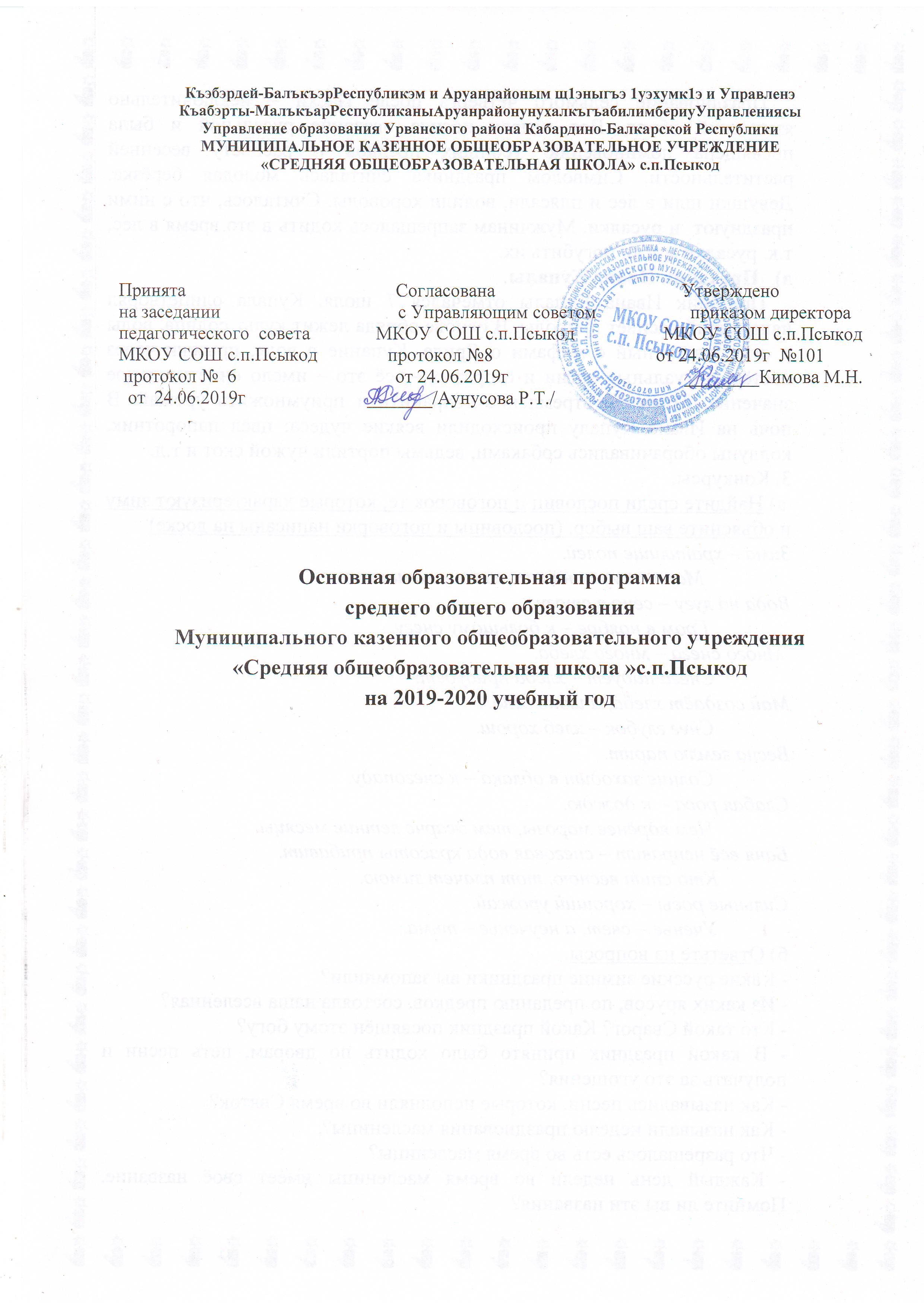 СодержаниеОбщие положенияОбразовательная программа среднего общего образования, разработанная в соответствии с Федеральным компонентом государственного стандарта общего образования 2004г. (далее - ОП СОО по ФКГОС) является нормативноуправленческим документом муниципального казённого общеобразовательного учреждения «Средняя общеобразовательная школа » с.п.Псыкод(далее - Школа), характеризует специфику содержания образования и особенности организации образовательной деятельности.Нормативно-правовая основа образовательной программыФедеральный закон Российской Федерации от 29.12.2012 № 273-ФЗ «Об образовании в Российской Федерации»;Закон Кабардино-Балкарской республики от 24.04.2014 года №23 - РЗ «Об образовании»;Закон Кабардино-Балкарской республики от 16.01.1995 года №1 - РЗ «О языках народов КБР» (в действующей редакции).Приказ от 5 марта 2004 г. N 1089 «Об утверждении федерального компонента государственных образовательных стандартов начального общего, основного общего и среднего (полного) общего образования (в действующей редакции);Приказ Министерства образования Российской Федерации от 9 марта 2004 г. № 1312 «Об утверждении федерального базисного учебного плана и примерных учебных планов для образовательных учреждений Российской Федерации, реализующих программы общего образования» (в действующей редакции);Приказ Министерства образования и науки Российской Федерации от30.08.2013	№	1015 «Об утверждении Порядка организации иосуществления образовательной деятельности по основным общеобразовательным программам - образовательным программам начального общего, основного общего и среднего общего образования»;Постановление Главного государственного санитарного врача РФ от 29.12.2010г.№ 189 «Об утверждении СанПин 2.4.2.2821-10 «Санитарно- эпидемиологические требования к условиям и организации обучения в общеобразовательных учреждениях»;Постановление Главного государственного санитарного врача РФ от 24 ноября 2015 г. N 81 "О внесении изменений N 3 в СанПиН 2.4.2.2821-10 "Санитарно-эпидемиологические требования к условиям и организации обучения, содержания в общеобразовательных организациях";Приказ Минпросвещения России от 28.12.2018 N 345"0 федеральном перечне учебников, рекомендуемых к использованию при реализации имеющих государственную аккредитацию образовательных программ начального общего, основного общего, среднего общего образования" ;Перечь организаций, осуществляющих выпуск учебных пособий, которые допускаются к использованию при реализации имеющих государственнуюзаккредитацию образовательных программ начального общего, основного общего, среднего общего образования, утвержденного приказом Министерства образования и науки Российской Федерации от 09.06.2016 № 699;Основная образовательная программа среднего общего образования МКОУ СОШ с.п.Псыкод;Устав школы.Общая характеристика учреждения Название образовательного учреждения (по Уставу):Муниципальное казённое общеобразовательное учреждение «Средняя общеобразовательная школа» с.п.ПсыкодУрванского района КБР (далее -МКОУ СОШ с.п.Псыкод).Тип образовательного учреждения: средняя общеобразовательная школа. Организационно-правовая форма: МКОУ СОШ с.п.Псыкод является юридическим лицом и имеет право на ведение уставной финансовохозяйственной деятельности.Учредитель: Администрация Урванского муниципального района КБР.Год основания: 2006 год.Фактический адрес школы: 361303, Кабардино-Балкарская Республика, Урванский муниципальный район, с.п.Псыкод, ул. Ленина, 1.Телефон: (886635)4-10-35Е-meil:sochpsikod@mail.uСайт: psikodЦЕЛЕВОЙ РАЗДЕЛ 1 Л.Пояснительная записка.Программа направлена на информатизацию и индивидуализацию обучения подростков, формирование общей культуры, на духовно-нравственное, социальное, личностное и интеллектуальное развитие обучающихся, саморазвитие и самосовершенствование, обеспечивающее социальную успешность, развитие творческих способностей, сохранение и укрепление здоровья обучающихся.Целями реализации основной образовательной программы среднего общего образования являются:обеспечение достижения выпускником целевых установок, знаний, умений,навыков, определяемых личностными, семейными, общественными, государственными потребностями и возможностями обучающегося старшего школьного возраста, индивидуальными особенностями его развития и состояния здоровья;становление и развитие личности в её индивидуальности, самобытности, уникальности, неповторимости.Среднее общее образование - третий, завершающий уровень общего образования.Данный уровень общеобразовательной школы в процессе модернизации образования подвергается самым существенным структурным, организационным и содержательным изменениям. Социально-педагогическая суть этих изменений -обеспечение наибольшей личностной направленности и вариативности образования, его дифференциации и индивидуализации. Эти изменения являются ответом на социальный заказ - максимально раскрыть индивидуальные способности, дарования человека и сформировать на этой основе профессионально и социально компетентную, мобильную личность, умеющую делать профессиональный и социальный выбор и нести за него ответственность, сознающую и способную отстаивать свою гражданскую позицию,гражданские права.Достижение поставленных целей предусматривает решение следующих основных задач:создание условий для получения среднего общего среднего образования всоответствии с государственными образовательными стандартами;подготовка обучающихся к успешному профессиональному самоопределению;создание условий для формирования информационной культуры обучающихся; воспитание гражданственности, патриотизма, уважения к правам и свободам человека, ответственности перед собой и обществом, как основы гуманистического мировоззрения;формирование понимания здорового образа жизни и способности противостоять пагубному влиянию негативных явлений; достижение высокого уровня творческой и научно-практико - исследовательской деятельности в области выбранных для профилизации дисциплин;установление требований к воспитанию и социализации обучающихсякак части образовательной программы и соответствующему усилению воспитательного	потенциала	школы,	обеспечениюиндивидуализированного психолого педагогического сопровождения каждого обучающегося;формированию образовательного базиса, основанного не только на знаниях, но и на соответствующем культурном уровне развития личности, созданию необходимых условий для её самореализации;обеспечение эффективного сочетания урочных и внеурочных форм организации образовательной деятельности, взаимодействия всех его участников;взаимодействие образовательного учреждения при реализации основной образовательной программы с социальными партнёрами; выявление и развитие способностей обучающихся, в том числе одарённых детей, детей с ограниченными возможностями здоровья и инвалидов, их профессиональных склонностей через систему клубов, секций, кружков, организацию общественно полезной деятельности, в том числе социальной практики, с использованием возможностей образовательных учреждений дополнительного образования детей;организация интеллектуальных и творческих соревнований, проектной и учебно-исследовательской деятельности;участие обучающихся, их родителей (законных представителей), педагогических работников и общественности в проектировании и развитии внутришкольной социальной среды, школьного уклада;включение обучающихся в процессы познания и преобразования внешкольной социальной среды (села) для приобретения опыта реального управления и действия;социальное и учебно-исследовательское проектирование, профессиональная;ориентация обучающихся при поддержке педагогов, социальных педагогов, сотрудничестве с предприятиями, учреждениями профессионального образования,сохранение и укрепление физического, психологического и социального здоровья обучающихся, обеспечение их безопасности.Предназначение школы на уровне среднего общего образования.Общеобразовательное учреждение осуществляет обучение и воспитание в интересах личности, общества, государства, обеспечивает охрану здоровья и создание благоприятных условий для разностороннего развития личности, в том числе возможности удовлетворения потребности обучающегося в самообразовании и получении дополнительного образования. Общие учебные умения, навыки и способы деятельностиВ результате освоения содержания среднего общего образования учащийся получает возможность совершенствовать и расширить круг общих учебных умений, навыков и способов деятельности. Овладение общими умениями, навыками, способами деятельности как существенными элементами культуры является необходимымусловием развития и социализации обучающихся. Познавательная деятельностьУмение самостоятельно и мотивированно организовывать свою познавательную деятельность (от постановки цели до получения и оценки результата). Использование элементов причинно-следственного и структурнофункционального анализа. Исследование несложных реальных связей и зависимостей. Определение сущностных характеристик изучаемого объекта; самостоятельный выбор критериев для сравнения, сопоставления, оценки и классификации объектов. Участие в проектной деятельности, в организации ибпроведении учебно-исследовательской работы:	выдвижение гипотез,осуществление их проверки, владение приемами исследовательской деятельности, элементарными умениями прогноза (умение отвечать на вопрос:«Что произойдет, если...»). Самостоятельное создание алгоритмов познавательной деятельности для решения задач творческого и поискового характера. Формулирование полученных результатов. Создание собственных произведений, идеальных и реальных моделей объектов, процессов, явлений, в том числе с использованием мультимедийных технологий, реализация оригинального замысла, использование разнообразных (в том числе художественных) средств, умение импровизировать. Информационно-коммуникативная деятельностьПоиск нужной информации по заданной теме в источниках различного типа. Извлечение необходимой информации из источников, созданных в различных знаковых системах (текст, таблица, график, диаграмма, аудиовизуальный ряд и др.), отделение основной информации от второстепенной, критическое оценивание достоверности полученной информации, передача содержания информации адекватно поставленной цели (сжато, полно, выборочно). Перевод информации из одной знаковой системы в другую (из текста в таблицу, из аудиовизуального ряда в текст и др.), выбор знаковых систем адекватно познавательной и коммуникативной ситуации. Умение развернуто обосновывать суждения, давать определения, приводить доказательства (в том числе от противного). Объяснение изученных положений на самостоятельно подобранных конкретных примерах. Выбор вида чтения в соответствии с поставленной целью (ознакомительное, просмотровое, поисковое и др.). Свободная работа с текстами художественного, публицистического и официально-делового стилей, понимание их специфики; адекватное восприятие языка средств массовой информации. Владение навыками редактирования текста, создания собственного текста. Использование мультимедийных ресурсов и компьютерных технологий для обработки, передачи, систематизации информации, создания баз данных, презентации результатов познавательной и практической деятельности.Владение основными видами публичных выступлений (высказывание, монолог, дискуссия, полемика), следование этическим нормам и правилам ведения диалога (диспута). Рефлексивная деятельностьПонимание ценности образования как средства развития культуры личности. Объективное оценивание своих учебных достижений, поведения, черт своей личности; учет мнения других людей при определении собственной позиции и самооценке. Умение соотносить приложенные усилия с полученными результатами своей деятельности. Владение навыками организации и участия в коллективной деятельности: постановка общей цели и определение средств ее достижения, конструктивное восприятие иных мнений и идей, учет индивидуальности партнеров по деятельности, объективное определение своего вклада в общий результат. Оценивание и корректировка своего поведения в окружающей среде, выполнение в практической деятельности и в повседневной жизни экологических требований. Осознание своей национальной, социальной, конфессиональной принадлежности. Определение собственного отношения к явлениям современной жизни. Умение отстаивать свою гражданскую позицию, формулировать свои мировоззренческие взгляды. Осуществление осознанного выбора путей продолжения образования или будущей профессиональной деятельности.Цели изучения учебных предметов на уровне среднего общего образованияРусский языкИзучение русского языка на базовом уровне среднего общего образования направлено на достижение следующих целей:воспитание гражданина и патриота; формирование представления о русском языке как духовной, нравственной и культурной ценности народа; осознание национального своеобразия русского языка; овладение культурой межнационального общения;развитие и совершенствование способности к речевому взаимодействию и социальной адаптации; умений и навыков; навыков самоорганизации и саморазвития; готовности к трудовой деятельности, осознанному выбору профессии;освоение знаний о русском языке как многофункциональной знаковой системе и общественном явлении; языковой норме и ее разновидностях; нормах речевого поведения в различных сферах общения;овладение умениями опознавать, анализировать, классифицировать языковые факты, оценивать их с точки зрения нормативности; различать функциональные разновидности языка и моделировать речевое поведение в соответствии с задачами общения;применение полученных знаний и умений в собственной речевой практике; повышение уровня речевой культуры, орфографической и пунктуационной грамотности.ЛитератураИзучение литературы на базовом уровне среднего общего образования направлено на достижение следующих целей:воспитание духовно развитой личности, готовой к самопознанию и самосовершенствованию, способной к созидательной деятельности всовременном мире;	формирование	гуманистического мировоззрения,национального самосознания, гражданской позиции, чувства патриотизма, любви и уважения к литературе и ценностям отечественной культуры;развитие представлений о специфике литературы в ряду других искусств;культуры читательского восприятия художественного текста, понимания авторской позиции,	исторической	и эстетической обусловленностилитературного процесса; образного и аналитического мышления, эстетических и творческих способностей учащихся, читательских интересов, художественного вкуса; устной и письменной речи учащихся;освоение текстов художественных произведений в единстве содержания и формы, основных историко-литературных сведений и теоретико-литературных понятий;формирование общего представления об историко-литературном процессе;совершенствование умений анализа и интерпретации литературного произведения как художественного целого в его историко-литературной обусловленности с использованием теоретико-литературных знаний; написания сочинений различных типов; поиска, систематизации и использования необходимой информации, в том числе в сети Интернета.Кабардино-черкесский язык (родной)Цели изучения Кабардино-черкесского языка (родной) в средней школе:воспитание духовно богатой, нравственно ориентированной личности с развитым чувством самосознания и общероссийского гражданского сознания, человека, любящего свою родину, знающего и уважающего родной язык, сознательно относящегося к нему как явлению культуры, осмысляющего родной язык как основное средство общения, средство получения знаний в разных сферах человеческой деятельности, средство освоения морально- этических норм, принятых в обществе;овладение системой знаний, языковыми и речевыми умениями и навыками, развитие готовности и способности к речевому взаимодействию и взаимопониманию, потребности в речевом самосовершенствовании, а также важнейшими общеучебными умениями и универсальными учебными действиями; формирование навыков самостоятельной учебной деятельности, самобразования;приобретение знаний об устройстве языковой системы и закономерностях ее функционирования, развитие способности опознавать, анализировать, сопоставлять, классифицировать и оценивать языковые факты, обогащение активного и потенциального словарного запаса, расширение объема используемых в речи грамматических средств, совершенствование орфографической и пунктуационной грамотности, развитие умений стилистически корректного использования лексики и фразеологии кабардинского языка;развитие интеллектуальных и творческих способностей обучающихся, их речевой культуры, овладение правилами использования языка в разных ситуациях общения,нормами речевого этикета, воспитание стремления к речевому самосовершенствованию,осознание эстетической ценности родного языка;совершенствование коммуникативных способностей, формирование готовности к сотрудничеству, созидательной деятельности, умений вести диалог, искать и находить содержательные компромиссы.Кабардино-черкесская литература (родная)Цели изучения Кабардино-черкесской литературы (родная) в средней школе:воспитание духовно развитой личности, чувства патриотизма, любви и уважения к родной литературе и ценностям национальной культуры;развитие эмоционального восприятия художественного текста;формирование потребности в самостоятельном чтении художественных произведений;развитие устной и письменной речи обучающихся ;-овладение умениями чтения и анализа художественных произведений; грамотное использование литературного родного языка при создании собственных устных и письменных высказываний.Немецкий языкИзучение английского языка на базовом уровне среднего общего образования направлено на достижение следующих целей:-дальнейшее развитие иноязычной коммуникативной компетенции (речевой, языковой, социокультурной, компенсаторной, учебно-познавательной):речевая компетенция - совершенствование коммуникативных умений в четырех основных видах речевой деятельности (говорении, аудировании, чтении и письме);умений планировать свое речевое и неречевое поведение;языковая компетенция - овладение новыми языковыми средствами в соответствии с отобранными темами и сферами общения: увеличение объема используемых лексических единиц;развитие навыков оперирования языковыми единицами в коммуникативных целях;-социокультурная компетенция - увеличение объема знаний о социокультурной специфике страны/стран изучаемого языка, совершенствование умений строить свое речевое и неречевое поведение адекватно этой специфике, формирование умений выделять общее и специфическое в культуре родной страны и страны изучаемого языка;-компенсаторная компетенция - дальнейшее развитие умений выходить из положения в условиях дефицита языковых средств при получении и передаче иноязычной информации; учебно-познавательная компетенция - развитие общих и специальных учебных умений, позволяющих совершенствовать учебную деятельность по овладению иностранным языком, удовлетворять с его помощью познавательные интересы в других областях знания.МатематикаИзучение математики на базовом уровне среднего общего образования направлено на достижение следующих целей:формирование представлений о математике как универсальном языке науки, средстве моделирования явлений и процессов, об идеях и методах математики;развитие логического мышления, пространственного воображения, алгоритмической культуры, критичности мышления на уровне, необходимом для будущей профессиональной деятельности, а также последующего обучения в высшей школе;овладение математическими знаниями и умениями, необходимыми в повседневной жизни, для изучения школьных естественнонаучных дисциплин на базовом уровне, для получения образования в областях, не требующих углубленной математической подготовки;воспитание средствами математики культуры личности, понимания значимости математики для научно-технического прогресса, отношения к математике как к части общечеловеческой культуры через знакомство с историей развития математики, эволюцией математических идей.ИнформатикаИзучение информатики на базовом уровне среднего общего образования направлено на достижение следующих целей:освоение системы базовых знаний, отражающих вклад информатики в формирование современной научной картины мира, роль информационных процессов в обществе, биологических и технических системах;овладение умениями применять, анализировать, преобразовывать информационные модели реальных объектов и процессов, используя при этом информационные технологии, в том числе при изучении других школьных дисциплин;развитие познавательных интересов, интеллектуальных и творческих способностей путем освоения и использования методов информатики при изучении различных учебных предметов;воспитание ответственного отношения к соблюдению этических и правовых норм информационной деятельности;приобретение опыта использования информационных технологий в индивидуальной и коллективной учебной и познавательной, в том числе проектной деятельности.ИсторияИзучение истории на базовом уровне среднего общего образования направлено на достижение следующих целей:воспитание гражданственности, национальной идентичности, развитие мировоззренческих убеждений учащихся на основе осмысления ими исторически сложившихся культурных, религиозных, этнонациональных традиций, нравственных и социальных установок, идеологических доктрин;развитие способности понимать историческую обусловленность явлений и процессов современного мира, определять собственную позицию по отношению к окружающей реальности, соотносить свои взгляды и принципы с исторически возникшими мировоззренческими системами;освоение систематизированных знаний об истории человечества, формирование целостного представления о месте и роли России во всемирно- историческом процессе;овладение умениями и навыками поиска, систематизации и комплексного анализа исторической информации;формирование исторического мышления - способности рассматривать события и явления с точки зрения их исторической обусловленности, сопоставлять различные версии и оценки исторических событий и личностей, определять собственное отношение к дискуссионным проблемам прошлого и современности.1.2.9.0бществознаниеИзучение обществознания на базовом уровне среднего общего образования направлено на достижение следующих целей:развитие личности в период ранней юности, ее духовно-нравственной, политической и правовой культуры, экономического образа мышления, социального поведения, основанного на уважении закона и правопорядка; способности к личному самоопределению и самореализации; интереса к изучению социальных и гуманитарных дисциплин;воспитание общероссийской идентичности, гражданской ответственности, правового самосознания, толерантности, приверженности к гуманистическим и демократическим ценностям, закрепленным в Конституции Российской Федерации;освоение системы знаний об экономической и иных видах деятельности людей, об обществе, его сферах, правовом регулировании общественных отношений, необходимых для взаимодействия с социальной средой и выполнения типичных социальных ролей человека и гражданина, для последующего изучения социально-экономических и гуманитарных дисциплин в учреждениях системы среднего и высшего профессионального образования или самообразования;овладение умениями получать и критически осмысливать социальную (в том числе экономическую и правовую) информацию, анализировать, систематизировать полученные данные; освоение способов познавательной, коммуникативной, практической деятельности, необходимых для участия в жизни гражданского общества и государства;формирование опыта применения полученных знаний и умений для решения типичных задач в области социальных отношений; гражданской и общественной деятельности, межличностных отношений, включая отношения между людьми различных национальностей и вероисповеданий, в семейнобытовой сфере; для соотнесения своих действий и действий других людей с нормами поведения, установленными законом; содействия правовыми способами и средствами защите правопорядка в обществе.ГеографияИзучение географии на базовом уровне среднего общего образования направлено на достижение следующих целей:освоение системы географических знаний о целостном, многообразном и динамично изменяющемся мире, взаимосвязи природы, населения и хозяйства на всех территориальных уровнях, географических аспектах глобальных проблем человечества и путях их решения; методах изучения географического пространства, разнообразии его объектов и процессов;овладение умениями сочетать глобальный, региональный и локальный подходы для описания и анализа природных, социально-экономических и геоэкологических процессов и явлений;развитие познавательных интересов, интеллектуальных и творческих способностей посредством ознакомления с важнейшими географическими особенностями и проблемами мира, его регионов и крупнейших стран;воспитание патриотизма, толерантности, уважения к другим народам и культурам; бережного отношения к окружающей среде;использование в практической деятельности и повседневной жизни разнообразных географических методов, знаний и умений, а также географической информации.ФизикаИзучение физики на базовом уровне среднего общего образования направлено на достижение следующих целей:освоение знаний о фундаментальных физических законах и принципах, лежащих в основе современной физической картины мира; наиболее важных открытиях в области физики, оказавших определяющее влияние на развитие техники и технологии; методах научного познания природы;овладение умениями проводить наблюдения, планировать и выполнять эксперименты, выдвигать гипотезы и строить модели; применять полученные знания по физике для объяснения разнообразных физических явлений и свойств веществ; практического использования физических знаний; оценивать достоверность естественнонаучнойинформации;развитие познавательных интересов, интеллектуальных и творческих способностей в процессе приобретения знаний по физике с использованием различных источников информации и современных информационных технологий;воспитание убежденности в возможности познания законов природы и использования достижений физики на благо развития человеческой цивилизации; необходимости сотрудничества в процессе совместного выполнения задач, уважительного отношения к мнению оппонента при обсуждении проблем естественнонаучного содержания; готовности к морально- этической оценке использования научных достижений, чувства ответственности за защиту окружающей среды;использование приобретенных знаний и умений для решения практических задач повседневной жизни, обеспечения безопасности собственной жизни, рационального природопользования и охраны окружающей среды.ХимияИзучение химии на базовом уровне среднего общего образования направлено на достижение следующих целей:освоение знаний о химической составляющей естественнонаучной картины мира, важнейших химических понятиях, законах и теориях;овладение умениями применять полученные знания для объяснения разнообразных химических явлений и свойств веществ, оценки роли химии в развитии современныхтехнологий и получении новых материалов;развитие познавательных интересов и интеллектуальных способностей в процессе самостоятельного приобретения химических знаний с использованием различных источников информации, в том числе компьютерных;воспитание убежденности в позитивной роли химии в жизни современного общества, необходимости химически грамотного отношения к своему здоровью и окружающей среде;применение полученных знаний и умений для безопасного использования веществ и материалов в быту, сельском хозяйстве и на производстве, решения практических задач в повседневной жизни, предупреждения явлений, наносящих вред здоровью человека и окружающей среде.БиологияИзучение биологии на базовом уровне среднего общего образования направлено на достижение следующих целей:освоение знаний о биологических системах (клетка, организм, вид, экосистема); истории развития современных представлений о живой природе; выдающихся открытиях в биологической науке; роли биологической науки в формировании современной естественнонаучной картины мира; методах научного познания;овладение умениями обосновывать место и роль биологических знаний в практической деятельности людей, развитии современных технологий; проводить наблюдения за экосистемами с целью их описания и выявления естественных и антропогенных изменений; находить и анализировать информацию о живых объектах;развитие познавательных интересов, интеллектуальных и творческих способностей в процессе изучения выдающихся достижений биологии, вошедших в общечеловеческую культуру; сложных и противоречивых путей развития современных научных взглядов, идей, теорий, концепций, различных гипотез (о сущности и происхождении жизни,человека) в ходе работы с различными источниками информации; воспитание убежденности в возможности познания живой природы, необходимости бережного отношения к природной среде, собственному здоровью; уважения к мнению оппонента при обсуждении биологических проблем;использование приобретенных знаний и умений в повседневной жизни для оценки последствий своей деятельности по отношению к окружающей среде, здоровью других людей и собственному здоровью; обоснования и соблюдения мер профилактики заболеваний, правил поведения в природе.АстрономияИзучение астрономии на базовом уровне среднего общего образования направлено на достижение следующих целей:понять сущность повседневно наблюдаемых и редких астрономических явлений;познакомиться с научными методами и историей изучения Вселенной;получить представление о действии во Вселенной физических законов, открытых в земных условиях, и единстве мегамира и микромира;осознать свое место в Солнечной системе и Галактике;ощутить связь своего существования со всей историей эволюции Метагалактики;выработать сознательное отношение к активно внедряемой в нашу жизнь астрологии и другим оккультным (эзотерическим) наукам.Изучение курса астрономии в 11 классе способствует:развитию познавательной мотивации;становлению у учащихся ключевых компетентностей;развитию способности к самообучению и самопознанию;созданию ситуации успеха, радости от познания.Культура народов КБРИзучение культуры народов КБР на уровне среднего общего образования направлено на достижение следующих целей:-воспитание художественно-эстетического вкуса и культуры восприятия, толерантности, уважения к культурным традициям народов КБР;-развитие чувств, эмоций, образного, ассоциативного, критического мышления; -освоение систематизированных знаний о закономерностях развития традиционных национальных культур; о ценностях, идеалах, эстетических нормах на примере культуры народов нашей республики;-овладение умением анализировать явления культуры и вырабатывать собственную оценку;-использование приобретенных знаний и умений для расширения кругозора, осознанного формирования собственной культурной среды.-воспитание разносторонне развитой личности гражданина России, духовно связанного с малой родиной, знающего и уважающего ее историю, культуру, национальные традиции, ориентированного в системе ценностей и потребностях современной жизни;-формирование способности выпускников к самостоятельному жизненному выбору, самообразованию и самосовершенствованию в условиях многонационального и поликонфессионального своеобразия.-сформировать позитивные ценностные ориентации в ходе ознакомления с исторически сложившимися культурными, религиозными, этнонациональными традициями народов,населяющих КБР, для применения полученных знании и умении на практике, планирования своей жизнедеятельности, участия в решении существующих и возникающих региональных, общенациональных проблем;-обеспечить понимание идеи межнационального согласия, толерантности как важнейших традиции духовной жизни региона, сформировать на этой основе умения конструктивного межкультурного взаимодействия с представителями различных этносов, навыки бесконфликтного поведения;-создавать условия для приобщения обучающихся к культуре, искусству, способам художественного самовыражения на примерах творчества земляков - известных деятелей культуры;-формировать у обучающихся собственное оценочное отношение к фактам и событиям прошлого и настоящего.1.2.16.0БЖИзучение основ безопасности жизнедеятельности на базовом уровне среднего общего образования направлено на достижение следующих целей:освоение знаний о безопасном поведении человека в опасных и чрезвычайных ситуациях природного, техногенного и социального характера; здоровье и здоровом образе жизни; государственной системе защиты населения от опасных и чрезвычайных ситуаций; об обязанностях граждан по защите государства;воспитание ценностного отношения к человеческой жизни и здоровью; чувства уважения к героическому наследию России и ее государственной символике; патриотизма и долга по защите Отечества;развитие черт личности, необходимых для безопасного поведения в чрезвычайных ситуациях и при прохождении военной службы; бдительности по предотвращению актовтерроризма; потребности в соблюдении здорового образа жизни;овладение умениями оценивать ситуации, опасные для жизни и здоровья; действовать в чрезвычайных ситуациях; использовать средства индивидуальной и коллективной защиты; оказывать первую медицинскую помощь пострадавшим.1.2.17. Физическая культураИзучение физической культуры на базовом уровне среднего общего образования направлено на достижение следующих целей:развитие физических качеств и способностей, совершенствование функциональных возможностей организма, укрепление индивидуального здоровья;воспитание бережного отношения к собственному здоровью, потребности в занятиях физкультурно-оздоровительной и спортивно-оздоровительной деятельностью;овладение технологиями современных оздоровительных систем физического воспитания, обогащение индивидуального опыта занятий специальноприкладными физическими упражнениями и базовыми видами спорта;освоение системы знаний о занятиях физической культурой, их роли и значении в формировании здорового образа жизни и социальных ориентаций;приобретение компетентности в физкультурно-оздоровительной и спортивной деятельности.Предметные результатыРУССКИЙ ЯЗЫКВ результате изучения русского языка на базовом уровне ученик должен: знать/пониматьсвязь языка и истории, культуры русского и других народов;смысл понятий: речевая ситуация и ее компоненты, литературный язык, языковая норма, культура речи;основные единицы и уровни языка, их признаки и взаимосвязь;орфоэпические, лексические, грамматические, орфографические и пунктуационные нормы современного русского литературного языка;нормы речевого поведения в социальнокультурной, учебно-научной, официально-деловой сферах общения;уметьосуществлять речевой самоконтроль; оценивать устные и письменные высказывания с точки зрения языкового оформления, эффективности достижения поставленных коммуникативных задач;анализировать языковые единицы с точки зрения правильности, точности иуместности их употребления;проводить лингвистический анализ текстов различных функциональных стилей и разновидностей языка;аудирование и чтениеиспользовать основные виды чтения (ознакомительно-изучающее, ознакомительно-реферативное и др.) в зависимости от коммуникативной задачи;извлекать необходимую информацию из различных источников: учебнонаучных текстов, справочной литературы, средств массовой информации, в том числе представленных в электронном виде на различных информационных носителях;говорение и письмосоздавать устные и письменные монологические и диалогические высказывания различных типов и жанров в учебно-научной (на материале изучаемых учебных дисциплин), социально-культурной и деловой сферах общения;применять в практике речевого общения основные орфоэпические, лексические, грамматические нормы современного русского литературного языка;соблюдать в практике письма орфографические и пунктуационные нормы современного русского литературного языка;соблюдать нормы речевого поведения в различных сферах и ситуациях общения, в том числе при обсуждении дискуссионных проблем;использовать основные приемы информационной переработки устного и письменного текста;использовать приобретенные знания и умения в практическойдеятельности и повседневной жизни для:осознания русского языка как духовной, нравственной и культурной ценности народа;приобщения к ценностям национальной и мировой культуры;развития интеллектуальных и творческих способностей, навыков самостоятельной деятельности; самореализации, самовыражения в различных областях человеческой деятельности;увеличения словарного запаса;расширения круга используемых языковых и речевых средств; совершенствования способности к самооценке на основе наблюдения за собственной речью;совершенствования коммуникативных способностей; развития готовности к речевому взаимодействию, межличностному и межкультурному общению, сотрудничеству;самообразования и активного участия в производственной, культурной и общественной жизни государства.ЛИТЕРАТУРАВ результате изучения литературы на базовом уровне ученик должен:знать/пониматьобразную природу словесного искусства;содержание изученных литературных произведений;основные факты жизни и творчества писателей-классиков Х1Х-ХХ вв.;основные закономерности историко-литературного процесса и черты литературных направлений;основные теоретико-литературные понятия; уметьвоспроизводить содержание литературного произведения;анализировать и интерпретировать художественное произведение, используя сведения по истории и теории литературы (тематика, проблематика, нравственный пафос, система образов, особенности композиции, изобразительно-выразительные средства языка, художественная деталь); анализировать эпизод (сцену) изученного произведения, объяснять его связь с проблематикой произведения;соотносить художественную литературу с общественной жизнью и культурой;раскрывать конкретно-историческое и общечеловеческое содержание изученных литературных произведений;выявлять «сквозные» темы и ключевые проблемы русской литературы; соотносить произведение с литературным направлением эпохи;определять род и жанр произведения;сопоставлять литературные произведения;выявлять авторскую позицию;выразительно читать изученные произведения (или их фрагменты), соблюдая нормы литературного произношения;аргументированно формулировать свое отношение к прочитанному произведению;писать рецензии на прочитанные произведения и сочинения разных жанров на литературные темы.Кабардино-черкесский язык (родной)В результате изучения языка ученик должен: знать/понимать:смысл понятий:речь устная и письменная;монолог, диалог;сфера и ситуация речевого общения;основные признаки разговорной речи, публицистического, официальногоделового стилей, языка художественной литературы;особенности основных жанров научного, публицистического, официально-делового стилей и разговорной речи;признаки текста и его функционально-смысловых типов (повествования, описания, рассуждения);основные единицы языка, их признаки;основные нормы кабардинского литературного языка (орфоэпические, лексические, грамматические, орфографические, пунктуационные);нормы речевого этикета;уметь различать разговорную речь, научный, публицистический, официальноделовой стили, язык художественной литературы;определять тему, основную мысль текста, функционально-смысловой типи стиль речи;анализировать структуру и языковые особенности текста;опознавать языковые единицы, проводить различные виды их анализа;объяснять с помощью словаря значение слов с национально-культурнымкомпонентом;адекватно понимать информацию устного и письменного сообщения (цель, тему текста, основную, дополнительную, явную и скрытую информацию);читать тексты разных стилей и жанров;владеть разными видами чтения (изучающее, ознакомительное, просмотровое);извлекать информацию из различных источников, включая средства массовой информации;воспроизводить текст с заданной степенью свернутости (план, пересказ, изложение, конспект);осуществлять выбор и организацию языковых средств в соответствии с темой, целями, сферой и ситуацией общения;владеть различными видами монолога (повествование, описание, рассуждение) и диалога (побуждение к действию, обмен мнениями, установление и регулирование межличностных отношений);свободно, правильно излагать свои мысли в устной и письменной форме, соблюдать нормы построения текста (логичность, последовательность,связность, соответствие теме и др.);адекватно выражать свое отношение к фактам и явлениям окружающей действительности, к прочитанному,услышанному, увиденному;соблюдать в практике речевого общения основные произносительные, лексические, грамматические нормы литературного языка; соблюдать в практике письма основные правила орфографии и пунктуации;осуществлять речевой самоконтроль; оценивать свою речь с точки зрения её правильности, находить грамматические и речевые ошибки, недочеты, исправлять их; совершенствовать и редактировать собственные тексты;использовать приобретенные знания и умения в практическойдеятельности и повседневной жизни для:осознания роли родного языка в развитии интеллектуальных и творческих способностей личности;значения родного языка в жизни человека и общества;развития речевой культуры, бережного и сознательного отношения к родному языку, сохранения чистоты кабардинского языка как явления культуры;удовлетворения коммуникативных потребностей в учебных, бытовых, социально-культурных ситуациях общения;увеличения словарного запаса; расширения круга используемых грамматических средств;развития способности к самооценке на основе наблюдения за собственной речью.Кабардино-черкесская литература(родная)В результате изучения ученик должен : знать/пониматьобразную природу словесного искусства;содержание изученных литературных произведений;основные факты жизни и творческого пути кабардинских поэтов и писателей;изученные теоретико-литературные понятия; уметь:воспринимать и анализировать художественный текст;выделять смысловые части художественного текста, составлять тезисы и план прочитанного;определять род и жанр литературного произведения;выделять и формулировать тему, идею, проблематику изученного произведения;давать характеристику героев, характеризовать особенности сюжета, композиции, роль изобразительно-выразительных средств;сопоставлять эпизоды литературных произведений и сравнивать их героев;выявлять авторскую позицию; выражать свое отношение к прочитанному;выразительно читать произведения (или фрагменты), в том числе выученные наизусть, соблюдая нормы литературного произношения;владеть различными видами пересказа;строить устные и письменные высказывания в связи с изученным произведением;участвовать в диалоге по прочитанным произведениям, понимать чужую точку зрения и аргументировано отстаивать свою;писать отзывы о самостоятельно прочитанных произведениях;использовать приобретенные знания и умения в практическойдеятельности и повседневной жизни для:создания связного текста (устного и письменного) на необходимую темус учетом норм кабардинского литературного языка;определения своего круга чтения и оценки литературных произведений.АНГЛИЙСКИЙ ЯЗЫКВ результате изучения английского языка на базовом уровне ученик должен: знать/пониматьзначения новых лексических единиц, связанных с тематикой данного этапа обучения и соответствующими ситуациями общения, в том числе оценочной лексики, реплик-клише речевого этикета, отражающих особенности культуры страны/стран изучаемого языка;значение изученных грамматических явлений в расширенном объеме (видовременные, неличные и неопределенно-личные формы глагола, формы условного наклонения, косвенная речь/косвенный вопрос, побуждение и др., согласование времен);страноведческую информацию из аутентичных источников, обогащающую социальный опыт школьников: сведения о странах изучаемого языка, их науке и культуре, исторических и современных реалиях, общественных деятелях, месте в мировом сообществе и мировой культуре, взаимоотношениях с нашей страной, языковые средства и правила речевого и неречевого поведения в соответствии со сферой общения и социальным статусом партнера;уметьговорениевести диалог, используя оценочные суждения, в ситуациях официального и неофициального общения (в рамках изученной тематики); беседовать о себе, своих планах; участвовать в обсуждении проблем в связи с прочитанным/прослушанным иноязычным текстом, соблюдая правила речевого этикета;рассказывать о своем окружении, рассуждать в рамках изученной тематики и проблематики; представлять социокультурный портрет своей страны и страны/стран изучаемого языка;аудированиеотносительно полно и точно понимать высказывания собеседника в распространенных стандартных ситуациях повседневного общения, понимать основное содержание и извлекать необходимую информацию из различных аудио- и видеотекстов: прагматических (объявления, прогноз погоды), публицистических (интервью, репортаж), соответствующих тематике данному уровню обучения;чтениечитать аутентичные тексты различных стилей:	публицистические,художественные, научно-популярные, прагматические, используя основные виды чтения (ознакомительное, изучающее, поисковое/просмотровое) в зависимости от коммуникативной задачи;письменная речьписать личное письмо, заполнять анкету, письменно излагать сведения о себе в форме, принятой в стране/странах изучаемого языка, делать выписки из иноязычного текста;использовать приобретенные знания и умения в практическойдеятельности и повседневной жизни для:общения с представителями других стран, ориентации в современном поликультурном мире;получения сведений из иноязычных источников информации (в том числе через Интернет), необходимых в образовательных и самообразовательных целях;расширения возможностей в выборе будущей профессиональной деятельности;изучения ценностей мировой культуры, культурного наследия и достижений других стран; ознакомления представителей зарубежных стран с культурой и достижениями России.МАТЕМАТИКАВ результате изучения математики на базовом уровне ученик должен:знать/пониматьзначение математической науки для решения задач, возникающих в теории и практике;широту и в то же время ограниченность применения математических методов к анализу и исследованию процессов и явлений в природе и обществе;значение практики и вопросов, возникающих в самой математике для формирования и развития математической науки;идеи расширения числовых множеств как способа построения нового математического аппарата для решения практических задач и внутренних задач математики;значение идей, методов и результатов алгебры и математического анализа для построения моделей реальных процессов и ситуаций;возможности геометрии для описания свойств реальных предметов и их взаимного расположения;универсальный характер законов логики математических рассуждений, их применимость в различных областях человеческой деятельности;различие требований, предъявляемых в доказательствах в математике естественных социально-экономических и гуманитарных науках, на практике;роль аксиоматики в математике;возможность построения математических теорий на аксиоматической основе;значение аксиоматики для других областей знаний и для практики;вероятностный характер различных процессов и закономерностей окружающего мира.Алгебра и начала математического анализа уметьвыполнять арифметические действия, сочетая устные и письменные приёмы, применение вычислительных устройств; находить значение корня натуральной степени, степени с рациональным показателем, логарифма, используя при необходимости вычислительные устройства; пользоваться оценкой и прикидкой при практических расчётах;применять понятия связанные с делимостью целых чисел при решении математических задач;находить корни многочленов с одной переменной, раскладывать многочлены на множители;выполнять действия с комплексными числами, пользоваться геометрической интерпретацией комплексных чисел, в простейших случаях находить комплексные корни уравнений с действительными коэффициентами.использовать приобретённые знания и умения в практическойдеятельности и повседневной жизни для:практических расчетов по формулам, включая формулы, содержащие степени, радикалы, логарифмы и тригонометрические функции, используя при необходимости справочные материалы и простейшие вычислительные устройства.Функции и графики уметь:определять значение функции по значению аргумента при различных способах задания функции;строить графики изученных функций, выполнять преобразования графиков;описывать по графику и по формуле поведение и свойства функций;решать уравнения, простейшие системы уравнений, используя свойства функций и их графические представления .использовать приобретенные знания и умения в практическойдеятельности и повседневной жизни для :описания с помощью функций различных зависимостей, представления их графически, интерпретации графиков реальных процессов;начала математического анализа, уметьнаходить сумму бесконечно убывающей геометрической прогрессии;вычислять производные и первообразные элементарных функций, применяя правила вычисления производных и первообразных, используя справочные материалы;исследовать функции и строить их графики с помощью производной;решать задачи с применением уравнения касательной к графику функции;решать задачи на нахождение наибольшего и наименьшего значения функции на отрезке;вычислять площадь криволинейной трапециииспользовать приобретенные знания и умения в практическойдеятельности и повседневной жизни для:решения геометрических задач, экономических и других прикладных задач, в том числе на наибольшие и наименьшие значения с применением аппарата математического анализа.Уравнения и неравенства уметь:решать рациональные, показательные и логарифмические уравнения и неравенства, иррациональные и тригонометрические уравнения, их системы;доказывать несложные неравенства;решать текстовые задачи с помощью составления уравнений, и неравенств, интерпретируя результат с учётом ограничений условия задачи;изображать на координатной плоскости множества решений уравнений инеравенств с двумя переменными и их систем;находить приближенные решения уравнений и их систем, используя графический метод;решать уравнения, неравенства и системы с применением графических представлений, свойств функций, производной;использовать приобретённые знания и умения в практическойдеятельности и повседневной жизни для :построения и исследования простейших математических моделей. Элементы комбинаторики, статистики и теории вероятностей уметь:решать простейшие комбинаторные задачи методом перебора, а также с использованием известных формул, треугольника Паскаля;вычислять коэффициенты бинома Ньютона по формуле и с использованием треугольника Паскаля;вычислять вероятности событий на основе подсчёта числа исходов (простейшие случаи);использовать приобретённые знания и умения в практическойдеятельности и повседневной жизни для :анализа реальных числовых данных, представленных в виде диаграмм, графиков;для анализа информации статистического характера.Геометрияуметь:соотносить плоские геометрические фигуры и трёхмерные объекты с их описаниями, чертежами, изображениями; различать и анализировать взаимное расположение фигур; изображать геометрические фигуры и тела, выполнять чертёж по условию задачи;решать геометрические задачи, опираясь на изученные свойства планиметрических и стереометрических фигур и отношений между ними, применяя алгебраический и тригонометрический аппарат;проводить доказательные рассуждения при решении задач, доказывать основные теоремы курса; вычислять линейные элементы и углы в пространственных конфигурациях, объемы и площади поверхностей пространственных тел и их простейших комбинаций;применять координатно-векторный метод для вычисления отношений, расстояний и углов;строить сечения многогранников и изображать сечения тел вращения;использовать приобретённые знания и умения в практическойдеятельности и повседневной жизни для:исследования (моделирования) несложных практических ситуаций на основе изученных формул и свойств фигур;вычисления длин, площадей и объёмов реальных объектов при решениипрактических задач, используя при необходимости справочники и вычислительные устройства.1 .3.7. ИНФОРМАТИКА И ИНФОРМАЦИОННО- КОММУНИКАЦИОННЫЕ ТЕХНОЛОГИИВ результате изучения информатики и НКТ на базовом уровне ученик должен: знать/пониматьосновные технологии создания, редактирования, оформления, сохранения, передачи информационных объектов различного типа с помощью современных программных средств информационных и коммуникационных технологий;назначение и виды информационных моделей, описывающих реальные объекты и процессы.назначение и функции операционных систем; уметьоперировать различными видами информационных объектов, в том числе с помощью компьютера, соотносить полученные результаты с реальнымиобъектами;распознавать и описывать информационные процессы в социальных, биологических и технических системах;использовать готовые информационные модели, оценивать их соответствиереальному объекту и целям моделирования; оценивать достоверность	информации, сопоставляя различные источники; иллюстрировать учебные	работы с использованием средств информационных технологий;создавать информационные объекты сложной структуры, в том числегипертекстовые документы;просматривать, создавать, редактировать, сохранять записи в базах данных, получать необходимую информацию по запросу пользователя;наглядно представлять числовые показатели и динамику их изменения с помощью программ деловой графики;соблюдать правила техники безопасности и гигиенические рекомендации при использовании средств ИКТ.использовать приобретенные знания и умения в практическойдеятельности и повседневной жизни для:эффективного применения информационных образовательных ресурсов в учебной деятельности, в том числе самообразовании;ориентации в информационном пространстве, работы с распространенным автоматизированными информационными системами;автоматизации коммуникационной деятельности;соблюдения этических и правовых норм при работе с информацией;эффективной организации индивидуального информационного пространства.ИСТОРИЯВ результате изучения истории на базовом уровне ученик должен: знать/пониматьосновные факты, процессы и явления, характеризующие целостность отечественной и всемирной истории;периодизацию всемирной и отечественной истории;современные версии и трактовки важнейших проблем отечественной и всемирной истории;историческую обусловленность современных общественных процессов;особенности исторического пути России, ее роль в мировом сообществе; уметьпроводить поиск исторической информации в источниках разного типа; критически анализировать источник	исторической	информации(характеризовать авторство источника, время, обстоятельства и цели егосоздания);анализировать историческую информацию, представленную в разных знаковых системах (текст, карта, таблица, схема, аудиовизуальный ряд);различать в исторической информации факты и мнения, исторические описания и исторические объяснения; устанавливать причинно-следственные	связи между явлениями, пространственные и временные рамки изучаемых исторических процессов и явлений;участвовать в дискуссиях по историческим проблемам, формулировать собственную позицию по обсуждаемым вопросам, используя для аргументации исторические сведения;представлять результаты изучения исторического материала в формах конспекта, реферата, рецензии;использовать приобретенные знания и умения в практическойдеятельности и повседневной жизни для:определения собственной позиции по отношению к явлениям современной жизни, исходя из их исторической обусловленности;использования навыков исторического анализа при критическом восприятии получаемой извне социальной информации;соотнесения своих действий и поступков окружающих с исторически возникшими формами социального поведения;осознания себя как представителя исторически сложившегося гражданского, этнокультурного, конфессионального сообщества, гражданина России.1.3.9.ОБЩЕСТВОЗНАНИЕ (включая экономику и право)В результате изучения обществознания на базовом уровне ученик должен: знать/пониматьбиосоциальную сущность человека, основные этапы и факторы социализации личности, место и роль человека в системе общественных отношений;тенденции развития общества в целом как сложной динамичной системы, а также важнейших социальных институтов;необходимость регулирования общественных отношений, сущность социальных норм, механизмы правового регулирования;особенности социально-гуманитарного познания; уметьхарактеризовать основные социальные объекты, выделяя их существенные признаки, закономерности развития;анализировать актуальную информацию о социальных объектах, выявляя их общие черты и различия;устанавливать соответствия между существенными чертами и признаками изученных социальных явлений и обществоведческими терминами и понятиями;объяснять причинно-следственные и функциональные связи изученных социальных объектов (включая взаимодействия человека и общества, важнейших социальных институтов, общества и природной среды, общества и культуры, взаимосвязи подсистем и элементов общества);раскрывать на примерах изученные теоретические положения и понятиясоциально-экономических и гуманитарных наук;осуществлять поиск социальной информации, представленной в различныхзнаковых системах (текст, схема, таблица, диаграмма, аудиовизуальныйряд);извлекать из неадаптированных оригинальных текстов( правовых, научно-популярных, публицистических и др. ) знания по заданным темам; систематизировать, анализировать и обобщать неупорядоченную социальную информацию; различать в ней факты и мнения, аргументы и выводы;оценивать действия субъектов социальной жизни, включая личность, группы, организации, с точки зрения социальных норм, экономической рациональности;формулировать на основе приобретенных обществоведческих знаний собственные суждения и аргументы по определенным проблемам;подготавливать устное выступление, творческую работу по социальнойпроблематике;применять социально-экономические и гуманитарные знания в процессе решения познавательных задач по актуальным социальным проблемам;использовать приобретенные знания и умения в практическойдеятельности и повседневной жизни для:успешного выполнения типичных социальных ролей; сознательного взаимодействия с различными социальными институтами;совершенствования собственной познавательной деятельности;критического восприятия информации, получаемой в межличностном общении и массовой коммуникации;осуществления самостоятельного поиска, анализа и использования собранной социальной информации;решения практических жизненных проблем, возникающих в социальной деятельности; ориентировки в актуальных общественных событиях, определения личнойгражданской позиции;предвидения возможных последствий определенных социальных действий;оценки происходящих событий и поведения людей с точки зрения морали и права; реализации и защиты прав человека и гражданина, осознанного выполнения гражданских обязанностей;осуществления конструктивного взаимодействия людей с разными убеждениями, культурными ценностями и социальным положением.Ю.ГЕОГРАФИЯВ результате изучения географии на базовом уровне ученик должен: знать/пониматьосновные географические понятия и термины; традиционные и новые методы географических исследований;особенности размещения основных видов природных ресурсов, их главные месторождения и территориальные сочетания; численность и динамику населения мира, отдельных регионов и стран, их этногеографическую специфику;различия в уровне и качестве жизни населения, основные направления миграций; проблемы современной урбанизации;географические аспекты отраслевой и территориальной структуры мирового хозяйства, размещения его основных отраслей; географическую специфику отдельных стран и регионов, их различия по уровню социально-экономического развития, специализации в системе международного географического разделения труда;географические аспекты глобальных проблем человечества;особенности современного геополитического и геоэкономического положения России, ее роль в международном географическом разделении труда;уметь:определять и сравнивать по разным источникам информации географические тенденции развития природных, социально- экономических и геоэкологических объектов, процессов и явлений;оценивать и объяснять ресурсообеспеченность отдельных стран и регионов мира, их демографическую ситуацию, уровни урбанизации и территориальной концентрации населения и производства, степень природных, антропогенных и техногенных изменений отдельных территорий;применять разнообразные источники географической информации для проведения наблюдений за природными, социально-экономическими и геоэкологическими объектами, процессами и явлениями, их изменениями под влиянием разнообразных факторов;составлять комплексную географическую характеристику регионов и стран мира;таблицы, картосхемы, диаграммы, простейшие карты, модели, отражающие географические закономерности различных явлений и процессов, их территориальные взаимодействия;сопоставлять географические карты различной тематики;использовать приобретенные знания и умения в практическойдеятельности и повседневной жизни для:выявления и объяснения географических аспектов различных текущих событий и ситуаций;нахождения и применения географической информации, включая карты, статистические материалы, геоинформационные системы и ресурсы Интернета;правильной оценки важнейших социально-экономических событий международной жизни, геополитической и геоэкономической ситуации в России, других странах и регионах мира, тенденций их возможного развития;понимания географической специфики крупных регионов и стран мира в условиях глобализации, стремительного развития международного туризма и отдыха, деловых и образовательных программ, различных видов человеческого общения.БИОЛОГИЯВ результате изучения биологии на базовом уровне ученик должен: знать/пониматьосновные положения биологических теорий (клеточная, эволюционная теория Ч. Дарвина);учение В.И.Вернадского о биосфере; сущность законов Г.Менделя,закономерностей изменчивости;строение биологических объектов: клетки; генов и хромосом; вида и экосистем (структура);сущность биологических процессов: размножение, оплодотворение, действие искусственного и естественного отбора, формирование приспособленности, образование видов, круговорот веществ и превращения энергии в экосистемах и биосфере;вклад выдающихся ученых в развитие биологической науки;биологическую терминологию и символику; уметьобъяснять: роль биологии в формировании научного мировоззрения;вклад биологических теорий в формирование современной естественнонаучной картины мира;единство живой и неживой природы, родство живых организмов; отрицательное влияние алкоголя, никотина, наркотических веществ на развитие зародыша человека;влияние мутагенов на организм человека, экологических факторов на организмы;взаимосвязи организмов и окружающей среды; причины эволюции, изменяемости видов, нарушений развития организмов, наследственных заболеваний, мутаций, устойчивости и смены экосистем;необходимости сохранения многообразия видов;ззрешать элементарные биологические задачи; составлять элементарные схемы скрещивания и схемы переноса веществ и энергии в экосистемах (цепи питания);описывать особей видов по морфологическому критерию;выявлять приспособления организмов к среде обитания, источники мутагенов в окружающей среде (косвенно), антропогенные изменения в экосистемах своей местности;сравнивать: биологические объекты (тела живой и неживой природы похимическому составу, зародыши человека и других млекопитающих, природные экосистемы и агроэкосистемы своей местности), процессы (естественный и искусственный отбор, половое и бесполое размножение) и делать выводы на основе сравнения;анализировать и оценивать различные гипотезы сущности жизни, происхождения жизни и человека, глобальные экологические проблемы и пути их решения, последствия собственной деятельности в окружающей среде;изучать изменения в экосистемах на биологических моделях;находить информацию о биологических объектах в различных источниках (учебных текстах, справочниках, научно-популярных изданиях, компьютерных базах данных, ресурсах Интернета) и критически ее оценивать;использовать приобретенные знания и умения в практическойдеятельности и повседневной жизни для:соблюдения мер профилактики отравлений, вирусных и других заболеваний, стрессов, вредных привычек (курение, алкоголизм, наркомания); правил поведения в природной среде;оказания первой помощи при простудных и других заболеваниях, отравлении пищевыми продуктами;оценки этических аспектов некоторых исследований в области биотехнологии (клонирование, искусственное оплодотворение).ФИЗИКАВ результате изучения физики на базовом уровне ученик должен: знать/пониматьсмысл понятий: физическое явление, гипотеза, закон, теория, вещество, взаимодействие, электромагнитное поле, волна, фотон, атом, атомное ядро, ионизирующие излучения, планета, звезда, Солнечная система, галактика, Вселенная;смысл физических величин: скорость, ускорение, масса, сила, импульс, работа, механическая энергия, внутренняя энергия, абсолютная температура, средняя кинетическая энергия частиц вещества, количество теплоты, элементарный электрический заряд;смысл физических законов классической механики, всемирного тяготения, сохранения энергии, импульса и электрического заряда, термодинамики, электромагнитной индукции, фотоэффекта;вклад российских и зарубежных ученых, оказавших наибольшее влияние на развитие физики;уметьописывать и объяснять физические явления и свойства тел: движение небесных тел и искусственных спутников Земли; свойства газов, жидкостей и твердых тел;электромагнитную индукцию, распространение электромагнитных волн; волновые свойства света; излучение и поглощение света атомом;фотоэффект; отличать гипотезы от научных теорий; делать выводы на основе экспериментальных данных;приводить примеры, показывающие, что: наблюдения и эксперимент являются основой для выдвижения гипотез и теорий, позволяют проверить истинность теоретических выводов;что физическая теория дает возможность объяснять известные явления природы и научные факты, предсказывать еще неизвестные явления;приводить примеры практического использования физических знаний: законов механики, термодинамики и электродинамики в энергетике; различных видовэлектромагнитных излучений для развития радио и телекоммуникаций, квантовой физики в создании ядерной энергетики, лазеров;воспринимать и на основе полученных знаний самостоятельно оцениватьинформацию, содержащуюся в сообщениях СМИ, Интернете, научно- популярных статьях;использовать приобретенные знания и умения в практическойдеятельности и повседневной жизни для:обеспечения безопасности жизнедеятельности в процессе использования транспортных средств, бытовых электроприборов, средств радио- и телекоммуникационной связи;оценки влияния на организм человека и другие организмы загрязнения окружающей среды;рационального природопользования и охраны окружающей среды.ХИМИЯВ результате изучения химии на базовом уровне ученик должен: знать/пониматьважнейшие химические понятия: вещество, химический элемент, атом, молекула, относительные атомная и молекулярная массы, ион, аллотропия, изотопы, химическая связь, электроотрицательность, валентность, степень окисления, моль, молярная масса, молярный объем, вещества молекулярного и немолекулярного строения, растворы, электролит и неэлектролит, электролитическая диссоциация, окислитель и восстановитель, окисление и восстановление, тепловой эффект реакции, скорость химической реакции, катализ, химическое равновесие, углеродный скелет, функциональная группа, изомерия, гомология;основные законы химии: сохранения массы веществ, постоянства состава,периодический закон;основные теории химии:	химической связи, электролитическойдиссоциации, строения органических соединений;важнейшие вещества и материалы: основные металлы и сплавы; серная, соляная, азотная и уксусная кислоты; щелочи, аммиак, минеральные удобрения, метан, этилен, ацетилен, бензол, этанол, жиры, мыла, глюкоза, сахароза, крахмал, клетчатка, белки, искусственные и синтетические волокна, каучуки, пластмассы;уметьназывать изученные вещества по «тривиальной» или международной номенклатуре;определять: валентность и степень окисления химических элементов, тип химической связи в соединениях, заряд иона, характер среды в водных растворах неорганических соединений, окислитель и восстановитель, принадлежность веществ к различным классам органических соединений;характеризовать: элементы малых периодов по их положению в периодической системе Д.И.Менделеева; общие химические свойства металлов, неметаллов, основных классов неорганических и органических соединений; строение и химические свойства изученных органических соединений;объяснять: зависимость свойств веществ от их состава и строения;природу химической связи (ионной, ковалентной, металлической), зависимость скорости химической реакции и положения химического равновесия от различных факторов;выполнять химический эксперимент по распознаванию важнейших неорганических и органических веществ;проводить самостоятельный поиск химической информации с использованием различных источников (научно-популярных изданий, компьютерных баз данных, ресурсов Интернета);использовать компьютерные технологии для обработки и передачи химической информации и ее представления в различных формах;использовать приобретенные знания и умения в практическойдеятельности и повседневной жизни для:объяснения химических явлений, происходящих в природе, быту и на производстве;определения возможности протекания химических превращений в различных условиях и оценки их последствий;экологически грамотного поведения в окружающей среде;оценки влияния химического загрязнения окружающей среды на организм человека и другие живые организмы;безопасного обращения с горючими и токсичными веществами, лабораторным оборудованием;приготовления растворов заданной концентрации в быту и на производстве;критической оценки достоверности химической информации, поступающей из разных источников.АСТРОНОМИЯВ результате изучения астрономии на базовом уровне ученик должен:Знать/понимать:смысл понятий: геоцентрическая и гелиоцентрическая система, видимая звездная величина, созвездие, противостояние и соединение планет, комета, астероид, метеор, метеорит, метеорит, планета, спутник, звезда, Солнечная система, Галактика, Вселенная, всемирное и поясное время, внесолнечная планета (экзопланета) спектральная классификация звезд, параллакс, реликтовое излучение, Большой взрыв, черная дыра;смысл физических величин: парсек, световой год, астрономическая единица, звездная величина;смысл физического закона Хаббла;основные этапы освоения космического пространства;гипотезы происхождения Солнечной системы;основные характеристики и строение Солнца, солнечной атмосферы;размеры Г алактики, положение и период обращения Солнца относительно центра Г алактики;Уметь:приводить примеры роли астрономии в развитии цивилизации, использования методов исследований в астрономии, различных диапазонов электромагнитных излучений для получения информации об объектах Вселенной, получения астрономической информации с помощью космических аппаратов и спектрального анализа, влияния солнечной активности на Землю;описывать и объяснять различия календарей, условия наступления солнечных и лунных затмений, фазы Луны, суточные движения светил, причины возникновения приливов и отливов;принцип действия оптического телескопа, взаимосвязь физикохимических характеристик звезд с использованием диаграммы «цвет- светимость», физические причины, определяющие равновесия звезд, источник энергии звезд и происхождение химических элементов, красное смещение с помощью эффекта Доплера;характеризовать особенности методов познания астрономии, основные элементы и свойства планет Солнечной системы, методы определения расстояний и линейных размеров небесных тел, возможные пути эволюции звезд различной массы;находить на небе основные созвездия Северного полушария, в том числе Большую Медведицу, Малую Медведицу, Волопас, Лебедь, Кассиопею, Орион; самые яркие звезды, в том числе Полярную звезда, Арктур, Вегу, Капеллу, Сириус, Бетельгейзе;использовать компьютерные приложения для определения положения Солнца, Луны и звезд на любую дату и время сток для данного населённого пункта; - использовать приобретенные знания и умения в практической деятельности и повседневной жизни:для понимания взаимосвязи астрономии и с другими науками, в основе которых лежат знания по астрономии, отделение ее от лженаук;для оценивания информации, содержащейся в сообщения СМИ, Интернете, научно-популярных статьях.КУЛБТУРА НАРДОВ КБРв результате изучения культуры народов КБР на базовом уровне ученикдолжен знать/пониматьосновные факты, процессы и явления, характеризующие целостность историикультуры народов КБР;современные версии и трактовки важнейших проблем культуры народов КБР ;историческую обусловленность современных общественных процессов;особенности культуры народов КБР, ее роль в мировой культуре;уметь• проводить поиск исторической информации в источниках разного типа;критически анализировать источник исторической и культуроведческой информации (характеризовать авторство источника, время, обстоятельства и цели его создания);анализировать информацию, представленную в разных знаковых системах (текст, карта, таблица, схема, аудиовизуальный ряд);различать в исторической информации факты и мнения, исторические описания и исторические объяснения; устанавливать причинно-следственные связи между явлениями, пространственные и временные рамки изучаемых исторических процессов и явлений;участвовать в дискуссиях по проблемам культуры народов КБР, формулировать собственную позицию по обсуждаемым вопросам, используя для аргументации исторические сведения;представлять результаты изучения исторического материала в формах конспекта, реферата, рецензии.МИРОВАЯ ХУДОЖЕСТВЕННАЯ КУЛЬТУРАВ результате изучения мировой художественной культуры на базовом уровне учащийся должен: знать / понимать:основные виды и жанры искусства;изученные направления и стили мировой художественной культуры;шедевры мировой художественной культуры;особенности языка различных видов искусства; уметь:устанавливать стилевые и сюжетные связи между произведениями разных видов искусства;пользоваться различными источниками информации о мировой художественной культуре;выполнять учебные и творческие задания (доклады, сообщения), использовать приобретенные знания в практической деятельности и повседневной жизни для:выбора путей своего культурного развития;организации личного и коллективного досуга;выражения собственного суждения о произведениях классики и современного искусства;самостоятельного художественного творчества.1.3.17.ОСН0ВЫ БЕЗОПАСНОСТИ ЖИЗНЕДЕЯТЕЛЬНОСТИ В результате изучения основ безопасности жизнедеятельности на базовом уровне ученик должен: знать/пониматьосновные составляющие здорового образа жизни и их влияние на безопасность жизнедеятельности личности; репродуктивное здоровье и факторы, влияющие на него;потенциальные опасности природного, техногенного и социального происхождения, характерные для региона проживания;основные задачи государственных служб по защите населения и территорий от чрезвычайных ситуаций;основы российского законодательства об обороне государства и воинской обязанности граждан;состав и предназначение Вооруженных Сил Российской Федерации;порядок первоначальной постановки на воинский учет, медицинского освидетельствования, призыва на военную службу;основные права и обязанности граждан до призыва на военную службу, во время прохождения военной службы и пребывания в запасе;основные виды военно-профессиональной деятельности; особенности прохождения военной службы по призыву и контракту, альтернативной гражданской службы;требования, предъявляемые военной службой к уровню подготовки призывника;предназначение, структуру и задачи РСЧС;предназначение, структуру и задачи гражданской обороны; уметьвладеть способами защиты населения от чрезвычайных ситуаций природного и техногенного характера;владеть навыками в области гражданской обороны;пользоваться средствами индивидуальной и коллективной защиты;оценивать уровень своей подготовки и осуществлять осознанное самоопределение по отношению к военной службе;использовать приобретенные знания и умения в практическойдеятельности и повседневной жизни для:ведения здорового образа жизни;оказания первой медицинской помощи;развития в себе духовных и физических качеств, необходимых для военной службы;обращения в случае необходимости в службы экстренной помощи.1.3.18.ФИЗИЧЕСКАЯ КУЛЬТУРАВ результате изучения физической культуры на базовом уровне ученик должен: знать/пониматьвлияние оздоровительных систем физического воспитания на укрепление здоровья, профилактику профессиональных заболеваний и вредных привычек;способы контроля и оценки физического развития и физической подготовленности;правила и способы планирования системы индивидуальных занятий физическими упражнениями различной направленности;уметьвыполнять индивидуально подобранные комплексы оздоровительной и адаптивной (лечебной) физической культуры, композиции ритмической и аэробной гимнастики, комплексы упражнений атлетической гимнастики;выполнять простейшие приемы самомассажа и релаксации;преодолевать искусственные и естественные препятствия с использованием разнообразных способов передвижения;выполнять приемы защиты и самообороны, страховки и самостраховки;осуществлять творческое сотрудничество в коллективных формах занятий физической культурой;использовать приобретенные знания и умения в практическойдеятельности и повседневной жизни для:повышения работоспособности, укрепления и сохранения здоровья;подготовки к профессиональной деятельности и службе в Вооруженных Силах Российской Федерации;организации и проведения индивидуального, коллективного и семейного отдыха, участия в массовых спортивных соревнованиях;активной творческой жизнедеятельности, выбора и формирования здорового образа жизни.Система оценки достижений освоения основной образовательной программы среднего общего образования по ФКГОСАттестация обучающихся - это один из основных показателей оценки качества обучения. В Федеральном Законе «Об образовании в Российской Федерации» (статья 14) сказано, что «образовательное учреждение самостоятельно в выборе системы промежуточной аттестации обучающихся».В школе разработана система промежуточной аттестации обучающихся. Объектом оценки предметных результатов среднего общего образования является освоение обучающихся предметных знаний и способов действия для решения учебно-познавательных и учебно-практических задач.Оценка достижения предметных результатов ведётся как в ходе текущего и промежуточного оценивания, так и в ходе выполнения итоговых проверочных работ.В учебном процессе для выявления причин затруднения в освоении предметных результатов проводятся диагностические работы, для определения уровня освоения предметных результатов - промежуточные и итоговые проверочные работы. Результаты, полученные в ходе текущего и промежуточного оценивания, фиксируются в классном журнале.Итоговая оценка предметных результатовПредметом итоговой оценки освоения обучающимися основной образовательной программы является достижение предметных результатов среднего общего образования, необходимых для продолжения образования. Аттестация обучающихся 10-11 классов осуществляется по полугодиям и итоговая в конце учебного года. Итоговая оценка обучающихся по предметам выставляется в соответствии с локальным актом МКОУ СОШ с.п.ПсыкодИтоговая аттестация. Освоение основной общеобразовательной программы среднего общего образования завершается обязательной государственной (итоговой) аттестацией выпускников (ЕГЭ) в соответствии с Положением, утвержденным Минобразования и науки РФ.СОДЕРЖАТЕЛЬНЫЙ РАЗДЕЛ2.Обязательный минимум содержания рабочих программ по всем обязательнымпредметам на уровне среднего общего образования2.1 Л. Русский языкРечевое общение как форма взаимодействия людей в процессе их познавательно-трудовой деятельности. Виды речевого общения: официальное и неофициальное, публичное и непубличное. Речевая ситуация и ее компоненты.Функциональные стили (научный, официально-деловой, публицистический), разговорная речь и язык художественной литературы как разновидности современного русского языка.Научный стиль, сферы его использования, назначение. Признаки научного стиля. Разновидности научного стиля. Основные жанры научного стиля: доклад, статья, сообщение, аннотация, рецензия, реферат, тезисы, конспект, беседа, дискуссия.Совершенствование культуры учебно-научного общения в устной и письменной форме.Официально-деловой стиль, сферы его использования, назначение. Признаки официально-делового стиля. Основные жанры официально-делового стиля: заявление, доверенность, расписка, резюме, деловое письмо, объявление. Форма и структура делового документа. Совершенствование культуры официально-делового общения в устной и письменной форме.Публицистический стиль, сферы его использования, назначение. Признаки публицистического стиля. Основные жанры публицистического стиля.Овладение культурой публичной речи. Публичное выступление: выбор темы, определение цели, поиск материала. Композиция публичного выступления. Выбор языковых средств оформления публичного выступления с учетом его цели, особенностей адресата, ситуации и сферы общения.Разговорная речь, сферы ее использования, назначение. Признаки разговорной речи. Невербальные средства общения. Совершенствование культуры разговорной речи.Особенности речевого этикета в официально-деловой, научной и публицистической сферах общения.Основные особенности устной и письменной речи. Развитие умений монологической и диалогической речи в разных сферах общения.Совершенствование культуры восприятия устной монологической и диалогической речи (аудирование).Культура работы с текстами разных типов, стилей и жанров (чтение и информационная переработка). Использование различных видов чтения в зависимости от коммуникативной задачи и характера текста: просмотровое, ознакомительное, изучающее, ознакомительно-изучающее, ознакомительно-реферативное и др.Информационная переработка текстов различных функциональных стилей и жанров.Овладение речевой культурой использования технических средств коммуникации (телефон, компьютер, электронная почта и др.).Язык художественной литературы и его отличия от других разновидностей современного русского языка. Основные признаки художественной речи: образность, широкое использование изобразительно-выразительных средств, а также языковых средств других функциональных разновидностей языка.СОДЕРЖАНИЕ, ОБЕСПЕЧИВАЮЩЕЕ ФОРМИРОВАНИЕ ЯЗЫКОВОЙ И ЛИНГВИСТИЧЕСКОЙ (ЯЗЫКОВЕДЧЕСКОЙ) КОМПЕТЕНЦИЙ.Русский язык в современном мире. Русский язык в Российской Федерации. Русский язык в кругу языков народов России.Формы существования русского национального языка (литературный язык, просторечие, народные говоры, профессиональные разновидности, жаргон, арго).Литературный язык и язык художественной литературы.Понятие о системе языка, его единицах и уровнях, взаимосвязях и отношениях единиц разных уровней языка.Текст и его место в системе языка и речи.Культура речи. Понятие о коммуникативной целесообразности, уместности, точности, ясности, чистоте, логичности, последовательности, образности, выразительности речи. Основные аспекты культуры речи: нормативный, коммуникативный и этический.Языковая норма и ее основные особенности. Основные виды языковых норм:	орфоэпические, лексические, стилистические и грамматические(морфологические и синтаксические) нормы русского литературного языка.Орфоэпические (произносительные и акцентологические) нормы. Роль орфоэпии в устном общении. Основные нормы современного литературного произношения:	произношение безударных гласных звуков, некоторыхсогласных, сочетаний согласных. Произношение некоторых грамматических форм. Особенности произношения иноязычных слов, а также русских имен и отчеств. Нормы ударения в современном русском языке. Допустимые варианты произношения и ударения.Лексические нормы. Употребление слова в строгом соответствии с его лексическим значением - важное условие речевого общения. Выбор из синонимического ряда нужного слова с учетом его значения и стилистических свойств.Грамматические нормы. Нормативное употребление форм слова. Нормативное построение словосочетаний по типу согласования, управления. Правильное употребление предлогов в составе словосочетаний. Правильное построение предложений. Нормативное согласование сказуемого с подлежащим. Правильное построение предложений с обособленными членами, придаточными частями. Синонимия грамматических форм и их стилистические и смысловые возможности.Орфографические нормы. Разделы русской орфографии и основные принципы написания:правописание морфем;слитные, дефисные и раздельные написания;употребление прописных и строчных букв;правила переноса слов;правила графического сокращения слов.Пунктуационные нормы. Принципы русской пунктуации. Разделы русской пунктуации и система правил, включенных в каждый из них:знаки препинания в конце предложений;знаки препинания внутри простого предложения;знаки препинания между частями сложного предложения;знаки препинания при передаче чужой речи;знаки препинания в связном тексте.Абзац как пунктуационный знак, передающий смысловое членение текста.Нормативные словари современного русского языка и справочники: орфоэпический словарь, толковый словарь, словарь грамматических трудностей, орфографический словарь и справочники по русскому правописанию.Соблюдение норм литературного языка в речевой практике.Осуществление выбора наиболее точных языковых средств в соответствии со сферами и ситуациями речевого общения.Оценивание устных и письменных высказываний/текстов с точки зрения языкового оформления, уместности, эффективности достижения поставленных коммуникативных задач.Использование нормативных словарей русского языка.Применение орфографических и пунктуационных норм при создании и воспроизведении текстов делового, научного и публицистического стилей.Лингвистический анализ текстов различных функциональных разновидностей языка.СОДЕРЖАНИЕ, ОБЕСПЕЧИВАЮЩЕЕ ФОРМИРОВАНИЕ КУЛЬТУРОВЕДЧЕСКОЙ КОМПЕТЕНЦИИВзаимосвязь языка и культуры. Лексика, обозначающая предметы и явления традиционного русского быта; историзмы; фольклорная лексика и фразеология; русские имена. Русские пословицы и поговорки.Отражение в русском языке материальной и духовной культуры русского и других народов. Лексика, заимствованная русским языком из других языков, особенности ее освоения. Взаимообогащение языков как результат взаимодействия национальных культур.2.1.2. Литература ОСНОВНОЕ СОДЕРЖАНИЕЛитература XIX векаВведениеРусская литература XIX в. в контексте мировой культуры. Основные темы и проблемы русской литературы XIX в. (свобода, духовно-нравственные искания человека, обращение к народу в поисках нравственного идеала, «праведничество», борьба с социальной несправедливостью и угнетением человека). Художественные открытия русских писателей-классиков.Литература первой половины XIX векаОбзор русской литературы первой половины XIX векаРоссия в первой половине XIX века. Классицизм, сентиментализм, романтизм. Зарождение реализма в русской литературе первой половины XIX века. Национальное самоопределение русской литературы.А.	С. ПушкинЖизнь и творчество (обзор).Стихотворения:	«Погасло дневное светило...», «Свободы сеятельпустынный...», «Подражания Корану» (IX.«И путник усталый на Бога роптал...»), «Элегия» («Безумных лет угасшее веселье...»), «...Вновь я посетил...» (указанные стихотворения являются обязательными для изучения).Стихотворения: «Поэт», «Пора, мой друг, пора! Покоя сердце просит...», «Из Пиндемонти» (возможен выбор трех других стихотворений).Художественные открытия Пушкина. "Чувства добрые" в пушкинской лирике, ее гуманизм и философская глубина. "Вечные" темы в творчестве Пушкина (природа, любовь, дружба, творчество, общество и человек, свобода и неизбежность, смысл человеческого бытия). Особенности пушкинского лирического героя, отражение в стихотворениях поэта духовного мира человека.Поэма «Медный всадник».Конфликт личности и государства в поэме. Образ стихии.Образ Евгения и проблема индивидуального бунта. Образ Петра.Своеобразие жанра и композиции произведения. Развитие реализма в творчестве Пушкина.Значение творчества Пушкина для русской и мировой культуры.М. Ю. ЛермонтовЖизнь и творчество (обзор).Стихотворения: «Молитва» («Я, Матерь Божия, ныне с молитвою...»), «Как часто, пестрою толпою окружен...», «Валерик», «Сон» («В полдневный жар в долине Дагестана...»), «Выхожу один я на дорогу...» (указанные стихотворения являются обязательными для изучения).Стихотворения: «Мой демон», «К***» («Я не унижусь пред тобою...»), «Нет, я не Байрон, я другой...» (возможен выбор трех других стихотворений).Своеобразие художественного мира Лермонтова, развитие в его творчестве пушкинских традиций. Темы родины, поэта и поэзии, любви, мотив одиночества в лирике поэта. Романтизм и реализм в творчестве Лермонтова.Н. В. ГогольЖизнь и творчество (обзор).Повесть “Невский проспект" (возможен выбор другой петербургской повести).Образ города в повести. Соотношение мечты и действительности. Особенности стиля Н.В. Гоголя, своеобразие его творческой манеры.Сочинение по произведениям русской литературы первой половины XIX вЛитература второй половины XIX векаОбзор русской литературы второй половины XIX векаРоссия во второй половине XIX века. Общественно-политическая ситуация в стране. Достижения в области науки и культуры. Основные тенденции в развитии реалистической литературы. Журналистика и литературная критика. Аналитический характер русской прозы, её социальная острота и философская глубина.Проблемы судьбы, веры и сомнения, смысла жизни и тайны смерти, нравственного выбора. Идея нравственного самосовершенствования. Универсальность художественных образов. Традиции и новаторство в русской поэзии.Формирование национального театра.Классическая русская литература и ее мировое признание.А.	Н. ОстровскийЖизнь и творчество (обзор).Драма «Гроза».Семейный и социальный конфликт в драме. Своеобразие конфликта и основные стадии развития действия. Изображение “жестоких нравов” “темного царства”. Образ города Калинова. Катерина в системе образов. Внутренний конфликт Катерины. Народно-поэтическое и религиозное в образе Катерины. Нравственная проблематика пьесы: тема греха, возмездия и покаяния. Смысл названия и символика пьесы. Жанровое своеобразие. Сплав драматического, лирического и трагического в пьесе. Драматургическое мастерство Островского.Н. А. Добролюбов “Луч света в темном царстве”Сочинение по драме Л. Н. Островского “Гроза ”.Ф. И. ТютчевЖизнь и творчество (обзор).Стихотворения: «ЗИепйиш!», «Не то, что мните вы, природа...», «Умом Россию не понять...», «О, как убийственно мы любим...», «Нам не дано предугадать...», «К. Б.» («Я встретил вас - и все былое...») (указанные стихотворения являются обязательными для изучения).Стихотворения: «День и ночь», «Последняя любовь», «Эти бедные селенья...» (возможен выбор трех других стихотворений).Поэзия Тютчева и литературная традиция. Философский характер и символический подтекст стихотворений Тютчева. Основные темы, мотивы и образы тютчевской лирики. Тема родины. Человек, природа и история в лирике Тютчева. Любовь как стихийное чувство и “поединок роковой”. Художественное своеобразие поэзии Тютчева.А. А. ФетЖизнь и творчество (обзор).Стихотворения: «Это утро, радость эта...», «Шепот, робкое дыханье...», «Сияла ночь. Луной был полон сад. Лежали...»,т«Еще майская ночь» (указанные стихотворения являются обязательными для изучения).Стихотворения:	«Одним толчком согнать ладью живую...», «Заряпрощается с землею...», «Еще одно забывчивое слово...» (возможен выбор трех других стихотворений).Поэзия Фета и литературная традиция. Фет и теория “чистого искусства”. “Вечные” темы в лирике Фета (природа, поэзия, любовь, смерть). Философская проблематика лирики. Художественное своеобразие, особенности поэтического языка, психологизм лирики Фета.Сочинение по поэзии Ф. И. Тютчева и А. А. ФетаИ. А. ГончаровЖизнь и творчество (обзор).Роман «Обломов».История создания и особенности композиции романа. Петербургская “обломовщина”. Глава “Сон Обломова” и ее роль в произведении. Система образов. Прием антитезы в романе. Обломов и Штольц. Ольга Ильинская и Агафья Пшеницына. Тема любви в романе. Социальная и нравственная проблематика романа. Роль пейзажа, портрета, интерьера и художественной детали в романе. Обломов в ряду образов мировой литературы (Дон Кихот, Гамлет). Авторская позиция и способы ее выражения в романе. Своеобразие стиля Гончарова.Сочинение по роману И. А. Гончарова“Обломов ”.И. С. ТургеневЖизнь и творчество.Роман «Отцы и дети».Творческая история романа. Отражение в романе общественно- политической ситуации в России. Сюжет, композиция, система образов романа. Роль образа Базарова в развитии основного конфликта. Черты личности, мировоззрение Базарова. "Отцы" в романе: братья Кирсановы, родители Базарова. Смысл названия. Тема народа в романе. Базаров и его мнимые последователи. “Вечные” темы в романе (природа, любовь, искусство). Смысл финала романа. Авторская позиция и способы ее выражения. Поэтика романа, своеобразие его жанра. “Тайный психологизм”: художественная функция портрета, интерьера, пейзажа; прием умолчания. Базаров в ряду других образов русской литературы.Полемика вокруг романа.Д. И. Писарев. «Базаров» (фрагменты).Сочинение по роману И. С. Тургенева “Отцы и дети”.А.	К. ТолстойЖизнь и творчество (обзор).«Слеза дрожит в твоем ревнивом взоре...», «Против течения», «Государь ты наш батюшка...» (возможен выбор трех других произведений).Своеобразие художественного мира Толстого. Основные темы, мотивы и образы поэзии. Взгляд на русскую историю в произведениях Толстого. Влияние фольклорной и романтической традиции.Н. С. ЛесковЖизнь и творчество (обзор).Повесть «Очарованный странник» (возможен выбор другого произведения).Особенности сюжета повести. Тема дороги и изображение этапов духовного пути личности (смысл странствий главного героя). Образ Ивана Флягина. Тема трагической судьбы талантливого русского человека. Смысл названия повести. Особенности лесковской повествовательной манеры.М. Е. Салтыков-ЩедринЖизнь и творчество (обзор).«История одного города» (обзор).Обличение деспотизма, невежества власти, бесправия и покорности народа. Сатирическая летопись истории Российского государства. Собирательные образы градоначальников и “глуповцев” Образы Органчика и Угрюм-Бурчеева. Тема народа и власти.Смысл финала “Истории”. Своеобразие сатиры Салтыкова-Щедрина. Приемы сатирического изображения: сарказм, ирония, гипербола, гротеск, алогизм.Н. А. НекрасовЖизнь и творчество (обзор).Стихотворения: «В дороге», «Вчерашний день, часу в шестом...», «Мы с тобой бестолковые люди...», «Поэт и гражданин», «Элегия» («Пускай нам говорит изменчивая мода...»), «ОМуза! я у двери гроба...» (указанные стихотворения являются обязательными для изучения).«Я не люблю иронии твоей...», «Блажен незлобивый поэт...», «Внимая ужасам войны...» (возможен выбор трех других стихотворений).Гражданский пафос поэзии Некрасова, ее основные темы, идеи и образы. Особенности некрасовского лирического героя.Своеобразие решения темы поэта и поэзии. Образ Музы в лирике Некрасова. Судьба поэта-гражданина. Тема народа. Утверждение красоты простого русского человека. Сатирические образы. Решение “вечных” тем в поэзии Некрасова (природа, любовь, смерть). Художественное своеобразие лирики Некрасова, ее связь с народной поэзией.Поэма «Кому на Руси жить хорошо».История создания поэмы, сюжет, жанровое своеобразие поэмы, ее фольклорная основа. Русская жизнь в изображении Некрасова. Система образов поэмы. Образы правдоискателей и “народного заступника” Гриши Добросклонова. Сатирические образы помещиков. Смысл названия поэмы. Народное представление о счастье. Тема женской доли в поэме. Судьба Матрены Тимофеевны, смысл “бабьей притчи”. Тема народного бунта. Образ Савелия, “богатырь я свято русского”. Фольклорная основа поэмы. Особенности стиля Некрасова.Сочинение по творчеству Н. А. Некрасова.К. Хетагуров (возможен выбор другого писателя, представителя литературы народов России)Жизнь и творчество (обзор). Стихотворения из сборника «Осетинская лира».Поэзия Хетагурова и фольклор. Близость творчества Хетагурова поэзии Н. А. Некрасова. Изображение тяжелой жизни простого народа, тема женской судьбы, образ горянки.Специфика художественной образности в русскоязычных произведениях поэта.Ф. М. ДостоевскийЖизнь и творчество.Роман «Преступление и наказание».Замысел романа и его воплощение. Особенности сюжета и композиции. Своеобразие жанра. Проблематика, система образов романа. Теория Раскольникова и ее развенчание. Раскольников и его “двойники”. Образы “униженных и оскорбленных”. Второстепенные персонажи. Приемы создания образа Петербурга. Образ Сонечки Мармеладовой и проблема нравственного идеала автора. Библейские мотивы и образы в романе. Тема гордости и смирения. Роль внутренних монологов и снов героев в романе. Портрет, пейзаж, интерьер и их художественная функция. Роль эпилога. “Преступление и наказание” как философский роман. Полифонизм романа, столкновение разных “точек зрения”. Проблема нравственного выбора.Смысл названия. Психологизм прозы Достоевского. Художественные открытия Достоевского и мировое значение творчества писателя.Сочинение по роману Ф. М. Достоевского “Преступление и наказание”.Л. Н. ТолстойЖизнь и творчество.Роман-эпопея «Война и мир».История создания. Жанровое своеобразие романа. Особенности композиции, антитеза как центральный композиционный прием.Система образов в романе и нравственная концепция Толстого, его критерии оценки личности. Путь идейно-нравственных исканий князя Андрея Болконского и Пьера Безухова. Образ Платона Каратаева и авторская концепция “общей жизни”. Изображение светского общества. “Мысль народная” и “мысль семейная” в романе. Семейный уклад жизни Ростовых и Болконских. Наташа Ростова и княжна Марья как любимые героини Толстого. Роль эпилога. Тема войны в романе. Толстовская философия истории. Военные эпизоды в романе. Шенграбенское и Аустерлицкое сражения и изображение Отечественной войны 1812 г. Бородинское сражение как идейнокомпозиционный центр романа. Картины партизанской войны, значение образа Тихона Щербатого. Русский солдат в изображении Толстого. Проблема национального характера. Образы Тушина и Тимохина. Проблема истинного и ложного героизма. Кутузов и Наполеон как два нравственных полюса. Москва и Петербург в романе.Психологизм прозы Толстого. Приемы изображения душевного мира героев (“диалектики души”). Роль портрета, пейзажа, диалогов и внутренних монологов в романе. Смысл названия и поэтика романа-эпопеи. Художественные открытия Толстого и мировое значение творчества писателя.Сочинение по роману Л. Н. Толстого“Война и мир”.А. П. Чехов Жизнь и творчество.Рассказы: «Студент», «Ионыч», «Человек в футляре», «Дама с собачкой» (указанные рассказы являются обязательными для изучения).Рассказы: «Палата № 6», «Дом с мезонином» (возможен выбор двух других рассказов).Темы, сюжеты и проблематика чеховских рассказов. Традиция русской классической литературы в решении темы "маленького человека" и ее отражение в прозе Чехова. Тема пошлости и неизменности жизни. Проблема ответственности человека за свою судьбу. Утверждение красоты человеческих чувств и отношений, творческого труда как основы подлинной жизни. Тема любви в чеховской прозе. Психологизм прозы Чехова. Роль художественной детали, лаконизм повествования, чеховский пейзаж, скрытый лиризм, подтекст.Комедия «Вишневый сад».Особенности сюжета и конфликта пьесы. Система образов.Символический смысл образа вишневого сада. Тема прошлого, настоящего и будущего России в пьесе. Раневская и Гаев как представители уходящего в прошлое усадебного быта. Образ Лопахина, Пети Трофимова и Ани. Тип героя- "недотепы". Образы слуг (Яша, Дуняша, Фирс). Роль авторских ремарок в пьесе. Смысл финала. Особенности чеховского диалога. Символический подтекст пьесы.Своеобразие жанра. Новаторство Чехова-драматурга. Значение творческого наследия Чехова для мировой литературы и театра.Сочинение по творчеству А. П. Чехова.Обзор зарубежной литературы второй половины XIX векаОсновные тенденции в развитии литературы второй половины XIX века. Поздний романтизм. Реализм как доминанта литературного процесса. Символизм.Г. де Мопассан (возможен выбор другого зарубежного прозаика)Жизнь и творчество (обзор).Новелла «Ожерелье» (возможен выбор другого произведения).Сюжет и композиция новеллы. Система образов. Грустные раздумья автора о человеческом уделе и несправедливости мира.Мечты героев о высоких чувствах и прекрасной жизни. Мастерство психологического анализа.Г. Ибсен (возможен выбор другого зарубежного прозаика)Жизнь и творчество (обзор).Драма «Кукольный дом» (обзорное изучение) (возможен выбор другого произведения).Особенности конфликта. Социальная и нравственная проблематика произведения. Вопрос о правах женщины в драме. Образ Норы. Особая роль символики в “Кукольном доме”. Своеобразие “драм идей” Ибсена как социально-психологических драм. Художественное наследие Ибсена и мировая драматургия.А. Рембо (возможен выбор другого зарубежного поэта)Жизнь и творчество (обзор).Стихотворение «Пьяный корабль»	(возможен выбор другогопроизведения). Тема стихийности жизни, полной раскрепощенности и своеволия. Пафос отрицания устоявшихся норм, сковывающих свободу художника. Символические образы в	стихотворении. Особенностипоэтического языка.Литература XX векаВведение Русская литература XX в. в контексте мировой культуры.Основные темы и проблемы (ответственность человека за свои поступки, человек на войне, тема исторической памяти, человек и окружающая его живая природа). Обращение к народному сознанию в поисках нравственного идеала. Взаимодействие зарубежной, русской литературы и литературы других народов России, отражение в них “вечных” проблем бытия.Литература первой половины XX векаОбзор русской литературы первой половины XX векаТрадиции и новаторство в литературе рубежа Х1Х-ХХ вв.Реализм и модернизм. Трагические события первой половины XX в. и их отражение в русской литературе и литературах других народов России. Конфликт человека и эпохи.Развитие реалистической литературы, ее основные темы и герои. Советская литература и литература русской эмиграции. “Социалистический реализм”. Художественная объективность и тенденциозность в освещении исторических событий. Проблема “художник и власть”.И. А. БунинЖизнь и творчество (обзор).Стихотворения: «Вечер», «Не устану воспевать вас, звезды!..», «Последний шмель» (возможен выбор трех других стихотворений).Философичность и тонкий лиризм стихотворений Бунина.Пейзажная лирика поэта. Живописность и лаконизм бунинского поэтического слова. Традиционные темы русской поэзии в лирике Бунина.Рассказы:	«Господин из Сан-Франциско», «Чистый понедельник»(указанные рассказы являются обязательным для изучения).Рассказы: «Антоновские яблоки», «Темные аллеи» (возможен выбор двух других рассказов).Развитие традиций русской классической литературы в прозе Бунина. Тема угасания "дворянских гнезд" в рассказе “Антоновские яблоки”. Исследование национального характера. “Вечные” темы в рассказах Бунина (счастье и трагедия любви, связь человека с миром природы, вера и память о прошлом). Психологизм бунинской прозы.Принципы создания характера. Роль художественной детали. Символика бунинской прозы. Своеобразие художественной манеры Бунина.Сочинение по творчеству И. Л. БунинаА. И. КупринЖизнь и творчество (обзор). Повесть «Гранатовый браслет» (возможен выбор другого произведения).Своеобразие сюжета повести. Споры героев об истинной, бескорыстной любви. Утверждение любви как высшей ценности.Трагизм решения любовной темы в повести. Символический смысл художественных деталей, поэтическое изображение природы.Мастерство психологического анализа. Роль эпиграфа в повести, смысл финала.М. ГорькийЖизнь и творчество (обзор).Рассказ «Старуха Изергиль» (возможен выбор другого произведения).Романтизм ранних рассказов Горького. Проблема героя в прозе писателя. Тема поиска смысла жизни. Проблемы гордости и свободы. Соотношение романтического идеала и действительности в философской концепции Горького. Прием контраста, особая роль пейзажа и портрета в рассказах писателя. Своеобразие композиции рассказа.Пьеса «На дне».Сотрудничество писателя с Художественным театром. “На дне” как социально-философская драма. Смысл названия пьесы.Система образов. Судьбы ночлежников. Проблема духовной разобщенности людей. Образы хозяев ночлежки. Споры о человеке. Три правды в пьесе и их драматическое столкновение: правда факта (Бубнов), правда утешительной лжи (Лука), правда веры в человека (Сатин). Проблема счастья в пьесе. Особая роль авторских ремарок, песен, притч, литературных цитат. Новаторство Горького-драматурга. Афористичность языка.Сочинение по творчеству М. Горького.Обзор зарубежной литературы первой половины XX векаГуманистическая направленность произведений зарубежной литературы XX в. Проблемы самопознания, нравственного выбора.Основные направления в литературе первой половины XX в. Реализм и модернизм.Б. Шоу (возможен выбор другого зарубежного прозаика)Жизнь и творчество (обзор).Пьеса «Пигмалион» (возможен выбор другого произведения).Своеобразие конфликта в пьесе. Англия в изображении Шоу.Прием иронии. Парадоксы жизни и человеческих судеб в мире условностей и мнимых ценностейЧеховские традиции в творчестве Шоу.Г. Аполлинер (возможен выбор другого зарубежного поэта)Жизнь и творчество (обзор).Стихотворение «Мост Мирабо» (возможен выбор другого произведения).Непосредственность чувств, характер лирического переживания в поэзии Аполлинера. Музыкальность стиха. Особенности ритмики и строфики. Экспериментальная направленность аполлинеровской поэзии.Обзор русской поэзии конца XIX - начала XX в.И. Ф. Анненский, К. Д. Бальмонт, А. Белый, В. Я. Брюсов, М. А. Волошин, Н. С. Гумилев, Н. А. Клюев, И. Северянин, Ф. К.Сологуб, В. В. Хлебников, В. Ф. Ходасевич (стихотворения не менее трех авторов по выбору)ОбзорСеребряный век как своеобразный "русский ренессанс". Литературные течения поэзии русского модернизма: символизм, акмеизм, футуризм. Поэты, творившие вне литературных течений: И. Ф. Анненский, М. И. Цветаева.СимволизмИстоки русского символизма. Влияние западноевропейской философии и поэзии на творчество русских символистов. Связь с романтизмом. Понимание символа символистами (задача предельного расширения значения слова, открытие тайн как цель нового искусства). Конструирование мира в процессе творчества, идея “творимой легенды”. Музыкальность стиха. "Старшие символисты" (В. Я. Брюсов, К. Д. Бальмонт, Ф. К. Сологуб) и "младосимволисты" (А. Белый, А. А. Блок).В.	Я. БрюсовЖизнь и творчество (обзор).Стихотворения: «Сонет к форме», «Юному поэту»,«Грядущие гунны» (возможен выбор трех других стихотворений).Основные темы и мотивы поэзии Брюсова. Своеобразие решения темы поэта и поэзии. Культ формы в лирике Брюсова.К. Д. БальмонтЖизнь и творчество (обзор).Стихотворения: «Я мечтою ловил уходящие тени...», «Безглагольность», «Я в этот мир пришел, чтоб видеть солнце...» (возможен выбор трех других стихотворений).Основные темы и мотивы поэзии Бальмонта. Музыкальность стиха, изящество образов. Стремление к утонченным способам выражения чувств и мыслей.А. БелыйЖизнь и творчество (обзор).Стихотворения: «Раздумье», «Русь», «Родине» (возможен выбор трех других стихотворений).Интуитивное постижение действительности. Тема родины, боль и тревога за судьбы России. Восприятие революционных событий как пришествия нового Мессии.АкмеизмИстоки акмеизма. Программа акмеизма в статье Н. С. Гумилева "Наследие символизма и акмеизм". Утверждение акмеистами красоты земной жизни, возвращение к “прекрасной ясности”, создание зримых образов конкретного мира. Идея поэта-ремесленника.Н. С. ГумилевЖизнь и творчество (обзор).Стихотворения:	«Жираф», «Волшебная скрипка», «Заблудившийсятрамвай» (возможен выбор трех других стихотворений). Героизация действительности в поэзии Гумилева, романтическая традиция в его лирике. Своеобразие лирических сюжетов.Экзотическое, фантастическое и прозаическое в поэзии Гумилева.ФутуризмМанифесты футуризма, их пафос и проблематика. Поэт как миссионер “нового искусства”. Декларация о разрыве с традицией, абсолютизация “самовитого” слова, приоритет формы над содержанием, вторжение грубой лексики в поэтический язык, неологизмы, эпатаж. Звуковые и графические эксперименты футуристов.Группы футуристов: эгофутуристы (И. Северянин), кубофутуристы (В. В. Маяковский, В. Хлебников), "Центрифуга" (Б. Л.Пастернак).И. СеверянинЖизнь и творчество (обзор).Стихотворения:	«Интродукция», «Эпилог» («Я, гений Игорь-Северянин...»), «Двусмысленная слава» (возможен выбор трех других стихотворений).Эмоциональная взволнованность и ироничность поэзии Северянина, оригинальность его словотворчества.В.	В. ХлебниковЖизнь и творчество (обзор).Стихотворения: «Заклятие смехом», «Бобэоби пелись губы...», «Еще раз, еще раз...» (возможен выбор трех других стихотворений).Слово в художественном мире поэзии Хлебникова. Поэтические эксперименты. Хлебников как поэт-философ.Крестьянская поэзияПродолжение традиций русской реалистической крестьянской поэзии XIX в. в творчестве Н. А. Клюева, С. А. Есенина.Н. А. Клюев. Жизнь и творчество (обзор).Стихотворения: «Осинушка», «Я люблю цыганские кочевья...», «Из подвалов, из темных углов...» (возможен выбор трех других стихотворений)Особое место в литературе начала века крестьянской поэзии. Крестьянская тематика, изображение труда и быта деревни, тема родины, неприятие городской цивилизации. Выражение национального русского самосознания. Религиозные мотивы.Сочинение по теорчестеу поэтов конца XIX - начала XX в.А. А. БлокЖизнь и творчество.Стихотворения: «Незнакомка», «Россия», «Ночь, улица, фонарь, аптека...», «В ресторане», «Река раскинулась. Течет, грустит лениво...» (из цикла «На поле Куликовом»), «На железной дороге» (указанные стихотворения являются обязательными для изучения).Стихотворения: «Вхожу я в темные храмы...», «О, я хочу безумно жить...», «Скифы» (возможен выбор трех других стихотворений).Мотивы и образы ранней поэзии, излюбленные символы Блока. Образ Прекрасной Дамы. Романтический мир раннего Блока, музыкальность его стихотворений. Тема города в творчестве Блока.Образы “страшного мира”. Соотношение идеала и действительности в лирике Блока. Тема Родины и основной пафос патриотических стихотворений. Тема исторического пути России в цикле “На поле Куликовом” и стихотворении “Скифы”. Лирический герой поэзии Блока, его эволюция.Поэма «Двенадцать».История создания поэмы, авторский опыт осмысления событий революции. Соотношение конкретно-исторического и условно-символического планов в поэме. Сюжет поэмы, ее герои, своеобразие композиции. Строфика, интонации,ритмы поэмы, ее основные символы. Образ Христа и многозначность финала поэмы. Авторская позиция и способы ее выражения в поэме.Сочинение по творчеству А. А. Блока.В. МаяковскийЖизнь и творчество.Стихотворения: «А вы могли бы?», «Послушайте!», «Скрипка и немножко нервно», «Лиличка!», «Юбилейное», «Прозаседавшиеся» (указанные стихотворения являются обязательными для изучения).Стихотворения: «Нате!», «Разговор с фининспектором о поэзии», «Письмо Татьяне Яковлевой» (возможен выбор трех других стихотворений).Маяковский и футуризм. Дух бунтарства в ранней лирике.Поэт и революция, пафос революционного переустройства мира.Новаторство Маяковского (ритмика, рифма, неологизмы, гиперболичность, пластика образов, неожиданные метафоры, необычность строфики и графики стиха). Особенности любовной лирики. Тема поэта и поэзии, осмысление проблемы художника и времени. Сатирические образы в творчестве Маяковского.А. ЕсенинЖизнь и творчество.Стихотворения: «Гой ты, Русь, моя родная!..», «Не бродить, не мять в кустах багряных...», «Мы теперь уходим понемногу...», «Письмо матери», «Спит ковыль. Равнина дорогая...», «Шаганэ ты моя, Шаганэ...», «Не жалею, не зову, не плачу...», «Русь Советская» (указанные стихотворения являются обязательными для изучения).Стихотворения: «Письмо к женщине», «Собаке Качалова», «Я покинул родимый дом...», «Неуютная жидкая лунность...» (возможен выбор трех других стихотворений).Традиции А. С. Пушкина и А.В. Кольцова в есенинской лирике. Тема родины в поэзии Есенина. Отражение в лирике особой связи природы и человека. Цветопись, сквозные образы лирики Есенина. Светлое и трагическое в поэзии Есенина. Тема быстротечности человеческого бытия в поздней лирике поэта. Народно-песенная основа, музыкальность лирики Есенина.Сочинение по творчеству В. В. Маяковского и С. А. Есенина.М. И. ЦветаеваЖизнь и творчество (обзор).Стихотворения: «Моим стихам, написанным так рано...», «Стихи к Блоку» («Имя твое - птица в руке...»), «Кто создан из камня, кто создан из глины...», «Тоска по родине! Давно...» (указанные стихотворения являются обязательными для изучения).Стихотворения: «Идешь, на меня похожий...», «Куст» (возможен выбор двух других стихотворений).Основные темы творчества Цветаевой. Конфликт быта и бытия, времени и вечности. Поэзия как напряженный монолог-исповедь. Фольклорные и литературные образы и мотивы в лирике Цветаевой. Своеобразие поэтического стиля.О. Э. МандельштамЖизнь и творчество (обзор).Стихотворения: «ЫойеИате», «Бессонница. Гомер. Тугие паруса...», «За гремучую доблесть грядущих веков...», «Я вернулся в мой город, знакомый до слез...» (указанные стихотворения являются обязательными для изучения).Стихотворения: «Невыразимая печаль», «Тпзйа» (возможен выбор двух других стихотворений).Историзм поэтического мышления Мандельштама, ассоциативная манера его письма. Представление о поэте как хранителе культуры. Мифологические и литературные образы в поэзии Мандельштама.А. А. АхматоваЖизнь и творчество.Стихотворения: «Песня последней встречи», «Сжала руки под темной вуалью...», «Мне ни к чему одические рати...», «Мне голос был. Он звал утешно...», «Родная земля» (указанные стихотворения являются обязательными для изучения).Стихотворения: «Я научилась просто, мудро жить...», «Бывает так: какая- то истома...» (возможен выбор двух других стихотворений).Отражение в лирике Ахматовой глубины человеческих переживаний. Темы любви и искусства. Патриотизм и гражданственность поэзии Ахматовой. Разговорность интонации и музыкальность стиха. Фольклорные и литературные образы и мотивы в лирике Ахматовой.Поэма «Реквием». История создания и публикации. Смысл названия поэмы, отражение в ней личной трагедии и народного горя. Библейские мотивы и образы в поэме. Победа исторической памяти над забвением как основной пафос “Реквиема”. Особенности жанра и композиции поэмы, роль эпиграфа, посвящения и эпилога.Сочинение по творчеству А. А. Ахматовой.Б. Л. ПастернакЖизнь и творчество (обзор).Стихотворения: «Февраль. Достать чернил и плакать!..», «Определение поэзии», «Во всем мне хочется дойти...», «Гамлет», «Зимняя ночь» (указанные стихотворения являются обязательными для изучения).Стихотворение: «Снег идет», «Быть знаменитым некрасиво...» (возможен выбор двух других стихотворений).Поэтическая эволюция Пастернака: от сложности языка к простоте поэтического слова. Тема поэта и поэзии (искусство и ответственность, поэзия и действительность, судьба художника и его роковая обреченность на страдания). Философская глубина лирики Пастернака. Тема человека и природы. Сложность настроения лирического героя. Соединение патетической интонации и разговорного языка.Роман «Доктор Живаго» (обзор).История создания и публикации романа. Цикл “Стихотворения Юрия Живаго” и его связь с общей проблематикой романа.М. А. БулгаковЖизнь и творчество.Роман «Белая гвардия» (для изучения предлагается один из романов - по выбору).История создания романа. Своеобразие жанра и композиции.Развитие традиций русской классической литературы в романе. Роль эпиграфа. Система образов-персонажей. Образы Города и дома.Эпическая широта, сатирическое начало и лирические раздумья повествователя в романе. Библейские мотивы и образы. Проблема нравственного выбора в романе. Смысл финала романа.Роман «Мастер и Маргарита» (для изучения предлагается один из романов - по выбору). История создания и публикации романа. Своеобразие жанра и композиции романа. Роль эпиграфа. Эпическая широта и сатирическое начало в романе. Сочетание реальности и фантастики. Москва и Ершалаим. Образы Воланда и его свиты. Библейские мотивы и образы в романе. Человеческое и божественное в облике Иешуа.Фигура Понтия Пилата и тема совести. Проблема нравственного выбора в романе. Изображение любви как высшей духовной ценности.Проблема творчества и судьбы художника. Смысл финальной главы романа.Сочинение по творчеству М. А. Булгакова.А. П. ПлатоновЖизнь и творчество.Повесть «Котлован» (возможен выбор другого произведения).Традиции Салтыкова-Щедрина в прозе Платонова. Высокий пафос и острая сатира в “Котловане”. Утопические идеи “общей жизни” как основа сюжета повести. “Непростые” простые герои Платонова. Тема смерти в повести. Самобытность языка и стиля писателя.М. А. ШолоховЖизнь и творчество.Роман-эпопея «Тихий Дон» (обзорное изучение).История создания романа. Широта эпического повествования. Сложность авторской позиции. Система образов в романе. Семья Мелеховых, быт и нравы донского казачества. Глубина постижения исторических процессов в романе. Изображение гражданской войны как общенародной трагедии. Тема разрушения семейного и крестьянского укладов. Судьба Григория Мелехова как путь поиска правды жизни. "Вечные" темы в романе: человек и история, война и мир, личность и масса. Утверждение высоких человеческих ценностей. Женские образы. Функция пейзажа в романе. Смысл финала.Художественное своеобразие романа. Язык прозы Шолохова.Сочинение по роману М. А. Шолохова “Тихий Дон”.Литература второй половины XX векаЭ.	ХемингуэйЖизнь и творчество (обзор).Повесть «Старик и море» (возможен выбор другого произведения).Проблематика повести. Раздумья писателя о человеке, его жизненном пути. Образ рыбака Сантьяго. Роль художественной детали и реалистической символики в повести. Своеобразие стиля Хемингуэя.Обзор русской литературы второй половины XX векаВеликая Отечественная война и ее художественное осмысление в русской литературе и литературах других народов России. Новое понимание русской истории. Влияние «оттепели» 60-х годов на развитие литературы. Литературнохудожественные журналы, их место в общественном сознании.«Лагерная» тема.«Деревенская»проза. Постановка острых нравственных и социальных проблем (человек и природа, проблема исторической памяти, ответственность человека за свои поступки, человек на войне). Обращение к народному сознанию в поисках нравственного идеала в русской литературе и литературах других народов России.Поэтические искания. Развитие традиционных тем русской лирики (темы любви, гражданского служения, единства человека и природы).А. Т. ТвардовскийЖизнь и творчество (обзор).Стихотворения: «Вся суть в одном-единственном завете...», «Памяти матери», «Я знаю, никакой моей вины...» (указанные стихотворения являются обязательными для изучения).Стихотворения: «Дробится рваный цоколь монумента...», «О сущем» (возможен выбор двух других стихотворений).Исповедальный характер лирики Твардовского. Служение народу как ведущий мотив творчества поэта. Тема памяти в лирике Твардовского. Роль некрасовской традиции в творчестве поэта.В. Т. ШаламовЖизнь и творчество (обзор).Рассказы: «Последний замер», «Шоковая терапия» (возможен выбор двух других рассказов).История создания книги “Колымских рассказов”.Своеобразие раскрытия “лагерной” темы. Характер повествования.И. СолженицынЖизнь и творчество (обзор).Повесть «Один день Ивана Денисовича».Своеобразие раскрытия “лагерной” темы в повести. Проблема русского национального характера в контексте трагической эпохи.М. Шукшин (возможен выбор другого прозаика второй половины XX века)Рассказы: «Верую!», «Алеша Бесконвойный» (возможен выбор других произведений).Изображение народного характера и картин народной жизни в рассказах. Диалоги в шукшинской прозе. Особенности повествовательной манеры Шукшина.В. В. Быков (возможен выбор другого прозаика второй половины XX века)Повесть «Сотников» (возможен выбор другого произведения).Нравственная проблематика произведения. Образы Сотникова и Рыбака, две “точки зрения” в повести. Образы Петра, Демчихи и девочки Баси. Авторская позиция и способы ее выражения в произведении. Мастерство психологического анализа.В. Г. Распутин (возможен выбор другого прозаика второй половины XX века)Повесть «Прощание с Матерой» (возможен выбор другого произведения).Проблематика повести и ее связь с традицией классической русской прозы. Тема памяти и преемственности поколений. Образы стариков в повести. Проблема утраты душевной связи человека со своими корнями. Символические образы в повести.Н. М. Рубцов (возможен выбор другого поэта второй половины XX века)Стихотворения: «Видения на холме», «Листья осенние» (возможен выбор других стихотворений).Своеобразие художественного мира Рубцова. Мир русской деревни и картины родной природы в изображении поэта. Переживание утраты стариннойжизни. Тревога за настоящее и будущее России. Есенинские традиции в лирике Рубцова.Р. Гамзатов (возможен выбор другого писателя, представляющего литературу народов России)Жизнь и творчество (обзор).Стихотворения: «Журавли», «В горах джигиты ссорились, бывало...» (возможен выбор других стихотворений).Проникновенное звучание темы родины в лирике Г амзатова.Прием параллелизма. Соотношение национального и общечеловеческого в творчестве Гамзатова.И. А. Бродский (возможен выбор другого поэта второй половины XX века)Стихотворения: «Воротишься на родину. Ну что ж...», «Сонет» («Как жаль, что тем, чем стало для меня.») (возможен выбор других стихотворений).Своеобразие поэтического мышления и языка Бродского. Необычная трактовка традиционных тем русской и мировой поэзии.Неприятие абсурдного мира и тема одиночества человека в “заселенном пространстве”.Б. Ш. Окуджава (возможен выбор другого поэта второй половины XX века)Стихотворения:	«Полночный троллейбус», «Живописцы» (возможенвыбор других стихотворений).Особенности «бардовской» поэзии 60-х годов. Арбат как художественная Вселенная, воплощение жизни обычных людей в поэзии Окуджавы. Обращение к романтической традиции. Жанровое своеобразие песен Окуджавы.А. В. Вампилов (возможен выбор другого драматурга второй половины XX века)Пьеса «Утиная охота» (возможен выбор другого драматического произведения).Проблематика, основной конфликт и система образов в пьесе.Своеобразие ее композиции. Образ Зилова как художественное открытие драматурга. Психологическая раздвоенность в характере героя. Смысл финала пьесы.Обзор литературы последнего десятилетияОсновные тенденции современного литературного процесса. Постмодернизм. Последние публикации в журналах, отмеченные премиями, получившие общественный резонанс, положительные отклики в печати.Сочинение по русской литературе второй половины ХХ в.ОСНОВНЫЕ ТЕОРЕТИКО-ЛИТЕРАТУРНЫЕ ПОНЯТИЯХудожественная литература как искусство слова.Художественный образ.Содержание и форма.Художественный вымысел. Фантастика.Историко-литературный процесс. Литературные направления и течения: классицизм, сентиментализм, романтизм, реализм, модернизм (символизм, акмеизм, футуризм). Основные факты жизни и творчества выдающихся русских писателей Х1Х-ХХ веков.Литературные роды: эпос, лирика, драма. Жанры литературы: роман, роман-эпопея, повесть, рассказ, очерк, притча; поэма, баллада; лирическое стихотворение, элегия, послание, эпиграмма, ода, сонет; комедия, трагедия, драма.Авторская позиция. Тема. Идея. Проблематика. Сюжет. Композиция. Стадии развития действия: экспозиция, завязка, кульминация, развязка, эпилог. Лирическое отступление. Конфликт. Автор-повествователь. Образ автора. Персонаж. Харак-тер. Тип. Лирический герой. Система образов. Деталь. Символ.Психологизм. Народность. Историзм.Трагическое и комическое. Сатира, юмор, ирония, сарказм. Гротеск.Язык художественного произведения. Изобразительно-выразительные средства в художественном произведении: сравнение, эпитет, метафора, метонимия. Гипербола. Аллегория.Стиль.Проза и поэзия. Системы стихосложения. Стихотворные размеры: хорей, ямб, дактиль, амфибрахий, анапест. Ритм. Рифма. Строфа.Литературная критика.ОСНОВНЫЕ ВИДЫ ДЕЯТЕЛЬНОСТИ ПО ОСВОЕНИЮ ЛИТЕРАТУРНЫХ ПРОИЗВЕДЕНИЙ И ТЕОРЕТИКОЛИТЕРАТУРНЫХ ПОНЯТИЙОсознанное, творческое чтение художественных произведений разных жанров.Выразительное чтение.Различные виды пересказа.Заучивание наизусть стихотворных текстов.Определение принадлежности литературного (фольклорного) текста к тому или иному роду и жанру.Анализ текста, выявляющий авторский замысел и различные средства его воплощения; определение мотивов поступков героев и сущности конфликта.Выявление языковых средств художественной образности и определение их роли в раскрытии идейно-тематического содержания произведения.Участие в дискуссии, утверждение и доказательство своей точки зрения с учетом мнения оппонента.Подготовка рефератов, докладов; написание сочинений на основе и по мотивам литературных произведений.Кабардино-черкесский язык (родной)Общие сведения о кабардино-черкесском языке. Кабардинский язык - государственный язык КБР. Кабардинский язык - национальный язык кабардинского народа. Кабардинсий язык - язык кабардинской художественной литературы.Роль и место кабардинского языка в современном обществе.Основные лингвистические словари.Система языкаФонетика. Орфоэпия. ИнтонацияСистема гласных и согласных звуков речи, их произношение. Отличия от звуков родного языка.Слог, ударение, их особенности. Фонетическая транскрипция.Интонация, ее особенности. Основные типы интонации.Основные правила литературного произношения и ударения. Орфоэпические словари.Лексика и фразеологияСлово - основная единица языка.Однозначные и многозначные слова; прямое и переносное значения слова. Синонимы. Антонимы. Омонимы.Лексика общеупотребительная и лексика ограниченного употребления. Заимствованные слова.Лексика общеупотребительная и лексика ограниченного употребления. Фразеологизмы, их значение, употребление.МорфологияЧасти речи в русском языке. Самостоятельные части речи, их грамматическое значение, морфологические признаки, синтаксическая роль.Категория одушевлённости и неодушевлённости. Категория рода. Предложнопадежная и видо-временная системы кабардинского языка.Служебные части речи.Междометия и звукоподражательные слова.Основные морфологические нормы кабардинского литературного языка. СинтаксисСловосочетание и предложение - единицы синтаксиса.Словосочетание. Типы связи слов в словосочетании.Виды предложений по цели высказывания, эмоциональной окраске. Средства оформления предложений: интонация, логическое ударение, порядок слов.Грамматическая основа предложения. Главные и второстепенные члены предложения, способы их выражения.Простое предложение. Двусоставные и односоставные, распространенные и нераспространенные, полные и неполные предложения. Однородные члены предложения. Обособленные члены предложения. Обращение, вводные слова и конструкции.Сложное предложение. Сложносочиненные, сложноподчиненные, бессоюзные предложения. Сложные предложения с разными видами связи.Способы передачи чужой речи.Текст. Средства связи предложений текста. Смысловые части текста, средства связи между ними.Нормы построения словосочетания, простого и сложного предложения, текста. Орфография. ПунктуацияСоотношение звука и буквы. Слитное, дефисное и раздельное написание слов. Перенос слов. Орфографические словари.Знаки препинания в конце предложения, в простом и сложном предложениях. Знаки препинания при прямой речи, цитировании, диалоге.Соблюдение основных орфографических и пунктуационных норм.Содержание, обеспечивающее формирование культуроведческой компетенцииОтражение в языке культуры и истории народа. Взаимообогащение языков народов России.Нормы кабардинского речевого этикета, его особенности в сопоставлении с речевым этикетом русского народа.Кабардино-черкесская литература(родная)Изучение кабардино-черкесской литературы на уровне среднего общего образования направлено на достижение следующих целей:воспитание духовно развитой личности, готовой к самопознанию и самосовершенствованию, способной к созидательной деятельности в современном мире; формирование гуманистического мировоззрения, национального самосознания, гражданской позиции, чувства патриотизма, любви и уважения к родной (кабардинской)литературе и ценностям отечественной культуры;развитие представлений о специфике кабардинской литературы в ряду других искусств; культуры читательского восприятия художественного текста,понимания авторской позиции, исторической и эстетической обусловленности литературного процесса; образного и аналитического мышления, эстетических и творческих способностей учащихся, читательских интересов, художественного вкуса; устной и письменной речи учащихся;• освоение текстов художественных произведений в единстве содержания и формы, основных историко-литературных сведений и теоретико-литературных понятий; формирование общего представления об историко-литературном процессе; совершенствование умений анализа и интерпретации литературного произведения как художественного целого в его историко-литературной обусловленности с использованием теоретико-литературных знаний; написания сочинений различных типов; поиска, систематизации и использования необходимой информации, в том числе в сети Интернета.Основное содержание предмета «Адыгэлитературэ» (кабардино-черкесская литература(родная))классСтихи А. Кешокова, отрывок из романа «Корни»А. Шортанов отрывок из романа «Горцы», пьеса «Мурат»Б. Куашев стихи, поэма «Свет»А Налоев отрывки из романа «Всадники рассвета»Б. Карданов отрывки из повести «Солдатские дороги»X. Каширгов отрывки из романа «Насыпым и хак1ып1э»А. Шогенцуков стихи, отрывки из повести «Назову твоим именем»М. Керефов отрывки из повести «Адэ щ1эин мылъкухъурэ?»Ф. Балкарова стихиЦ. Хохов рассказ «Цена», отрывки повести «Юасэу щ1егъуэжащ»X. Хавпачев отрывки повести «ГурзыщЬхъуэпсыр»класс3. Налоев новеллы «Одинокий журавль», «Муса и его шило» и др. стихи «Мама», «Зима» , «Там где расходятся дороги» и тд М. Кармоков отрывки из романа «Зов»3. Тхагазитов стихиС.	Мафедзев отрывок из романа «Медвежьи когти»Б. Кагермазов баллады «Къуршажэм и л1эк1э», «ЩымыЬжмэз», рассказ «Сила любви»П. Кажаров стихи «Молодость», «Надежда», «Красота земли»К. Эльгаров отрывок из романа «Ошибка»Б. Журтов рассказ «Мармэжъей», отрывок из романа «Семья»Б. Утижев стихи, отрывок из трагедии «Тыргатао»ббС.	Хахов рассказыБ. Мазихов повесть «Осень - время листопада»X. Бештоков стихи, отрывок из романа «Каменный век»М. Добагов драма «Анэрнэмхуэдэщ»А. Бицуев стихи Р. Ацканов стихи А. Мукожев стихиПроизведения писателей, проживающих в разных странах мираАнглийский язык ОСНОВНОЕ СОДЕРЖАНИЕ ПРЕДМЕТНОЕ СОДЕРЖАНИЕ РЕЧИСоциально-бытовая сфера. Повседневная жизнь семьи, ее доход, жилищные и бытовые условия проживания в городской квартире или в доме/коттедже в сельской местности. Семейные традиции в соизучаемых культурах. Распределение домашних обязанностей в семье. Общение в семье и в школе, межличностные отношения с друзьями и знакомыми. Здоровье и забота о нем, медицинские услуги, проблемы экологии и здоровья. (58 часов).Социально-культурная сфера. Жизнь в городе и сельской местности, среда проживания, ее фауна и флора. Природа и экология, научно-технический прогресс. Молодежь в современном обществе. Досуг молодежи: посещение кружков, спортивных секций и клубов по интересам. Страна/страны изучаемого языка, их культурные достопримечательности. Ознакомительные туристические поездки по своей стране и за рубежом, образовательный туризм и экотуризм. Основные культурно- исторические вехи в развитии изучаемых стран и России. Вклад России и стран изучаемого языка в развитие науки и культуры. Социально-экономические и культурные проблемы развития современной цивилизации. (104 часов).Учебно-трудовая сфера. Российские и международные экзамены и сертификаты по иностранным языкам. Современный мир профессий, рынок труда и проблемы выбора будущей сферы трудовой и профессиональной деятельности, профессии, планы на ближайшее будущее. Филология как сфера профессиональной деятельности (литератор, переводчик, лингвист, преподаватель языка, библиотекарь). Возможности продолжения образования в высшей школе в России и за рубежом. Новые информационные технологии, Интернет-ресурсы в гуманитарном образовании. Языки международного общения и их роль в многоязычном мире, при выборе профессии, при знакомстве с культурным наследием стран и континентов. (90 часов). РЕЧЕВЫЕ УМЕНИЯ ГоворениеДиалогическая речьСовершенствование умений участвовать в диалогах этикетного характера, дна- логах-расспросах, диалогах-побуждениях к действию, диалогах-обмене информацией, в диалогах смешанного типа, включающих элементы разных типов диалогов на основе расширенной тематики, в ситуациях официального и неофициального по- вседневного общения, включая профессиональноориентированные ситуации.Развитие умений:участвовать в разговоре, беседе в ситуациях повседневного общения, обмениваясь информацией, уточняя ее, обращаясь за разъяснениями, выражая свое отношение к высказываемому и обсуждаемому;беседовать при обсуждении книг, фильмов, теле- и радиопередач;участвовать в полилоге, в том числе в форме дискуссии с соблюдением речевых норм и правил поведения, принятых в странах изучаемого языка, запрашивая и обмениваясь информацией, высказывая и аргументируя свою точку зрения, возражая, расспрашивая собеседника и уточняя его.Общий объем учебного времени 280 часов. Резерв свободного учебного времени, который учитель может использовать по своему усмотрению составляет 28 часов (10% от общего объема часов). Распределение часов по сферам условно и связано с концентрическим изучением тематики. Монологическая речьРазвитие умений публичных выступлений, таких как: сообщение, доклад, представление результатов работы по проекту, ориентированному на выбранный профиль.Развитие умений:подробно/кратко излагать прочитанное/прослушанное /увиденное; • давать характеристику персонажей художественной литературы, театра и кино, выдающихся исторических личностей, деятелей науки и культуры;описывать события, излагать факты;представлять свою страну и ее культуру в иноязычной среде, страны изучаемого языка и их культуры в русскоязычной среде;высказывать и аргументировать свою точку зрения; делать выводы; оценивать факты/события современной жизни и культуры.АудированиеДальнейшее развитие умений понимать на слух (с различной степенью полноты и точности) высказывания собеседников в процессе общения, а также содержание аутентичных аудио- и видеотекстов различных жанров и длительности звучания до 3-4 минут:- понимать основное содержание устных диалогов, монологов и полилогов, теле- и радиопередач по знакомой и частично незнакомой тематике;выборочно понимать необходимую информацию в объявлениях и информационной рекламе, значимую/интересующую информацию из несложных иноязычных аудио- и видеотекстов;относительно полно понимать высказывания носителей языка в наиболее типичных ситуациях повседневного общения и элементарного профессионального общения.Развитие умений:отделять главную информацию от второстепенной;выявлять наиболее значимые факты, определять свое отношение к ним;извлекать из аудиотекста необходимую/интересующую информацию;определять тему/проблему в радио/телепередачах филологической направленности (включая телелекции), выделять факты/примеры/аргументы в соответствии с поставленным вопросом/проблемой, обобщать содержащуюся в аудио/телетексте фактическую и оценочную информацию, определяя свое отношение к ней.ЧтениеДальнейшее развитие всех основных видов чтения аутентичных текстов различных стилей:	публицистических, научно-популярных филологических,художественных, прагматических, а также текстов из разных областей гуманитарного знания (с учетом межпредметных связей ):ознакомительного чтения - с целью понимания основного содержания сообщений, обзоров, интервью, репортажей, публикаций в области филологии, отрыв- ков из произведений художественной литературы;изучающего чтения - с целью полного понимания информации прагматических текстов для ориентировки в ситуациях повседневного общения, а также научно-популярных статей в рамках выбранного профиля, отрывков из произведений художественной литературы;просмотрового/поискового чтения - с целью извлечения необходимой/искомой информации из текста статьи или нескольких статей, информационно- справочного материала.Развитие умений:выделять необходимые факты/сведения;отделять основную информацию от второстепенной;определять временную и причинно-следственную взаимосвязь событий и явлений; • прогнозировать развитие/ результат излагаемых фактов/событий;* обобщать описываемые факты/явления;оценивать важность/новизну/достоверность информации;понимать смысл текста и его проблематику, используя элементы анализа текста;отбирать значимую информацию в тексте /ряде текстов для решения задач проектно-исследовательской деятельности.Письменная речь Развитие умений:писать личное и деловое письмо: сообщать сведения о себе в форме, принятой в стране изучаемого языка (автобиография/резюме, анкета, формуляр);излагать содержание прочитанного/прослушанного иноязычного текста в тезисах, рефератах, обзорах;кратко записывать основное содержание лекций учителя;использовать письменную речь на иностранном языке в ходе проектноисследовательской деятельности, фиксировать и обобщать необходимую информацию, полученную из разных источников; составлять тезисы или развернутый план выступления;описывать события/факты/явления; сообщать/запрашивать информацию, выражая собственное мнение/суждение.ПереводНа профильном уровне в старшей школе осуществляется развитие профессионально-ориентированных умений письменного перевода текстов с иностранного языка на русский. При обучении письменному переводу как двуязычной коммуникативной деятельности школьники овладевают:навыками использования толковых и двуязычных словарей, другой справочной литературы для решения переводческих задач;навыками использования таких переводческих приемов, как замена, перестановка, добавление, опущение, калькирование;технологией выполнения таких типов письменного перевода, как полный\выборочный письменный перевод;• умениями редактировать текст на родном языке.Ознакомление с возможными переводческими трудностями и путями их преодоления, с типами безэквивалентной лексики и способами ее передачи на родном языке, типами интернациональной лексики и таким явлением, как «ложные друзья переводчика». Иноязычными материалами для перевода служат тексты, соотносимые по своей тематике с выбранным профилем.ФИЛОЛОГИЧЕСКИЕ ЗНАНИЯ И УМЕНИЯ Иностранный язык вместе с такими предметами как русский язык и литература определяет направленность филологического профиля в старшей школе.Учитывая межпредметные связи, иностранный язык вносит вклад в формирование у школьников представлений о/об:таких лингвистических дисциплинах, как фонетика, лексикология, грамматика, стилистика, лингвистика, социолингвистика;тесной связи лингвистики с гуманитарными науками (например, историей, страноведением, культуроведением, литературоведением);культурно-исторических вехах в возникновении и изучении языка, родственных языках, классификации языков, о различиях между русским и иностранными языками;основных единицах языка (фонеме, морфеме, слове, словосочетании, предложении, тексте);официально-деловом стиле (научном, публицистическом, литературно-художественном разновидностях) и разговорном стиле;основных типах лексических единиц, омонимии, синонимии, полисемии, паронимии, иноязычных заимствованиях; нейтральной лексика, лексике разговорного и книжных стилей;грамматических значениях, грамматических категориях;о тексте как продукте речевой деятельности человека; повествовании, описании, рассуждении как композиционных типах речи; содержательных, риторических, языковых, стилистических и интонационных средствах связи в тексте; об особенностях построения диалогической и монологической речи;функциональных стилях: публицистическом, разговорном, научном, деловом и художественно-беллетристическом стилях; языковых средствах английского языка, характерных для книжного (высокого), среднего (нейтрального) и сниженного (разговорного) стилей; способах интерпретации художественного текста.Развиваются умения:делать лингвистические наблюдения в отношении употребления слов, грамматических структур, лексико-грамматического, интонационносинтаксического по- строения речи в различных функциональных типах текста и обобщать их в виде языковых и речевых правил;составлять тематические списки слов (включая лингвострановедческие);сопоставлять объем значений соотносимых лексических единиц на родном и иностранном языках, писать на родном языке комментарии-пояснения к иноязычным реалиям и словам с лингвострановедческим фоном;сопоставлять грамматические явления, языковые средства выражения грамматических категорий в иностранном и родном языках, выделять грамматические трудности;собирать и классифицировать идиоматические выражения и пословицы;классифицировать языковые явления по формальным и коммуникативным при-знакам.КОМПЕНСАТОРНЫЕ УМЕНИЯРасширение диапазона умений использовать имеющийся иноязычный речевой опыт для преодоления трудностей общения, вызванных дефицитом языковых средств, а также развитие следующих умений:использовать паралингвистические (внеязыковые) средства (мимику, жесты);использовать риторические вопросы;использовать справочный аппарат (комментарии, сноски);прогнозировать содержание текста по предваряющей информации (заголовку, началу);понимать значение неизученных языковых средств на основе лингвистической и контекстуальной догадки; использовать переспрос для уточнения понимания;использовать перифраз/толкование, синонимы;эквивалентные замены для дополнения, уточнения, пояснения мысли.УЧЕБНО-ПОЗНАВАТЕЛЬНЫЕ УМЕНИЯРазвитие специальных учебных умений, обеспечивающих соизучение языка и культуры при:поиске и выделении в тексте новых лексических средств (включая лингвострановедческие реалии и лексику с лингвострановедческим фоном);соотнесении средств выражения и коммуникативного намерения говорящего/пишущего;анализе языковых трудностей текста с целью более полного понимания смысловой информации;группировке и систематизации языковых средств по определенному признаку (формальному, коммуникативному);заполнении обобщающих схем/таблиц для систематизации языкового, страноведческого/культуроведческого материала;интерпретации лингвистических и культуроведческих фактов в тексте;использовании словарей различных типов, современных информационных технологий при составлении индивидуальных профильно-ориентированных тематических списков слов.СОЦИОКУЛЬТУРНЫЕ ЗНАНИЯ И УМЕНИЯРазвитие социокультурных знаний и умений происходит при сравнении правил речевого поведения в ситуациях повседневного общения, сопоставлении фактов родной культуры и культуры стран изучаемого языка. Социокультурные умения развиваются в процессе обучения старшеклассников общаться на изучаемом языке, а также при чтении, аудировании и обсуждении содержания иноязычных текстов.В 10-11 классах обучающихся углубляют:предметные знания о социокультурных правилах вежливого поведения в стандартных ситуациях социально-бытовой, социально-культурной и учебнотрудовой сфер общения в иноязычной среде (включая этикет поведения при проживании в зарубежной семье, при приглашении в гости, принятии приглашений и поведении в гостях); о языковых средствах, которые могут использоваться в ситуациях официального и неофициального характера;межпредметные знания о культурном наследии страны/стран изучаемого языка, об условиях жизни разных слоев общества; возможностях получения качественного образования; ценностных ориентирах; об особенностях жизни в поликультурном обществе.На профильном уровне речь учащихся обогащается лингвострановедческими реалиями и фоновой лексикой, они учатся опознавать и понимать их в устных и письменных текстах, используя информационносправочные материалы.Развиваются умения:использовать необходимые языковые средства для выражения мнения, проявление согласия/несогласия в некатегоричной, неагрессивной форме;использовать необходимые языковые средства, с помощью которых возможно представить родную страну и культуру в иноязычной среде, оказать помощь зарубежным гостям в ситуациях повседневного общения;использовать формулы речевого этикета в рамках стандартных ситуаций общения.ЯЗЫКОВЫЕ ЗНАНИЯ И НАВЫКИВ старшей школе осуществляется систематизация языковых знаний школьников, полученных в основной школе, продолжается овладение учащимися новыми языковыми знаниями и навыками в соответствии с требованиями профильного уровня владения иностранным языком.ОрфографияЗнание правил правописания, совершенствование орфографических навыков, в том числе применительно к новому языковому материалу, входящему в лексикограмматический минимум порогового уровня. . Фонетическая сторона речи Совершенствование слухопроизносительных и ритмико-интонационных навыков, в том числе применительно к новому языковому материалу. Лексическая сторона речиСистематизация лексических единиц, изученных в 5-9 классах, овладение лексическими средствами, обслуживающими новые темы, проблемы и ситуации устного и письменного общения. Лексический минимум выпускников пол- ной средней школы составляет 1600 лексических единиц. Расширение потенциального словаря за счет овладения употреблением интернациональной лексикой, новыми значениями известных слов, новыми словами, образованными на основе продуктивных способов словообразования. Развитие навыков распознавания и употребления в речи лексических единиц, обслуживающих ситуации в рамках тематики старшей школы, наиболее распространенных устойчивых словосочетаний, реплик-клише речевого этикета, характерных для культуры стран изучаемого языка, а также терминов в рамках выбранного профиля.Грамматическая сторона речиПродуктивное овладение грамматическими явлениями, которые ранее были усвоены рецептивно и коммуникативно-ориентированная систематизация грамматического материала, усвоенного в основной школе. Совершенствование навыков распознавания и употребления в речи изученных ранее коммуникативных и структурных типов предложения; систематизация знаний о сложноподчиненных и сложносочиненных предложениях, в том числе условных предложениях с разной степенью вероятности: вероятных, маловероятных и невероятных: Conditional I, II , III. Формирование навыков употребления и распознавания в речи предложений с конструкцией ―I wish…‖ (I wish I had my own room), конструкцией ―so/such + that‖ ( I was so busy that forgot to phone to my parents); эмфатическихконструкций: It’s him who knows what to do . All you need is confidence and courage. Совершенствованиенавыковраспознаванияиупотреблениявречиглаголоввнаиболееупотребительныхвременныхформахдействительногозалога:Present Simple, Future Simple и Past Simple; Present и Past Continuous; Present и Past Perfect истрадательногозалога: Present Simple Passive, Future Simple Passive, Past Simple Passive; модальныхглаголовиихэквивалентов. Формирование навыков распознавания и употребление в речи глаголов в действительном залоге: PresentPerfectContinuous и PastPerfectContinuous и страдательном залоге: PresentPerfectPassive; фразовых глаголов, обслуживающих темы, проблемы и ситуации общения на данном этапе. Знание признаков и навыки распознавания при чтении глаголов в формах страдательного залога: Present и PastContinuousPassive, PastPerfectPassive, FuturePerfectPassive ; инфинитива с как средства выражения цели, дополнения, причины, времени в придаточном предложении; неличных форм глагола: Participle I и Gerund без различения их функций. Формирование навыков употребления в речи различных грамматических средств для выражения будущего действия: SimpleFuture, tobegoing, PresentCon- tinuous . Совершенствование навыков употребления определенного / неопределенного / нулевого артиклей; имен существительных в единственном и множественном числе, включая исключения. Совершенствование навыков распознавания и употребления в речи личных, притяжательных, указательных, неопределенных, относительных и вопросительных местоимений; прилагательных и наречий в положительной, сравнительной и превосходной степенях, включая исключения; наречий, выражающих количество (much, manyfew, little, very), имеющих пространственно-временные значения (always, sometimes, often, never, daily, weekly, already, soon, early, here, there);количественных и порядковых числительных. Систематизация знаний о функциональной значимости предлогов и совершенствование навыков их употребления в речи: во фразах, выражающих направление, время, место действия. Систематизация знаний о месте наречий в предложении; о разных средствах связи в тексте для обеспечения его целостности, например, наречий (firstly, finally , atlast, intheend, however, etc). Совершенствование навыков самоконтроля правильности лексико-грамматического оформления речи.МатематикаОбязательное содержаниеЧИСЛОВЫЕ И БУКВЕННЫЕ ВЫРАЖЕНИЯДелимость целых чисел. Деление с остатком. Сравнения. Решение задач с целочисленными неизвестными.Комплексные числа. Геометрическая интерпретация комплексных чисел. Действительная и мнимая часть, модуль и аргумент комплексного числа. Алгебраическая и тригонометрическая формы записи комплексных чисел. Арифметические действия над комплексными числами в разных формах записи. Комплексно сопряженные числа.Возведение в натуральную степень (формула Муавра). Основная теорема алгебры.Многочлены от одной переменной. Делимость многочленов. Деление многочленов с остатком. Рациональные корни многочленов с целыми коэффициентами. Решение целых алгебраических уравнений. Схема Горнера. Теорема Безу. Число корней многочлена.Многочлены от двух переменных. Формулы сокращенного умножения для старших степеней. Бином Ньютона. Многочлены от нескольких переменных, симметрические многочлены.Корень степени п> 1 и его свойства. Степень с рациональным показателем и ее свойства. Понятие о степени с действительным показателем. Свойства степени с действительным показателем.Логарифм числа. Основное логарифмическое тождество. Логарифм произведения,частного, степени; переход к новому основанию. Десятичный и натуральный логарифмы,числое.Преобразования выражений, включающих арифметические операции, а также операции возведения в степень и логарифмирования. ТРИГОНОМЕТРИЯСинус, косинус, тангенс, котангенс произвольного угла. Радианная мера угла. Синус, косинус, тангенс и котангенс числа. Основные тригонометрические тождества. Формулы приведения. Синус, косинус и тангенс суммы и разности двух углов. Синус и косинус двойного угла. Формулы половинного угла. Преобразования суммы тригонометрических функций в произведение и произведения в сумму. Выражение тригонометрических функций через тангенс половинного аргумента. Преобразования тригонометрических выражений.Простейшие тригонометрические уравнения и неравенства.Арксинус, арккосинус, арктангенс, арккотангенс.ФУНКЦИИФункции. Область определения и множество значений. График функции. Построение графиков функций, заданных различными способами. Свойства функций:	монотонность, четность и нечетность, периодичность,ограниченность. Промежутки возрастания и убывания, наибольшее и наименьшее значения, точки экстремума (локального максимума и минимума).Выпуклость функции. Графическая интерпретация. Примеры функциональных зависимостей в реальных процессах и явлениях.Сложная функция (композиция функций). Взаимно обратные функции. Область определения и область значений обратной функции. График обратной функции. Нахождение функции, обратной данной.Степенная функция с натуральным показателем, её свойства и график. Вертикальные и горизонтальные асимптоты графиков. Графики дробно-линейных функций.Тригонометрические функции, их свойства и графики, периодичность, основнойпериод. Обратные тригонометрические функции, их свойства и графики. Показательная функция (экспонента), её свойства и график. Логарифмическая функция, её свойства и график.Преобразования графиков:	параллельный перенос, симметрияотносительно осей координат и симметрия относительно начала координат, симметрия относительно прямой у = х ,растяжение и сжатие вдоль осей координат.НАЧАЛА МАТЕМАТИЧЕСКОГО АНАЛИЗАПонятие о пределе последовательности. Существование предела монотонной ограниченной последовательности. Длина окружности и площадь круга как пределы последовательностей. Бесконечно убывающая геометрическая прогрессия и ее сумма.Теоремы о пределах последовательностей. Переход к пределам в неравенствах.Понятие о непрерывности функции. Основные теоремы о непрерывных функциях.Понятие о пределе функции в точке. Поведение функций на бесконечности. Асимптоты.Понятие о производной функции, физический и геометрический смысл производной.Уравнение касательной к графику функции. Производные суммы, разности, произведения и частного. Производные основных элементарных функций.Производные сложной и обратной функций. Вторая производная. Применение производной к исследованию функций и построению графиков. Использование производных при решении уравнений и неравенств, при решении текстовых, физических и геометрических задач, нахождении наибольших и наименьших значений.Площадь криволинейной трапеции. Понятие об определенном интеграле.Первообразная. Первообразные элементарных функций. Правила вычисленияпервообразных. Формула Ньютона-Лейбница.Примеры использования производной для нахождения наилучшего решения в прикладных задачах. Нахождение скорости для процесса, заданного формулой или графиком. Примеры применения интеграла в физике и геометрии. Вторая производная и ее физический смысл.УРАВНЕНИЯ И НЕРАВЕНСТВАРешение рациональных, показательных, логарифмических уравнений и неравенств.Решение иррациональных и тригонометрических уравнений и неравенств. Основные приемы решения систем уравнений: подстановка, алгебраическое сложение, введение новых переменных. Равносильность уравнений, неравенств, систем.Решение систем уравнений с двумя неизвестными простейших типов. Решение систем неравенств с одной переменной.Доказательства неравенств. Неравенство о среднем арифметическом и среднем геометрическом двух чисел.Использование свойств и графиков функций при решении уравнений и неравенств.Метод интервалов. Изображение на координатной плоскости множества решений уравнений и неравенств с двумя переменными и их систем. Применение математических методов для решения содержательных задач из различных областей науки и практики. Интерпретация результата, учет реальных ограничений.ЭЛЕМЕНТЫ КОМБИНАТОРИКИ, СТАТИСТИКИ И ТЕОРИИВЕРОЯТНОСТЕЙТабличное и графическое представление данных.	Числовыехарактеристики рядов данных.Поочередный и одновременный выбор нескольких элементов из конечного множества. Формулы числа перестановок, сочетаний, размещений. Решение комбинаторных задач. Формула бинома Ньютона. Свойства биномиальных коэффициентов. Треугольник Паскаля.Элементарные и сложные события. Рассмотрение случаев и вероятность суммы несовместных событий, вероятность противоположного события. Попятив о независимости событий. Вероятность и статистическая частота наступления события.ГЕОМЕТРИЯ Геометрия на плоскости.Свойство биссектрисы угла треугольника. Решение треугольников. Вычисление биссектрис, медиан, высот, радиусов вписанной и описанной окружностей. Формулы площади треугольника: формула Герона, выражение площади треугольника через радиус вписанной и описанной окружностей.Вычисление углов с вершиной внутри и вне круга, угла между хордой и касательной.Теорема о произведении отрезков хорд. Теорема о касательной и секущей. Теорема о сумме квадратов сторон и диагоналей параллелограмма. Вписанные и описанные многоугольники. Свойства и признаки вписанных и описанных четырехугольников.Геометрические места точек.Решение задач с помощью геометрических преобразований и геометрических мест.Теорема Чевы и теорема Менелая.Эллипс, гипербола, парабола как геометрические места точек. Неразрешимость классических задач на построение.Прямые и плоскости в пространстве.Основные понятия стереометрии (точка, прямая, плоскость, пространство). Понятие об аксиоматическом способе построения геометрии. Пересекающиеся, параллельные и скрещивающиеся прямые. Угол между прямыми в пространстве. Перпендикулярность прямых. Параллельность и перпендикулярность прямой и плоскости, признаки и свойства. Теорема о трех перпендикулярах. Перпендикуляр и наклонная к плоскости. Угол между прямой и плоскостью.Параллельность плоскостей, перпендикулярность плоскостей, признаки и свойства.Двугранный угол, линейный угол двугранного угла.Расстояния от точки до плоскости. Расстояние от прямой до плоскости. Расстояние между параллельными плоскостями. Расстояние между скрещивающимися прямыми.Параллельное проектирование. Ортогональное проектирование. Площадь ортогональной проекции многоугольника. Изображение пространственных фигур.Центральное проектирование.Многогранники.Вершины, ребра, грани многогранника. Развертка. Многогранные углы. Выпуклые многогранники. Теорема Эйлера.Призма, ее основания, боковые ребра, высота, боковая поверхность. Прямая и наклонная призма. Правильная призма. Параллелепипед. Куб.Пирамида, ее основание, боковые ребра, высота, боковая поверхность. Т реугольнаяпирамида. Правильная пирамида. Усеченная пирамида.Симметрии в кубе, в параллелепипеде, в призме и пирамиде.Понятие о симметрии в пространстве (центральная, осевая, зеркальная).Сечения многогранников. Построение сечений. Представление о правильных многогранниках (тетраэдр, куб, октаэдр, додекаэдр и икосаэдр).Тела и поверхности вращения.Цилиндр и конус. Усеченный конус. Основание, высота, боковая поверхность, образующая, развертка. Осевые сечения и сечения параллельные основанию.Шар и сфера, их сечения. Эллипс, гипербола, парабола как сечения конуса. Касательная плоскость к сфере. Сфера, вписанная в многогранник, сфера, описанная около многогранника.Цилиндрические и конические поверхности.Объемы тел и площади их поверхностей.Понятие об объеме тела. Отношение объемов подобных тел.Формулы объема куба, параллелепипеда, призмы, цилиндра. Формулы объема пирамиды и конуса. Формулы площади поверхностей цилиндра и конуса. Формулы объема шара и площади сферы.Координаты и векторы.Декартовы координаты в пространстве. Формула расстояния между двумя точками. Уравнения сферы и плоскости. Формула расстояния от точки до плоскости.Векторы. Модуль вектора. Равенство векторов. Сложение векторов и умножение вектора на число. Угол между векторами. Координаты вектора. Скалярное произведение векторов. Колл и неарные векторы. Разложение вектора по двум неколлинеарным векторам.Компланарные векторы. Разложение по трем некомпланарным векторам.Информатика и ИКТБАЗОВЫЕ ПОНЯТИЯ ИНФОРМАТИКИ И ИНФОРМАЦИОННЫХ ТЕХНОЛОГИЙИнформация и информационные процессыСистемы, образованные взаимодействующими элементами, состояния элементов, обмен информацией между элементами, сигналы. Классификация информационных процессов. Выбор способа представления информации в соответствии с поставленной задачей. Универсальность дискретного (цифрового) представления информации. Двоичное представление информации.Поиск и систематизация информации. Хранение информации; выбор способа хранения информации.Передача информации в социальных, биологических и технических системах.Преобразование информации на основе формальных правил. Алгоритмизация как необходимое условие его автоматизации.Особенности запоминания, обработки и передачи информации человеком. Организация личной информационной среды. Защита информации.Использование основных методов информатики и средств ИКТ при анализе процессов в обществе, природе и технике.Практические работыИзмерение информации. Решение задач на определение количества информации, содержащейся в сообщении при вероятностном и техническом (алфавитном) подходах.Информационные процессы. Решение задач, связанных с выделением основных информационных процессов в реальных ситуациях (при анализе процессов в обществе, природе и технике).Кодирование информации Кодирование и декодирование сообщений по предложенным правилам.Поиск информации Формирование запросов на поиск данных. Осуществление поиска информации на заданную тему в основных хранилищах информации.Защита информации Использование паролирования и архивирования для обеспечения защиты информации.Информационные моделиИнформационное моделирование как метод познания. Информационные (нематериальные) модели. Назначение и виды информационных моделей. Объект, субъект, цель моделирования. Адекватность моделей моделируемым объектам и целям моделирования. Формы представления моделей: описание, таблица, формула, граф, чертеж, рисунок, схема. Основные этапы построения моделей. Формализация как важнейший этап моделирования.Компьютерное моделирование и его виды: расчетные, графические, имитационные модели.Структурирование данных. Структура данных как модель предметной области. Алгоритм как модель деятельности. Гипертекст как модель организации поисковых систем.Примеры моделирования социальных, биологических и технических систем и процессов.Модель процесса управления. Цель управления, воздействия внешней среды. Управление как подготовка, принятие решения и выработка управляющего воздействия. Роль обратной связи в управлении. Замкнутые и разомкнутые системы управления. Самоуправляемые системы, их особенности. Понятие о сложных системах управления, принцип иерархичности систем.Самоорганизующиеся системы.Использование информационных моделей в учебной и познавательной деятельности.Практические работыМоделирование и формализацияФормализация задач из различных предметных областей. Формализация текстовой информации. Представление данных в табличной форме. Представление информации в форме графа. Представление зависимостей в виде формул. Представление последовательности действий в форме блок-схемы.Исследование моделейИсследование учебных моделей: оценка адекватности модели объекту и целям моделирования (на примерах задач различных предметных областей). Исследование физических моделей. Исследование математических моделей. Исследование биологических моделей.Исследование геоинформационных моделей. Определение результата выполнения алгоритма по его блок-схеме.Информационные основы управленияМоделирование процессов управления в реальных системах; выявление каналов прямой и обратной связи и соответствующих информационных потоков.Управление работой формального исполнителя с помощью алгоритма.Информационные системыПонятие и типы информационных систем. Базы данных (табличные, иерархические, сетевые). Системы управления базами данных (СУБД). Формы представления данных (таблицы, формы, запросы, отчеты). Реляционные базы данных. Связывание таблиц в многотабличных базах данныхПрактическая работаИнформационные системы. СУБД.Знакомство с системой управления базами данных Ассезз. Создание структуры табличной базы данных. Осуществление ввода и редактирования данных. Упорядочение данных в среде системы управления базами данных. Формирование запросов на поиск данных в среде системы управления базами данных. Создание, ведение и использование баз данных при решении учебных и практических задач.Компьютер как средство автоматизации информационных процессов (2 час)Аппаратное и программное обеспечение компьютера. Архитектуры современных компьютеров. Многообразие операционных систем.Выбор конфигурации компьютера в зависимости от решаемой задачи.Программные средства создания информационных объектов, организация личного информационного пространства, защиты информации.Программные и аппаратные средства в различных видах профессиональной деятельностиПрактическая работа.Компьютер и программное обеспечение.Выбор конфигурации компьютера в зависимости от решаемой задачи. Тестирование компьютера. Настройка ВЮ8 и загрузка операционной системы. Работа с графическим интерфейсом У/шёочуз, стандартными и служебными приложениями, файловыми менеджерами, архиваторами и антивирусными программами.11 -ый классКомпьютерные технологии представления информацииУниверсальность дискретного (цифрового) представления информации. Двоичное представление информации в компьютере. Двоичная система счисления. Двоичная арифметика.Компьютерное представление целых и вещественных чисел.Представление текстовой информации в компьютере. Кодовые таблицы.Два подхода к представлению графической информации. Растровая и векторная графика.Модели цветообразования. Технологии построения анимационных изображений. Технологии трехмерной графики.Представление звуковой информации: МГО1 и цифровая запись. Понятие о методах сжатия данных. Форматы файлов.Практическая работа11. Представление информации в компьютере.Решение задач и выполнение заданий на кодирование и упаковку тестовой, графической и звуковой информации. Запись чисел в различных системах счисления, перевод чисел из одной системы счисления в другую, вычисления в позиционных системах счисления. Представление целых и вещественных чисел в форматах с фиксированной и плавающей запятой.Средства и технологии создания и преобразования информационных объектов Текст как информационный объект. Автоматизированные средства и технологии организации текста. Основные приемы преобразования текстов. Гипертекстовое представление информации.Динамические (электронные) таблицы как информационные объекты. Средства и технологии работы с таблицами. Назначение и принципы работы электронных таблиц. Основные способы представления математических зависимостей между данными. Использование электронных таблиц для обработки числовых данных (на примере задач из различных предметных областей)Графические информационные объекты. Средства и технологии работы с графикой. Создание и редактирование графических информационных объектов средствами графических редакторов, систем презентационной и анимационной графики.Базы данных. Системы управления базами данных. Создание, ведение и использование баз данных при решении учебных и практических задач.Практическая работа12. Создание и преобразование информационных объектов.Создание, редактирование и форматирование текстовых документов различного вида.Решение расчетных и оптимизационных задач с помощью электронных таблиц. Использование средств деловой графики для наглядного представления данных. Создание, редактирование и форматирование растровых и векторных графических изображений. Создание мультимедийной презентации.Средства и технологии обмена информацией с помощью компьютерных сетей (сетевые технологии)Каналы связи и их основные характеристики. Помехи, шумы, искажение передаваемой информации. Избыточность информации как средство повышения надежности ее передачи. Использование кодов с обнаружением и исправлением ошибок.Возможности и преимущества сетевых технологий. Локальные сети. Топологии локальных сетей. Глобальная сеть. Адресация в Интернете. Протоколы обмена. Протокол передачи данных ТСР/1Р.Аппаратные и программные средства организации компьютерных сетей.Информационные сервисы сети Интернет:	электронная почта,телеконференции, Всемирная паутина, файловые архивы и т.д. Поисковые информационные системы. Организация поиска информации. Описание объекта для его последующего поиска.Инструментальные средства создания Web-сайтов.Практическая работаКомпьютерные сети.Подключение к Интернету. Настройка модема. Настройка почтовой программы OutlookExpeess. Работа с электронной почтой. Путешествие по Всемирной паутине. Настройка браузера. Работа с файловыми архивами. Формирование запросов на поиск информации в сети по ключевым словам, адекватным решаемой задаче. Разработка \УеЪ-сайта на заданную тему. Знакомство с инструментальными средствами создания \УеЪ-сайтов. Форматирование текста и размещение графики.Гиперссылки на Web-страницах. Тестирование и публикация  Web-сайта Основы социальной информатики Информационная цивилизация. Информационные ресурсы общества. Информационная культура. Этические и правовые нормы информационной деятельности человека. Информационная безопасность.ИсторияОСНОВНОЕ СОДЕРЖАНИЕИстория как наука История в системе гуманитарных наук. Основные концепции исторического развития человечества:историко-культурологические (цивилизационные) теории, формационная теория, теория модернизации.ВСЕОБЩАЯ ИСТОРИЯДревнейшая история человечестваСовременные научные концепции происхождения человека и общества. Природное и социальное в человеке и человеческом сообществе первобытной эпохи. Расселение древнейшего человечества. Формирование рас и языковых семей. Неолитическая революция. Изменения в укладе жизни и формах социальных связей. Родоплеменные отношения.Цивилизации Древнего мира и СредневековьяАрхаичные цивилизации. Особенности материальной культуры. Развитие государственности и форм социальной организации. Мифологическая картина мира. Возникновение письменности и накопление знаний.Цивилизации Древнего Востока. Формирование индо-буддийской и китайско-конфуцианской цивилизаций.Социальные нормы и духовные ценности в древнеиндийском и древнекитайском обществе. Возникновение религиозной картины мира. Философское наследие Древнего Востока.Античные цивилизации Средиземноморья. Полисная политико-правовая организация и социальная структура.Демократия и тирания. Римская республика и империя. Римское право. Мифологическая картина мира и формирование научной формы мышления в античном обществе. Философское наследие Древней Греции и Рима.Становление иудео-христианской духовной традиции, ее религиозно-мировоззренческие особенности. Ранняя христианская церковь.Возникновение исламской цивилизации. Социальные нормы и мотивы общественного поведения человека в исламском обществе. Социокультурные особенности арабского и тюркского общества. Исламская духовная культура и философская мысль в эпоху Средневековья.Христианская средневековая цивилизация в Европе. Складывание западноевропейского и восточноевропейского регионов цивилизационного развития. Социокультурное и политическое влияние Византии.Особенности социальной этики, отношения к труду и собственности, правовой культуры, духовных ценностей в католической и православной традициях.Становление и развитие сословно-корпоративного строя в европейском средневековом обществе. Феодализм как система социальной организации и властных отношений. Образование централизованных государств. Роль церкви в европейском обществе. Культурное и философское наследие европейского Средневековья.Традиционное (аграрное) общество на Западе и Востоке: особенности социальной структуры, экономической жизни, политических отношений. Динамика развития европейской средневековой цивилизации. Социально- политический, религиозный, демографический кризис европейского традиционного общества в Х1У-ХУ вв.Предпосылки модернизации.Новое время: эпоха модернизацииПонятие «Новое время». Модернизация как процесс перехода от традиционного (аграрного) к индустриальному обществу.Великие географические открытия и начало европейской колониальной экспансии. Формирование нового пространственного восприятия мира.Усиление роли техногенных факторов общественного развития в ходе модернизации. Торговый и мануфактурный капитализм. Внутренняя колонизация. Новации в образе жизни, характере мышления, ценностных ориентирах и социальных нормах в эпоху Возрождения и Реформации. Становление протестантской политической культуры и социальной этики. Конфессиональный раскол европейского общества.От сословно-представительных монархий к абсолютизму - эволюция европейской государственности.Возникновение концепции государственного суверенитета. Буржуазные революции ХУП-Х1Х вв. Идеология Просвещения. Конституционализм. Становление гражданского общества. Возникновение идеологических доктрин либерализма, консерватизма, социализма, анархизма. Марксизм и рабочее революционное движение. Национализм и его влияние на общественно- политическую жизнь в странах Европы.Технический прогресс в Новое время. Развитие капиталистических отношений. Промышленный переворот.Капитализм свободной конкуренции. Циклический характер развития рыночной экономики. Классовая социальная структура общества в XIX в. Буржуа и пролетарии. Эволюция традиционных социальных групп в индустриальном обществе. «Эшелоны» модернизации как различные модели перехода от традиционного к индустриальному обществу.Мировосприятие человека индустриального общества. Формирование классической научной картины мира в ХУП-Х1Х вв. Культурное наследие Нового времени.Эволюция системы международных отношений в конце XV - середине XIX вв. Зарождение международного права. Роль геополитических факторов в международных отношениях Нового времени. Колониальный раздел мира. Традиционные общества Востока в условиях европейской колониальной экспансии.От Новой к Новейшей истории: пути развития индустриального общества Основные направления научно-технического прогресса:	оттехнической революции конца XIX в. к научно-технической революции XX в. Монополистический капитализм и противоречия его развития. Переход к смешанной экономике в середине XX в. «Государство благосостояния». Эволюция собственности, трудовых отношений и предпринимательства во второйполовине XIX в. - середине XX в. Изменение социальной структуры индустриального общества. «Общество потребления» и причины его кризиса в конце 1960-х гг.Кризис классических идеологий на рубеже Х1Х-ХХ вв. и поиск новых моделей общественного развития.Социальный либерализм, социал-демократия, христианская демократия. Формирование социального правового государства. Изменение принципов конституционного строительства. Демократизация общественно-политической жизни. Протестные формы общественных движений. Эволюция коммунистического движения на Западе. «Новые левые». Молодежное, антивоенное, экологическое, феминисткое движения. Проблема политического терроризма.Предпосылки системного (экономического, социально-психологического, идеологического) кризиса индустриального общества на рубеже 1960-х - 1970- X гг.Модели ускоренной модернизации в XX в.: дискуссии о «догоняющем развитии» и «особом пути».Дискуссия об исторической природе тоталитаризма и авторитаризма Новейшего времени. Маргинализация общества в условиях ускоренноймодернизации. Политическая идеология тоталитарного типа. Фашизм. Национал-социализм.	Особенности государственно-корпоративных(фашистских) и партократических тоталитарных режимов, их политики в области государственно-правового строительства, социальных и экономических отношений, культуры.Формирование и развитие мировой системы социализма. Тоталитарные и авторитарные черты «реального социализма». Попытки демократизации социалистического строя.«Новые индустриальные страны» (НИС) Латинской Америки и Юго- Восточной Азии: экономические реформы, авторитаризм и демократия в политической жизни. Национально-освободительные движения и региональные особенности процесса модернизации в странах Азии и Африки.Основные этапы развития системы международных отношений в последней трети XIX - середине XX вв.Мировые войны в истории человечества: экономические, политические, социально-психологические и демографические причины и последствия. Складывание международно-правовой системы. Лига наций и ООН.Развертывание интеграционных процессов в Европе. «Биполярная» модель международных отношений в период «холодной войны».Духовная культура в период Новейшей истории. Формирование неклассической научной картины мира.Модернизм - изменение мировоззренческих и эстетических основ художественного творчества. Реализм в художественном творчестве XX в. Феномен контркультуры. Нарастание технократизма и иррационализма в массовом сознании.Человечество на этапе перехода к информационному обществуДискуссия о постиндустриальной стадии общественного развития. Информационная революция конца XX в.Становление информационного общества. Собственность, труд и творчество в информационном обществе.Глобализация общественного развития на рубеже ХХ-ХХ1 вв. Интернационализация экономики и формирование единого информационного пространства. Особенности современных социально-экономических процессов в странах Запада и Востока. Проблема «мирового Юга».Система международных отношений на рубеже ХХ-ХХ1 вв. Распад «биполярной» модели международных отношений и становление новой структуры миропорядка. Интеграционные и дезинтеграционные процессы в мире после окончания «холодной войны». Европейский Союз. Кризис международно-правовой системы и проблема национального суверенитета. Локальные конфликты в современном мире.Особенности развития политической идеологии и представительной демократии на рубеже ХХ-ХХ1 вв. Роль политических технологий в информационном обществе. Мировоззренческие основы «неоконсервативной революции». Современная социал-демократическая и либеральная идеология. Попытки формирования идеологии «третьего пути». Антиглобализм. Религия и церковь в современной общественной жизни. Экуменизм. Причины возрождения религиозного фундаментализма и националистического экстремизма в начале XXI в.Особенности духовной жизни современного общества. Изменения в научной картине мира.Мировоззренческие основы постмодернизма. Культура хай-тека. Роль элитарной и массовой культуры в информационном обществе.ИСТОРИЯ РОССИИИстория России - часть всемирной историиОсобенности становления и развития российской цивилизации. Роль и место России в мировом развитии: история и современность. Источники по истории Отечества.Народы и древнейшие государства на территории РоссииПриродно-климатические факторы и особенности освоения территории Восточной Европы и Севера Евразии. Стоянки каменного века. Переход от присваивающего хозяйства к производящему. Скотоводы и земледельцы. Появление металлических орудий и их влияние на первобытное общество.Великое переселение народов и его влияние на формирование праславянского этноса. Место славян среди индоевропейцев. Восточнославянские племенные союзы и их соседи: балтийские, угро-финские, тюркоязычные племена. Занятия, общественный строй и верования восточных славян. Усиление роли племенных вождей, имущественное расслоение.Русь в IX - начале XII вв.Происхождение государственности у восточных славян. «Повесть временных лет». Возникновение Древнерусского государства. Новгород. Происхождение слова «Русь». Начало династии Рюриковичей. Дань и подданство. Князья и их дружины. Вечевые порядки. Торговый путь «из варяг в греки». Походы на Византию.Принятие христианства. Развитие норм права на Руси. Категории населения. Княжеские усобицы.Христианская культура и языческие традиции Руси. Контакты с культурами Запада и Востока. Влияние Византии. Монастырское строительство. Культура Древней Руси как один из факторов образования древнерусской народности. Русские земли и княжества в XII - середине XV вв.Причины распада Древнерусского государства. Усиление экономической и политической самостоятельности русских земель. Крупнейшие земли и княжества Руси в XII - начале XIII вв. Монархии и республики. Православная Церковь и идея единства Русской земли. Русь и Степь. Расцвет культуры домонгольской Руси.Образование Монгольского государства. Нашествие на Русь. Включение русских земель в монгольскую систему управления завоеванными землями. Золотая Орда. Принятие Ордой ислама. Роль монгольского завоевания в истории Руси. Экспансия с Запада. Борьба с крестоносной агрессией. Русские земли в составе Великого княжества Литовского.Начало возрождения Руси. Внутренние миграции населения. Восстановление экономики русских земель.Формы землевладения и категории населения. Роль городов в объединительном процессе.Борьба за политическую гегемонию в Северо-Восточной Руси. Политические, социальные, экономические и территориально-географические причины превращения Москвы в центр объединения русских земель. Взаимосвязь процессов объединения русских земель и борьбы против ордынского владычества. Зарождение национального самосознания на Руси.Великое княжество Московское в системе международных отношений. Начало распада Золотой Орды.Образование Казанского, Крымского, Астраханского ханств. Закрепление католичества как государственной религии Великого княжества Литовского. Автокефалия Русской Православной Церкви.Культурное развитие русских земель и княжеств в конце XIII - середине XV вв. Влияние внешних факторов на развитие русской культуры. Формирование русского, украинского и белорусского народов. Москва как центр развития культуры великорусской народности.Российское государство во второй половине XV - XVII вв.Завершение объединения русских земель и образование Российского государства. Особенности процесса складывания централизованного государства в России. Свержение золотоордынского ига. Изменения в социальной структуре общества и формах феодального землевладения. Формирование новой системы управления страной. Роль церкви в государственном строительстве. «Москва - третий Рим».Установление царской власти и ее сакрализация в общественном сознании. Складывание идеологии самодержавия. Реформы середины XVI в. Создание органов сословно-представительной монархии. Развитие поместной системы. Установление крепостного права. Опричнина. Учреждение патриаршества. Расширение территории России в XVI в. Рост международного авторитета Российского государства.Причины и характер Смуты. Пресечение правящей династии. Боярские группировки. Обострение социально-экономических противоречий. Борьба против агрессии Речи Посполитой и Швеции. Национальный подъем в России. Восстановление независимости страны.Земской собор 1613 г. и восстановление самодержавия. Первые Романовы. Расширение территории Российского государства в XVII в. Вхождение Левобережной Украины в состав России. Освоение Сибири. Участие России в войнах в XVII в.Юридическое оформление крепостного права. Новые явления в экономике: начало складывания всероссийского рынка, образование мануфактур. Развитие новых торговых центров. Социальные движения в России во второй половине XVII в. Церковный раскол и его значение. Старообрядчество.Культура народов Российского государства во второй половине XV-XVII в. вв. Усиление светских элементов в русской культуре. Новые формы зодчества. Расцвет русской живописи и декоративно-прикладного искусстваНачало книгопечатания и распространение грамотности. Зарождение публицистики. Славяно-греко-латинская академия. «Домострой»: патриархальные традиции в быте и нравах. Крестьянский и городской быт.Особенности русской традиционной (средневековой) культуры. Формирование национального самосознания.Дискуссия о предпосылках преобразования общественного строя и характере процесса модернизации в России.Россия в XVIII - середине XIX вв.Петровские преобразования. Реформы армии и флота. Создание заводской промышленности. Политика протекционизма. Новая система государственной власти и управления. Провозглашение империи. Превращение дворянства в господствующее сословие. Особенности российского абсолютизма. Россия в период дворцовых переворотов. Расширение прав и привилегий дворянства. Просвещенный абсолютизм. Законодательное оформление сословного строя.Попытки укрепления абсолютизма в первой половине XIX в. Реформы системы государственного управления.Рост оппозиционных настроений в обществе. Движение декабристов. Оформление российской консервативной идеологии. Теория «официальной народности». Славянофилы и западники. Русский утопический социализм.Особенности экономического развития России в ХУШ - первой половине XIX в. Развитие капиталистических отношений. Начало промышленного переворота. Формирование единого внутреннего рынка. Изменение социальной структуры российского общества. Сохранение крепостничества в условиях развертывания модернизации.Превращение России в мировую державу. Россия в войнах XVIII в. Имперская внешняя политика. Разделы Польши. Расширение территории государства в XVIII - середине XIX вв. Участие России в антифранцузских коалициях в период революционных и наполеоновских войн. Отечественная война 1812 г. и заграничный поход русской армии. Россия в Священном союзе. Крымская война.Культура народов России и ее связи с европейской и мировой культурой XVIII - первой половины XIX вв.Особенности русского Просвещения. Научно-техническая мысль и научные экспедиции. Основание Академии наук и Московского университета. Ученые общества. Создание системы народного образования. Формирование русского литературного языка. Развитие музыкально-театрального искусства. Новаторство и преемственность художественных стилей в изобразительном искусстве. Изменение принципов градостроительства. Русская усадьба.Россия во второй половине XIX - начале XX вв.Отмена крепостного права. Реформы 1860-х - 1870-х гг. Самодержавие и сословный строй в условиях модернизационных процессов. Выступления разночинной интеллигенции. Народничество. Политический террор.Политика контрреформ.Утверждение капиталистической модели экономического развития. Завершение промышленного переворота.Российский монополистический капитализм и его особенности. Роль государства в экономической жизни страны.Реформы С.Ю. Витте. Аграрная реформа П.А. Столыпина. Обострение экономических и социальных противоречий в условиях форсированной модернизации. Сохранение остатков крепостничества. Роль общины в жизни крестьянства.Идейные течения, политические партии и общественные движения в России на рубеже веков Х1Х-ХХ вв.Революция 1905-1907 гг. и ее итоги. Становление российского парламентаризма.«Восточный вопрос» во внешней политике Российской империи. Россия в системе военно-политических союзов на рубеже Х1Х-ХХ вв. Русско-японская война 1904-1905 гг. Россия в Первой мировой войне 1914-1918 гг.Влияние войны на российское общество. Общественно-политический кризис накануне 1917 г.Духовная жизнь российского общества на рубеже веков Х1Х-ХХ веков. Развитие системы образования.Научные достижения российских ученых. Возрождение национальных традиций в искусстве конца XIX в.Новаторские тенденции в развитии художественной культуры. Идейные искания российской интеллигенции в начале XX в. Русская религиозная философия. Отражение духовного кризиса в художественной культуре декаданса.Революция 1917 г. и Гражданская война в РоссииРеволюция 1917 г. Падение самодержавия. Временное правительство и Советы. Провозглашение России республикой. «Революционное оборончество» - сторонники и противники. Кризис власти. Маргинализация общества.Разложение армии, углубление экономических трудностей, положение на национальных окраинах. Причины слабости демократических сил России.Политическая тактика большевиков, их приход к власти. Утверждение Советской власти. Характер событий октября 1917 г. в оценках современников и историков. Первые декреты Советской власти. Созыв и роспуск Учредительного собрания. Брестский мир. Создание РСФСР. Конституция 1918 г. Формирование однопартийной системы в России.Гражданская война и иностранная интервенция: причины, этапы, участники. Цели и идеология противоборствующих сторон. Политика «военного коммунизма». «Белый» и «красный» террор. Причины поражения белого движения.Экономическое и политическое положение Советской России после гражданской войны. Переход к новой экономической политике.Советское общество в 1922-1941 гг.Образование СССР. Полемика о принципах национально-государственного строительства. Партийные дискуссии о путях и методах построения социализма в СССР. Концепция построения социализма в отдельно взятой стране. Успехи, противоречия и кризисы НЭПа. Причины свертывания НЭПа. Выбор стратегии форсированного социально-экономического развития.Индустриализация, ее источники и результаты. Коллективизация, ее социальные и экономические последствия. Противоречия социалистической модернизации. Конституция 1936 г. Централизованная (командная) система управления. Мобилизационный характер советской экономики. Власть партийно-государственного аппарата. Номенклатура. Культ личности И.В.Сталина. Массовые репрессии.Идеологические основы советского общества и культура в 1920-х - 1930-х гг. Утверждение метода социалистического реализма. Задачи и итоги «культурной революции». Создание советской системы образования.Наука в СССР в 1920-1930-е гг. Русское зарубежье. Раскол в РПЦ.Внешнеполитическая стратегия СССР в период между мировыми войнами. Дипломатическое признание СССР. Рост военной угрозы в начале 1930-х гг. и проблемы коллективной безопасности. Мюнхенский договор и его последствия. Военные столкновения СССР с Японией у озера Хасан, в районе реки Халхин- гол. Советско-германские отношения в 1939-1940 гг. Политика СССР на начальном этапе Второй мировой войны. Расширение территории Советского Союза.Советский Союз в годы Великой Отечественной войныНападение Германии на СССР. Великая Отечественная война: основные этапы военных действий. Причины неудач на начальном этапе войны. Оккупационный режим на советской территории. Смоленское сражение. Блокада Ленинграда. Военно-стратегическое и международное значение победы Красной Армии под Москвой. Разгром войск агрессоров под Сталинградом и на Орловско-Курской дуге: коренной перелом в ходе войны. Освобождение территории СССР и военные операции Красной Армии в Европе. Капитуляция нацистской Германии. Участие СССР в войне с Японией. Развитие советского военного искусства.Мобилизация страны на войну. Народное ополчение. Партизанское движение и его вклад в Победу. Перевод экономики СССР на военные рельсы. Эвакуация населения и производственных мощностей на восток страны.Идеология и культура в военные годы. Русская Православная церковь в годы войны. Героизм народа на фронте и в тылу.СССР в антигитлеровской коалиции. Конференции союзников в Тегеране, Ялте и Потсдаме и их решения.Ленд-лиз и его значение. Итоги Великой Отечественной войны. Цена Победы. Роль СССР во Второй мировой войне и решении вопросов послевоенного устройства мира.СССР в первые послевоенные десятилетияСоциально-экономическое положение СССР после войны. Мобилизационные методы восстановление хозяйства. Идеологические кампании конца 1940-х гг. Холодная война и ее влияние на экономику и внешнюю политику страны. Создание ракетно-ядерного оружия в СССР.Борьба за власть в высшем руководстве СССР после смерти И.В. Сталина. XX съезд КПСС и осуждение культа личности. Концепция построения коммунизма. Экономические реформы 1950-х	- начала 1960-х гг.,реорганизации органов власти и управления.Биполярный характер послевоенной системы международных отношений. Формирование мировой социалистической системы. СССР в глобальных и региональных конфликтах в 1950-х - начала 1960-х гг. Карибский кризис и его значение.Духовная жизнь в послевоенные годы. Ужесточение партийного контроля над сферой культуры.Демократизация общественной жизни в период «оттепели». Научно- техническое развитие СССР, достижения в освоении космоса.СССР в середине 1960-х - начале 1980-х гг.Экономические реформы середины 1960-х гг. Замедление темпов научно- технического прогресса. Дефицит товаров народного потребления, развитие «теневой экономики» и коррупции. «Застой» как проявление кризиса советской модели развития. Концепция развитого социализма. Конституция 1977 г. Диссидентское и правозащитное движения. Попытки преодоления кризисных тенденций в советском обществе в начале 1980-х гг.СССР в глобальных и региональных конфликтах середины 1960-х - начала 1980-х гг. Советский Союз и политические кризисы в странах Восточной Европы. «Доктрина Брежнева». Достижение военно-стратегического паритета СССР и США. Хельсинкский процесс. Политика разрядки и причины ее срыва. Афганская война и ее последствия.Советская культура середины 1960-х - начала 1980-х гг. Новые течения в художественном творчестве. Роль советской науки в развертывании научно- технической революции.Советское общество в 1985-1991 гг.Попытки модернизации советской экономики и политической системы во второй половине 1980-х гг.Стратегия «ускорения» социально-экономического развития и ее противоречия. Введение принципов самоокупаемости и хозрасчета, начало развития предпринимательства. Кризис потребления и подъем забастовочного движения в 1989 г.Политика «гласности». Отмена цензуры и развитие плюрализма в СМИ. Демократизация общественной жизни. Формирование многопартийности. Кризис коммунистической идеологии. Утрата руководящей роли КПСС в жизни советского общества. Причины роста напряженности в межэтнических отношениях. Подъем национальных движений в союзных республиках и политика руководства СССР. Декларации о суверенитете союзных республик.Августовские события 1991 г. Причины распада СССР.«Новое политическое мышление» и основанная на нем внешнеполитическая стратегия. Советско-американский диалог во второй половине 1980-х гг. Распад мировой социалистической системы.Российская Федерация (1991-2003 гг.)Становление новой российской государственности. Политический кризис сентября-октября 1993 г. Принятие Конституции Российской Федерации 1993 г. Общественно-политическое развитие России во второй половине 1990-х гг. Складывание новых политических партий и движений. Межнациональные и межконфессиональные отношения в современной России. Чеченский конфликт и его влияние на российское общество.Переход к рыночной экономике: реформы и их последствия. «Шоковая терапия». Структурная перестройка экономики, изменение отношений собственности. Дискуссия о результатах социально-экономических и политических реформ 1990-х гг.Президентские выборы 2000 г. Курс на укрепление государственности, экономический подъем, социальную и политическую стабильность, упрочение национальной безопасности, достойное для России место в мировом сообществе. Изменение в расстановке социально-политических сил. Роль политических технологий в общественно-политической жизни страны. Парламентские выборы 2003 г. и президентские выборы 2004 г.Участие России в формировании современной международно-правовой системы. Россия в мировых интеграционных процессах. Российская Федерация всоставе Содружества независимых государств. Россия и вызовы глобализации. Россия и проблемы борьбы с международным терроризмом.Российская культура в условиях радикальных социальных преобразований и информационной открытости общества. Поиск мировоззренческих ориентиров. Обращение к историко-культурному наследию. Возрождение религиозных традиций в духовной жизни. Особенности современного развития художественной культурыОбществознаниеЧЕЛОВЕК КАК ТВОРЕЦ И ТВОРЕНИЕ КУЛЬТУРЫЧеловек как результат биологической и социокультурной эволюции. Философские и научные представления о социальных качествах человека.Мышление и деятельность. Творчество в деятельности. Формирование характера. Потребности, способности и интересы.Понятие культуры. Культура материальная и духовная. Элитарная, народная, массовая культура Многообразие культур. Традиции и новаторство в культуре. Познавательная деятельность человека. Чувственное и рациональное познание. Проблема познаваемости мира. Понятие истины, её критерии. Самопознание, его формы. Самооценка личности. Формирование образа «Я».Виды человеческих знаний. Мировоззрение, его место в духовном мире человека. Типы мировоззрения. Философия. Проблема познаваемости мира. Понятие истины, ее критерии. Наука. Основные особенности научного мышления. Научное познание, методы научных исследований Естественные и социально-гуманитарные науки. Особенности социального познания.Религия. Искусство. Свобода совести. Веротерпимость. Мораль. Право.Свобода и необходимость в человеческой деятельности. Свобода как условие самореализации личности.Выбор в условиях альтернативы и ответственность за его последствия. Гражданские качества личности.ОБЩЕСТВО КАК СЛОЖНАЯ ДИНАМИЧЕСКАЯ СИСТЕМАПредставление об обществе как сложной системе: элементы и подсистемы. Социальное взаимодействие и общественные отношения. Понятие о социальных институтах, нормах, процессах. Основные институты общества.Общество и природа. Противоречивость воздействия людей на природную среду. Феномен «второй природы».Многовариантность общественного развития. Эволюция и революция как формы социального изменения. Понятие общественного прогресса, его противоречивость Цивилизация, формация. Традиционное (аграрное) общество. Индустриальное общество. Постиндустриальное (информационное) общество. Особенности современного мира. Процессы глобализации. Антиглобализм.Социальные и гуманитарные аспекты глобальных проблем. Компьютерная революция. Общество и человек перед лицом угроз и вызовов XXI века. Современные военные конфликты. Терроризм как важнейшая угроза современной цивилизации.Экономика и экономическая наука.Экономика и экономическая наука. Спрос и предложение. Рыночные структуры. Рынки сырья и материалов, товаров и услуг, капиталов, труда, их специфика. Рыночные отношения в современной экономике. Особенности современной экономики России. Экономическая политика Российской Федерации.Совершенная и несовершенная конкуренция. Политика защиты конкуренции и антимонопольное законодательство. Естественные монополии, их роль и значение в экономике России.Экономика предприятия. Факторы производства и факторные доходы. Спрос и предложение. Рыночные структуры. Политика защиты конкуренции и антимонопольное законодательство.Экономические и бухгалтерские издержки и прибыль. Постоянные и переменные затраты. Основные источники финансирования бизнеса. Акции, облигации и другие ценные бумаги. Фондовый рынок, его инструменты. Акции, облигации и другие ценные бумаги. Финансовый рынок. Особенности развития фондового рынка в России.Банковская система. Роль ЦБ в банковской системе России. Финансовые институты. Виды, причины и последствия инфляции.Рынок труда. Безработица и государственная политика в области занятости в России.Роль государства в экономике. Общественные блага. Внешние эффекты.Налоговая система в РФ. Виды налогов. Функции налогов. Налоги, уплачиваемые предприятиями. Основы денежной и бюджетной политики государства. Кредитно-финансовая политика. Государственный бюджет. Государственный долг. Экономическая деятельность и ее измерители.Понятие ВВП. Экономический рост и развитие. Экономические циклы. Основные принципы менеждмента. Основы маркетинга.Банковская система. Финансовые институты. Виды, причины и последствия инфляции.Рынок труда. Безработица и государственная политика в области занятости.Роль государства в экономике. Общественные блага. Внешние эффекты. Налоги, уплачиваемые предприятиями.Государственный бюджет. Государственный долг. Понятие ВВП. Экономический рост и развитие. Экономические циклы. Основы денежной и бюджетной политики государства.Мировая экономика. Государственная политика в области международной торговли. Глобальные экономические проблемы. Особенности современной экономики России. Экономическая политика Российской Федерации. Социальные отношении.Социальная	структура и социальные отношения. Социальнаястратификация, неравенство. Социальные группы, их типы.Социальный конфликт. Виды социальных конфликтов, их причины. Пути и средства их разрешения.Виды социальных норм. Социальный контроль и самоконтроль. Отклоняющееся поведение. Наркомания, преступность, их социальная опасность.Социальная мобильность, виды социальной мобильности в современном обществе. Каналы социальной мобильности. Молодёжь как социальная группа, особенности молодёжной субкультуры.Этнические	общности. Нации. Национальное	самосознание.Межнациональные отношения, этносоциальные конфликты, пути их разрешения. Конституционные принципы национальной политики в Российской Федерации.Семья как социальный институт. Семья и брак. Тенденции развития семьи в современном мире. Проблема неполных семей. Современная демографическая ситуация в Российской Федерации.Религиозные объединения и организации в Российской Федерации. Опасность сектантства.Политика как общественное явление.Понятие власти. Типология властных отношений. Политическая власть. Государство как главный институт политической власти. Функции государства.Политика как общественное явление. Политическая система, ее структура и сущность. Политическая деятельность. Политические цели и средства их достижения. Опасность политического экстремизма.Политический режим. Типология политических режимов. Демократия, ее основные ценности и признаки.Отличительные черты выборов в демократическом обществе.Гражданское общество и государство. Проблемы формирования правового государства и гражданского общества в Российской Федерации. Гражданские инициативы.Политическая элита, особенности ее формирования в современной России. Политическая идеология. Основные идейно-политические течения современности.Многопартийность. Политические партии и движения, их классификация. Роль партий и движений в современной России. Законодательное регулирование деятельности партий в Российской Федерации.Роль средств массовой информации в политической жизни общества. Влияние СМИ на позиции избирателя во время предвыборных кампаний. Характер информации, распространяемой по каналам СМИ.Политический процесс. Особенности политического процесса в России. Избирательная кампания в Российской Федерации. Законодательство Российской Федерации о выборах.ЧЕЛОВЕК В СИСТЕМЕ ОБЩЕСТВЕННЫХ ОТНОШЕНИЙ Общественное и индивидуальное сознание. Социализация индивида. Социальная роль. Социальные роли в юношеском возрасте.Духовная жизнь человека. Самосознание индивида и социальное поведение. Ценности и нормы. Мотивы и предпочтения.Свобода и ответственность. Отклоняющееся поведение, его типы.Общественная значимость и личностный смысл образования. Интеграция личности в систему национальной и мировой культуры. Знания, умения и навыки людей в условиях информационного общества.Человек в системе экономических отношений. Свобода экономической деятельности. Предпринимательство.Рациональное экономическое поведение собственника, работника, потребителя, семьянина, гражданина.Человек в политической жизни. Политический статус личности. Политическая психология и политическое поведение. Политическое участие. Абсентеизм, его причины и опасность.Политическое лидерство. Типология лидерства. Лидеры и ведомые.ПРАВОВОЕ РЕГУЛИРОВАНИЕ ОБЩЕСТВЕННЫХ ОТНОШЕНИЙПраво в системе социальных норм. Система российского права. Законотворческий процесс в Российской Федерации.Гражданство в Российской Федерации. Законодательство Российской Федерации о выборах. Воинская обязанность, альтернативная гражданская служба. Права и обязанности налогоплательщиков.Право на благоприятную окружающую среду и способы его защиты.Экологические правонарушения.Субъекты гражданского права. Организационно-правовые формы и правовой режим предпринимательской деятельности. Имущественные права. Право на интеллектуальную собственность. Наследование. Неимущественные права:	честь, достоинство, имя. Способы защиты имущественных инеимущественных прав.Порядок и условия заключения и расторжения брака. Правовое регулирование отношений супругов.Правила приема в образовательные учреждения профессионального образования. Порядок оказания платных образовательных услуг.Занятость и трудоустройство. Порядок приема на работу, заключения и расторжения трудового договора. Правовые основы социальной защиты и социального обеспечения.Споры, порядок их рассмотрения. Основные правила и принципы гражданского процесса. Особенности административной юрисдикции. Особенности уголовного процесса. Конституционное судопроизводство.Международная защита прав человека в условиях мирного и военного времени.ОПЫТ ПОЗНАВАТЕЛЬНОЙ И ПРАКТИЧЕСКОЙ ДЕЯТЕЛЬНОСТИ:работа с источниками социальной информации, с использованием современных средств коммуникации (включая ресурсы Интернета);критическое	осмысление актуальной	социальной информации,поступающей из разных источников, формулирование на этой основе собственных заключений и оценочных суждений;решение познавательных и практических задач, отражающих типичные социальные ситуации;анализ современных общественных явлений и событий;освоение типичных социальных ролей через участие в обучающих играх и тренингах, моделирующих ситуации из реальной жизни, через самостоятельное формулирование правил и норм поведения (в школе, общественных местах и т.п.);применение полученных знаний для определения экономически рационального, правомерного и социально одобряемого поведения, порядка действий в конкретных ситуациях;аргументированная защита своей позиции, оппонирование иному мнению через участие в дискуссиях, диспутах, дебатах о современных социальных проблемах;написание творческих работ по социальным дисциплинам.География ГЕОГРАФИЯ МИРАРаздел. Современные методы географических исследований. Источники географической информации.Положение географии в системе наук. Традиционные и новые методы географических исследований. Географическая карта - особый источник информации о действительности. Г еографическая номенклатура.Статистический метод - один из основных в географии. Этапы статистического изучения географических явлений и процессов. Виды статистических материалов. Другие способы и формы получения географической информации:	экспедиции, стационарные наблюдения,камеральная обработка, опыты, моделирование. Геоинформационные системы как средство получения, обработки и представления пространственно- координированных географических данных.Практические работыАнализ карт различной тематики.Обозначение на контурной карте основных географических объектов.Составление картосхем и простейших карт, отражающих различные географические явления и процессы, их территориальные взаимодействия.Сопоставление географических карт различной тематики для определения тенденций и закономерностей развития географических явлений и процессов.Использование статистической информации разной формы и содержания: обработка, анализ и представление ее в графической и картографической форме.Раздел. Природа и человек в современном миреВзаимодействие человечества и природы в прошлом и настоящем. Международный характер проблемы «дестабилизация окружающей среды». Природные ресурсы Земли, их виды.Ресурсообеспеченность. Природно-ресурсный потенциал разных территорий. Территориальные сочетания природных ресурсов. География природных ресурсов Земли. Основные типы природопользования. Источники загрязнения окружающей среды. Г еоэкологические проблемы регионов различных типов природопользования. Пути сохранения качества окружающей среды.Практические работыОценка обеспеченности разных регионов и стран основными видами природных ресурсов.Раздел. Население мираЧисленность, динамика и размещение населения мира, крупных регионов и стран. Воспроизводство и миграции населения. Их типы и виды. Структура населения (половая, возрастная, расовая, этническая, религиозная, по образовательному уровню). Демографическая ситуация в разных регионах и странах мира.Характеристика трудовых ресурсов и занятости населения крупных стран и регионов мира.Расселение населения. Специфика городских и сельских поселений. Масштабы и темпы урбанизации различных стран и регионов мира.Практические работыОпределение степени обеспеченности крупных регионов и стран трудовыми ресурсами.Определение демографической ситуации и особенностей демографической политики в разных странах и регионах мира.Оценка особенностей уровня и качества жизни населения в разных странах и регионах мира.Раздел. География мирового хозяйстваМировое хозяйство, его отраслевая и территориальная структура. География важнейших отраслей. Международное географическое разделение труда.Международная специализация и кооперирование - интеграционные зоны, крупнейшие фирмы и транснациональные корпорации (ТНК). Отрасли международной специализации страни регионов мира; определяющие их факторы.Внешние экономические связи - научно-технические, производственное сотрудничество, создание свободных экономических зон (СЭЗ). География мировых валютно-финансовых отношений. Крупнейшие международные отраслевые и региональные союзы. Международная торговля - основные направления и структура. Главные центры мировой торговли.Практические работыОпределение стран - экспортеров основных видов промышленной и сельскохозяйственной продукции, видов сырья; районов международного туризма и отдыха, стран, предоставляющих банковские и другие виды международных услуг.Определение основных направлений международной торговли; факторов, определяющих международную специализацию стран и регионов мира.Раздел. Регионы и страны мираМногообразие стран на политической карте мира. Различия стран современного мира по размерам территории, численности населения, особенностям населения, особенностям географического положения. Типы стран. Экономически развитые и развивающиеся страны (главные; высокоразвитые страны Западной Европы; страны переселенческого типа; ключевые страны; страны внешне ориентированного развития; новые индустриальные страны и др. группы).Понятие о географическом регионе. Основные варианты регионального деления мира.Особенности географического положения, истории открытия и освоения, природно-ресурсного потенциала, населения, хозяйства, проблем современного социально-экономического развития крупных регионов и стран Европы, Азии, Африки, Северной и Латинской Америки, а также Австралии.Практические работыОбъяснение взаимосвязей между размещением населения, хозяйства, природными условиями разных территорий.Составление комплексной географической характеристики стран разных типов и крупных регионов мира; определение их географической специфики.Раздел. Россия в современном миреРоссия на политической карте мира. Изменение географического положения России во времени. Характеристика современных границ государства. Современное геополитическое положение России.Россия в мировом хозяйстве и международном географическом разделении труда; география отраслей ее международной специализации.Характеристика современного этапа преобразований закрытой экономики прошлого в открытую экономику будущего. Россия в системе международных финансово-экономических и политических отношений.Особенности географии и структуры международной торговли. Крупнейшие торговые партнеры России. Структура внешнеторгового баланса. Основные формы внешних экономических связей. Участие России в международных отраслевых и региональных организациях. Россия и страны Содружества независимых государств (СНГ). Участие России в Международных социально-экономических и геоэкологических проектах.Практические работыАнализ и объяснение особенностей современного геополитического и геоэкономического положения России, тенденций их возможного развития.Определение роли России в производстве важнейших видов мировой промышленной и сельскохозяйственной продукции.Раздел. Географические аспекты современных глобальных проблем человечестваПрирода и цивилизация. Понятие о глобальных проблемах, их типах и взаимосвязях.Географические аспекты глобальных проблем человечества в прошлом и настоящем. Сырьевая, демографическая, продовольственная, экологическая проблемы как особо приоритетные, пути их решения. Проблема преодоления отсталости развивающихся стран. Географические аспекты качества жизни населения. Роль географии в решении глобальных проблем человечества.Г еоэкология - фокус глобальных проблем человечества. Общие и специфические экологические проблемы разных регионов Земли.Практические работыВыявление по картам регионов с неблагоприятной экологической ситуацией, а также географических аспектов других глобальных проблем человечества.Выявление, объяснение и оценка важнейших событий международной жизни; географических аспектов различных текущих событий и ситуаций.Биология ОСНОВНОЕ СОДЕРЖАНИЕ БИОЛОГИЯ КАК НАУКА.МЕТОДЫ НАУЧНОГО ПОЗНАНИЯОбъект изучения биологии - живая природа. Отличительные признаки живой природы: уровневая организация и эволюция. Основные уровни организации живой природы. Биологические системы. Современная естественнонаучная картина мира. Роль биологических теорий, идей, гипотез в формировании современной естественнонаучной картины мира. Методы познания живой природы.ДемонстрацииБиологические системыУровни организации живой природыМетоды познания живой природыКЛЕТКАРазвитие знаний о клетке (Р.Гук, Р.Вирхов, К.Бэр, М.Шлейден и Т.Шванн). Клеточная теория. Роль клеточной теории в становлении современной естественнонаучной картины мира.Химический состав клетки. Роль неорганических и органических веществ в клетке и организме человека.Строение клетки. Основные части и органоиды клетки, их функции; доядерные и ядерные клетки.Вирусы. Меры профилактики распространения вирусных заболеваний. Профилактика СПИДа. Строение и функции хромосом. ДНК - носитель наследственной информации. Удвоение молекулы ДНК в клетке.Значение постоянства числа и формы хромосом в клетках. Ген. Генетический код. Роль генов в биосинтезе белка.Демонстрации Строение молекулы белка Строение молекулы ДНК Строение молекулы РНК Строение клеткиСтроение клеток прокариот и эукариотСтроение вирусаХромосомыХарактеристика генаУдвоение молекулы ДНКЛабораторные и практические работыНаблюдение клеток растений и животных под микроскопом на готовых микропрепаратах и их описаниеСравнение строения клеток растений и животных Приготовление и описание микропрепаратов клеток растений ОРГАНИЗМОрганизм - единое целое. Многообразие организмов.Обмен веществ и превращения энергии - свойство живых организмов. Особенности обмена веществ у растений, животных, бактерий.Размножение - свойство организмов. Деление клетки - основа роста, развития и размножения организмов. Половое и бесполое размножение.Оплодотворение, его значение. Искусственное опыление у растений и оплодотворение у животных.Индивидуальное развитие организма (онтогенез). Причины нарушений развития организмов. Индивидуальное развитие человека. Репродуктивное здоровье. Последствия влияния алкоголя, никотина, наркотических веществ на развитие зародыша человека.Наследственность и изменчивость - свойства организмов. Генетика - наука о закономерностях наследственности и изменчивости. Г.Мендель - основоположник генетики. Генетическая терминология и символика. Закономерности наследования, установленные Г.Менделем. Хромосомная теория наследственности. Современные представления о гене и геноме.Наследственная и ненаследственная изменчивость. Влияние мутагенов на организм человека. Значение генетики для медицины и селекции. Наследование признаков у человека. Половые хромосомы.Сцепленное с полом наследование. Наследственные болезни человека, их причины и профилактика.Генетика - теоретическая основа селекции. Селекция. Учение Н.И.Вавилова о центрах многообразия и происхождения культурных растений. Основные методы селекции: гибридизация, искусственный отбор.Биотехнология, ее достижения, перспективы развития. Этические аспекты развития некоторых исследований в биотехнологии (клонирование человека). Демонстрации Многообразие организмов Обмен веществ и превращения энергии в клетке ФотосинтезДеление клетки (митоз, мейоз)Способы бесполого размножения Половые клеткиОплодотворение у растений и животных Индивидуальное развитие организма Моногибридное скрещивание Дигибридное скрещивание Перекрест хромосом Неполное доминирование Сцепленное наследование Наследование, сцепленное с полом Наследственные болезни человекаВлияние алкоголизма, наркомании, курения на наследственность МутацииМодификационная изменчивостьЦентры многообразия и происхождения культурных растений Искусственный отбор Г ибридизацияИсследования в области биотехнологии Лабораторные и практические работыВыявление признаков сходства зародышей человека и других млекопитающих как доказательство их родства Составление простейших схем скрещивания Решение элементарных генетических задачВыявление источников мутагенов в окружающей среде (косвенно) и оценка возможных последствий их влияния на организмАнализ и оценка этических аспектов развития некоторых исследований в биотехнологии ВИДИстория эволюционных идей. Значение работ К.Линнея, учения Ж.Б.Ламарка, эволюционной теории Ч.Дарвина. Роль эволюционной теории в формировании современной естественнонаучной картины мира. Вид, его критерии. Популяция - структурная единица вида, единица эволюции. Движущие силы эволюции, их влияние на генофонд популяции. Синтетическая теория эволюции. Результаты эволюции.Сохранение многообразия видов как основа устойчивого развития биосферы. Причины вымирания видов. Биологический прогресс и биологический регресс.Гипотезы происхождения жизни. Отличительные признаки живого. Усложнение живых организмов на Земле в процессе эволюции. Гипотезы происхождения человека. Доказательства родства человека с млекопитающими животными. Эволюция человека. Происхождение человеческих рас.Демонстрации Критерии видаПопуляция - структурная единица вида, единица эволюции Движущие силы эволюцииВозникновение и многообразие приспособлений у организмовОбразование новых видов в природеЭволюция растительного мираЭволюция животного мираРедкие и исчезающие видыФормы сохранности ископаемых растений и животныхДвижущие силы антропогенезаПроисхождение человекаПроисхождение человеческих расЛабораторные и практические работыОписание особей вида по морфологическому критериюВыявление изменчивости у особей одного видаВыявление приспособлений у организмов к среде обитанияАнализ и оценка различных гипотез происхождения жизниАнализ и оценка различных гипотез происхождения человекаЭкологияЭКОСИСТЕМЫЭкологические факторы, их значение в жизни организмов. Биологические ритмы. Межвидовые отношения: паразитизм, хищничество, конкуренция, симбиоз. Видовая и пространственная структура экосистем. Пищевые связи, круговорот веществ и превращения энергии в экосистемах. Причины устойчивости и смены экосистем. Искусственные сообщества - агроэкосистемы.Биосфера - глобальная экосистема. Учение В. И. Вернадского о биосфере. Роль живых организмов в биосфере. Биомасса. Биологический круговорот (на примере круговорота углерода). Эволюция биосферы. Глобальные экологические проблемы и пути их решения. Последствия деятельности человека в окружающей среде. Правила поведения в природной среде. ДемонстрацииЭкологические факторы и их влияние на организмы Биологические ритмыМежвидовые отношения: паразитизм, хищничество, конкуренция, симбиоз Ярусность растительного сообщества Пищевые цепи и сети Экологическая пирамидаКруговорот веществ и превращения энергии в экосистеме ЭкосистемаАгроэкосистемаБиосфераКруговорот углерода в биосфере БиоразнообразиеГлобальные экологические проблемыПоследствия деятельности человека в окружающей средеБиосфера и человекЗаповедники и заказники РоссииЛабораторные и практические работыВыявление антропогенных изменений в экосистемах своей местности Составление схем передачи веществ и энергии (цепей питания) Сравнительная характеристика природных экосистем и агроэкосистем своей местностиИсследование изменений в экосистемах на биологических моделях (аквариум)Решение экологических задачАнализ и оценка последствий собственной деятельности в окружающей среде, глобальных экологических проблем и путей их решения Примерные темы экскурсийМногообразие видов. Сезонные изменения в природе (окрестности школы).Многообразие сортов растений и пород животных, методы их выведения (селекционная станция, племенная ферма или сельскохозяйственная выставка).Естественные и искусственные экосистемы (окрестности школы).2.1.13. ФизикаБАЗОВЫЙ УРОВЕНЬФизика и методы научного познанияФизика - наука о природе. Научные методы познания окружающего мира и их отличия от других методов познания. Роль эксперимента и теории в процессе познания природы. Моделирование физических явлений и процессов. Научные гипотезы. Физические законы. Физические теории. Ераницы применимости физических законов и теорий. Принцип соответствия. Основные элементы физической картины мира.МеханикаМеханическое движение и его виды. Относительность механического движения. Прямолинейное равноускоренное движение. Принцип относительности Еалилея. Законы динамики. Всемирное тяготение. Законы сохранения в механике. Предсказательная сила законов классической механики. Использование законов механики для объяснения движения небесных тел и для развития космических исследований. Ераницырименимости классической механики.ДемонстрацииЗависимость траектории от выбора системы отсчета.Падение тел в воздухе и в вакууме.Явление инерции.Сравнение масс взаимодействующих тел.Второй закон Ньютона.Измерение сил.Сложение сил.Зависимость силы упругости от деформации.Силы трения.Условия равновесия тел.Реактивное движение.Переход потенциальной энергии в кинетическую и обратно.Лабораторные работыИзмерение ускорения свободного падения.Исследование движения тела под действием постоянной силы.Изучение движения тел по окружности под действием силы тяжести и упругости.Исследование упругого и неупругого столкновений тел.Сохранение механической энергии при движении тела под действием сил тяжести и упругости.Сравнение работы силы с изменением кинетической энергии тела. Молекулярная физикаВозникновение атомистической гипотезы строения вещества и ее экспериментальныедоказательства. Абсолютная температура как мера средней кинетической энергии теплового движения частиц вещества. Модель идеального газа. Давление газа. Уравнение состояния идеального газа. Строение и свойства жидкостей и твердых тел.Законы термодинамики. Порядок и хаос. Необратимость тепловых процессов. Тепловые двигатели и охрана окружающей среды.ДемонстрацииМеханическая модель броуновского движения.Изменение давления газа с изменением температуры при постоянном объеме. Изменение объема газа с изменением температуры при постоянном давлении. Изменение объема газа с изменением давления при постоянной температуре. Кипение воды при пониженном давлении.Устройство психрометра и гигрометра.Явление поверхностного натяжения жидкости.Кристаллические и аморфные тела.Объемные модели строения кристаллов.Модели тепловых двигателей.Лабораторные работы Измерение влажности воздуха.Измерение удельной теплоты плавления льда.Измерение поверхностного натяжения жидкости.ЭлектродинамикаЭлементарный электрический заряд. Закон сохранения электрического заряда. Электрическое поле. Электрический ток. Закон Ома для полной цепи. Магнитное поле тока. Плазма.Действие магнитного поля на движущиеся заряженные частицы. Явление электромагнитной индукции. Взаимосвязь электрического и магнитного полей. Свободные электромагнитные колебания. Электромагнитное поле. Электромагнитные волны. Волновые свойства света. Различные виды электромагнитных излучений и их практические применения.Законы распространения света. Оптические приборы.ДемонстрацииЭлектрометр.Проводники в электрическом поле.Диэлектрики в электрическом поле.Энергия заряженного конденсатора.Электроизмерительные приборы.Магнитное взаимодействие токов.Отклонение электронного пучка магнитным полем.Магнитная запись звука.Зависимость ЭДС индукции от скорости изменения магнитного потока. Свободные электромагнитные колебания.Осциллограмма переменного тока.Генератор переменного тока.Излучение и прием электромагнитных волн.Отражение и преломление электромагнитных волн.Интерференция света.Дифракция света.Получение спектра с помощью призмы.Получение спектра с помощью дифракционной решетки.Поляризация света.Прямолинейное распространение, отражение и преломление света.Оптические приборы Лабораторные работыИзмерение электрического сопротивления с помощью омметра.Измерение ЭДС и внутреннего сопротивления источника тока.Измерение элементарного заряда.Измерение магнитной индукции.Определение спектральных границ чувствительности человеческого глаза. Измерение показателя преломления стекла.Квантовая физика и элементы астрофизики Гипотеза Планка о квантах. Фотоэффект. Фотон. Гипотеза де Бройля о волновых свойствах частиц. Корпускулярно-волновой дуализм.Планетарная модель атома. Квантовые постулаты Бора. Лазеры.Строение атомного ядра. Ядерные силы. Дефект массы и энергия связи ядра. Ядерная энергетика. Влияние ионизирующей радиации на живые организмы. Доза излучения. Закон радиоактивного распада. Элементарные частицы. Фундаментальные взаимодействия.Солнечная система. Звезды и источники их энергии. Галактика. Пространственные масштабы наблюдаемой Вселенной. Современные представления о происхождении и эволюции Солнца и звезд. Строение и эволюция Вселенной.ДемонстрацииФотоэффект.Линейчатые спектры излучения.Лазер.Счетчик ионизирующих частиц.Лабораторные работы Наблюдение линейчатых спектров.Резерв свободного учебного времени 2.1.14. ХимияМЕТОДЫ ПОЗНАНИЯ В ХИМИИНаучные методы познания веществ и химический явлений. Роль эксперимента и теории в химии. Моделирование химических процессов. ДемонстрацииАнализ и синтез химических веществ.ТЕОРЕТИЧЕСКИЕ ОСНОВЫ ХИМИИСовременные представления о строении атомаАтом. Изотопы. Атомные орбитали. 8-, р-элементы. Особенности строения электронных оболочек атомов переходных элементов. Периодический закон и периодическая система химических элементов Д.И.Менделеева.Химическая связьКовалентная связь, ее разновидности и механизмы образования. Электроотрицательность. Степень окисления и валентность химических элементов. Ионная связь. Катионы и анионы. Металлическая связь. Водородная связь, ее роль в формировании структур биополимеров. Единая природа химических связей.ВеществоКачественный и количественный состав вещества. Вещества молекулярного и немолекулярного строения.Причины многообразия веществ: изомерия, гомология, аллотропия. Явления, происходящие при растворении веществ - разрушение кристаллической решетки, диффузия, диссоциация, гидратация.Чистые вещества и смеси. Истинные растворы. Растворение как физикохимический процесс. Способы выражения концентрации растворов: массовая доля растворенного вещества. Диссоциация электролитов в водных растворах. Сильные и слабые электролиты.Золи, гели, понятие о коллоидах.Химические реакцииКлассификация химических реакций в неорганической и органической химии.Реакции ионного обмена в водных растворах. Среда водных растворов: кислая, нейтральная, щелочная. Водородный показатель (рН) раствора.Окислительно-восстановительные реакции. Электролиз растворов и расплавов.Скорость реакции, ее зависимость от различных факторов. Катализ. Обратимость реакций. Химическое равновесие и способы его смещения. ДемонстрацииМодели ионных, атомных, молекулярных и металлических кристаллических решеток.Модели молекул изомеров и гомологов.Получение аллотропных модификаций серы и фосфора.Растворение окрашенных веществ в воде (сульфата меди (II), перманганата калия, хлорида железа (III)).Зависимость скорости реакции от концентрации и температуры. Разложение пероксида водорода в присутствии катализатора (оксида марганца (IV) и фермента (каталазы).Образцы пищевых, косметических, биологических и медицинских золей и гелей.Эффект Тиндаля.Лабораторные опытыОпределение характера среды раствора с помощью универсального индикатора.Проведение реакций ионного обмена для характеристики свойств электролитов.НЕОРГАНИЧЕСКАЯ ХИМИЯКлассификация неорганических соединений. Химические свойства основных классов неорганических соединений.Металлы. Электрохимический ряд напряжений металлов. Общие способы получения металлов. Понятие о коррозии металлов. Способы защиты от коррозии.Неметаллы. Окислительно-восстановительные свойства типичных неметаллов. Общая характеристика подгруппы галогенов.ДемонстрацииОбразцы металлов и неметаллов.Возгонка иода.Изготовление йодной спиртовой настойки.Взаимное вытеснение галогенов из растворов их солей.Образцы металлов и их соединений.Горение серы, фосфора, железа, магния в кислороде.Взаимодействие щелочных и щелочноземельных металлов с водой. Взаимодействие меди с кислородом и серой.Опыты по коррозии металлов и защите от нее.Лабораторные опытыВзаимодействие цинка и железа с растворами кислот и щелочей. Знакомство с образцами металлов и их рудами (работа с коллекциями). Знакомство с образцами неметаллов и их природными соединениями (работа с коллекциями).Распознавание хлоридов и сульфатов.Практические занятияПолучение, собирание и распознавание газов. Решение экспериментальных задач по теме «Металлы и неметаллы».Идентификация неорганических соединений.ОРГАНИЧЕСКАЯ ХИМИЯКлассификация и номенклатура органических соединений. Химические свойства основных классов органических соединений.Теория строения органических соединений. Углеродный скелет. Радикалы. Функциональные группы. Гомологический ряд, гомологи. Структурная изомерия. Типы химических связей в молекулах органических соединений. Углеводороды: алканы, алкены и диены, алкины, арены. Природные источники углеводородов: нефть и природный газ.Кислородсодержащие соединения: одно- и многоатомные спирты, фенол, альдегиды, одноосновные карбоновые кислоты, сложные эфиры, жиры, углеводы.Азотсодержащие соединения: амины, аминокислоты, белки.Полимеры: пластмассы, каучуки, волокна.ДемонстрацииПримеры углеводородов в разных агрегатных состояниях (пропан- бутановая смесь в зажигалке, бензин, парафин, асфальт).Получение этилена и ацетилена.Качественные реакции на кратные связи.Лабораторные опытыЗнакомство с образцами пластмасс, волокон и каучуков (работа с коллекциями).Знакомство с образцами природных углеводородов и продуктами их переработки (работа с коллекциями).Знакомство с образцами пищевых, косметических, биологических и медицинских золей и гелей.Изготовление моделей молекул органических соединений.Обнаружение непредельных соединений в жидких нефтепродуктах и растительном масле.Качественные реакции на альдегиды, многоатомные спирты, крахмал и белки.Практические занятияИдентификация органических соединений.Распознавание пластмасс и волокон.ХИМИЯ и жизньХимия и здоровье. Лекарства, ферменты, витамины, гормоны, минеральные воды. Проблемы, связанные с применением лекарственных препаратов.Химия и пища. Калорийность жиров, белков и углеводов.Химия в повседневной жизни. Моющие и чистящие средства. Правила безопасной работы со средствами бытовой химии.Химические вещества как строительные и поделочные материалы. Вещества, используемые в полиграфии, живописи, скульптуре, архитектуре.Общие представления о промышленных способах получения химических веществ (на примере производства серной кислоты).Химическое загрязнение окружающей среды и его последствия.Бытовая химическая грамотность.ДемонстрацииОбразцы лекарственных препаратов и витаминов.Образцы средств гигиены и косметики.Лабораторные опытыЗнакомство с образцами лекарственных препаратов домашней медицинской аптечки.Знакомство с образцами моющих и чистящих средств. Изучение инструкций по их составу и применению.Астрономия Предмет астрономииРоль астрономии в развитии цивилизации. Эволюция взглядов человека на Вселенную. Геоцентрическая и гелиоцентрическая системы. Особенности методов познания в астрономии. Практическое применение астрономических исследований. История развития отечественной космонавтики. Первый искусственный спутник Земли, полет Ю.А. Гагарина. Достижения современной космонавтики.Основы практической астрономии НЕБЕСНАЯ СФЕРА.ОСОБЫЕ ТОЧКИ НЕБЕСНОЙ СФЕРЫ. НЕБЕСНЫЕ КООРДИНАТЫ. Звездная карта, созвездия, использование компьютерных приложений для отображения звездного неба. Видимая звездная величина. Суточное движение светил.СВЯЗЬ ВИДИМОГО РАСПОЛОЖЕНИЯ ОБЪЕКТОВ НА НЕБЕ И ГЕОГРАФИЧЕСКИХ КООРДИНАТ НАБЛЮДАТЕЛЯ. Движение Земли вокруг Солнца. Видимое движение и фазы Луны. Солнечные и лунные затмения. Время и календарь. Законы движения небесных тел Структура и масштабы Солнечной системы. Конфигурация и условия видимости планет. Методы определения расстояний до тел Солнечной системы и их размеров. НЕБЕСНАЯ МЕХАНИКА. ЗАКОНЫ КЕПЛЕРА. ОПРЕДЕЛЕНИЕ МАСС НЕБЕСНЫХ ТЕЛ.ДВИЖЕНИЕ ИСКУССТВЕННЫХ НЕБЕСНЫХ ТЕЛ. Солнечная система Происхождение Солнечной системы. Система Земля-Луна. Планеты земной группы. Планеты-гиганты. Спутники и кольца планет. Малые тела солнечной системы.АСТЕРОИДНАЯ ОПАСНОСТЬ. Методы астрономических исследований Электромагнитное излучение, космические лучи и ГРАВИТАЦИОННЫЕ ВОЛНЫ как источник информации о природе и свойствах небесных тел. Наземные и космические телескопы, принцип их работы. Космические аппараты. Спектральный анализ. Эффект Доплера.ЗАКОН СМЕЩЕНИЯ ВИНА. ЗАКОН СТЕФАНА - БОЛЬЦМАНА. Звезды Звезды: основные физико-химические характеристики и их взаимная связь. Разнообразие звездных характеристик и их закономерности. Определение расстояния до звезд, параллакс.ДВОЙНЫЕ И КРАТНЫЕ ЗВЕЗДЫ. Внесолнечные планеты.ПРОБЛЕМА СУЩЕТВОВАНИЯ ЖИЗНИ ВО ВСЕЛЕННОЙ. Внутреннее строение и источники энергии звезд. Происхождение химических элементов. ПЕРЕМЕННЫЕ И ВСПЫХИВАЮЩИЕ ЗВЕЗДЫ. КОРИЧНЕВЫЕ КАРЛИКИ. Эволюция звезд, ее этапы и конечные стадии. Строение Солнца, солнечной атмосферы. Проявление солнечной активности: пятна, вспышки, протуберанцы. Периодичность солнечной активности.РОЛЬ МАГНИТНЫХ ПОЛЕЙ НА СОЛНЦЕ. Солнечно-земные связи. Наша Галактика-Млечный путь Состав и структура Галактики.ЗВЕЗДНЫЕ СКОПЛЕНИЯ. Межзвездный газ и пыль. Вращение Галактики. ТЕМНАЯ МАТЕРИЯ. Галактики. Строение и эволюция Вселенной Открытие других галактик. Многообразие галактик и их основные характеристики. Сверхмассивные черные дыры и активность галактик. Представление о космологии. Красное смещение. Закон Хаббла.ЭВОЛЮЦИЯ ВСЕЛЕННОЙ. Большой взрыв. Реликтовое излучение.ТЕМНАЯ ЭНЕРГИЯ.Культура народов КБР10 классВведениеКультура и цивилизация. Понятие «культура». Деление культуры на духовную и материальную. Понятие «цивилизация». Пути развития культуры. Виды культурного взаимодействия.Географическая среда Центр Кавказа. Влияние природных условий на культуру и хозяйственную деятельность народов КБР.Исторические корни национальных языков кабардинцев, балкарцев, казаков и горских евреев. Кабардинцы и балкарцы - древнейшие жители Северного Кавказа. Языковые группы, звуковая система.Появление горских евреев и казаков, их языки.Материальная культура.Земледелие древнейшее занятие кабардинцев и балкарцев. Особенности системы земледелия у кабардинцев и балкарцев. Орудия труда. Организация сельскохозяйственных работ. Объединение семей для совместной обработки земли. Основныесельхозкультуры, выращиваемые кабардинцами и балкарцами.Обычаи и традиции, связанные с земледелием. Праздник первой борозды, окончание пахоты и другие. Общественные праздники, связанные с сельскохозяйственными работами. Боги покровители земледелия и плодородия, их почитание.Скотоводство древнейшее занятие кабардинцев и балкарцев. Особенности развития скотоводства у кабардинцев и балкарцев. Отгонная система скотоводческого хозяйства. Организация труда в скотоводческом хозяйстве. Традиции и обычаи скотоводческого быта. Развитие тотемизма. Культы и вера в магические силы животных.Охота. Виды охоты и обычаи, связанные с ней.Пчеловодство. Особенности занятия пчеловодством и обычаи, связанные с ним. Крестьянские промыслы и ремесла:	бурочный промысел, суконноепроизводство, золотошвейное искусство, обработка дерева, седельное производство, ювелирное производство.Пути сообщения и средства передвижения.Виды дорог. Речные мосты. Строительство дорог и мостов. Виды средств передвижения у кабардинцев и балкарцев. Налаживание пассажирских перевозок. Появление телефонной связи. Торговля и обмен в системе жизнеобеспечения кабардинцев и балкарцев.Поселения кабардинцев, балкарцев и казаков. Выбор места для строительства. Особенности поселений. Виды, формы и устройство поселений. Название поселений. Обычаи, связанные со строительством.Усадьба и жилище кабардинцев, балкарцев и казаков. Виды, формы усадеб. Двор. Хозяйственные постройки. Типы жилищ. Изменения в строительстве жилищ.Расположение комнат. Внутреннее убранство. Особенности расположения предметов в доме. Самобытность.Одежда кабардинцев и балкарцев. Мужская и женская одежда. Верхняя и нижняя одежда. Головные уборы. Обувь. Национальный традиционный костюм.Пища кабардинцев и балкарцев. Мучная, молочная, мясная. Использование овощей. Напитки. Застольный этикет.Общественные институты. Политическая культура. Общественные институты. Княжеские съезды-советы и их роль в управлении. Съезд доверенных Кабарды и Горских обществ. Выборы представителей, рассматриваемые вопросы. Народные собрания и сельские сходы, как традиционные органы самоуправления кабардинцев и балкарцев. Порядок созыва, проведение и рассматриваемые вопросы.Судебные органы и родовые суды. Третейский суд у кабардинцев и Тёре у балкарцев, состав, рассматриваемые вопросы «Адыгее хабзе» и «Тау адет» - кодексы устных законовПроблемы государственности в истории развития Кабарды и Балкарии в XVI- XIX вв. Военно-политический союз, присоединение Кабарды и Балкарии к России. Образование Кабардинского округа. Положительные и отрицательные аспекты присоединения Кабарды и Балкарии к России.Кавказская война. Причины войны, основные этапы и события. Участие адыгов в Кавказской войне. Итоги и политические последствия войны. Репрессия балкарского народа. Черекская трагедия. Депортация балкарцев и ликвидация балкарской автономии. Реабилитация балкарского народа и восстановление национальной государственности.Становление и развитие государственности народов КБР в XX в. Образование КБАО, преобразование в КБАССР. Декларация о государственном суверенитете, КБССР, КБР. Герб, флаг и гимн КБР.Конституция КБР - основной закон. Принятие и основное содержание.Культура семейных отношений. Семейно-брачные отношения. Традиционная семья. Большие и малые семьи. Виды брака. Сватовство и свадьба. Обычаи, связанные с семейно-брачными отношениями.Обрядовые игры и обычаи, связанные с рождением и воспитанием детей. Гостеприимство. Правила приема гостей, их права и обязанности хозяев. Формы искусственного родства. Куначество, аталычество и их роль в жизни кабардинцев и балкарцев. Побратимство, усыновление, покровительство своеобразные формы искусственного родства.Адыгский этикет. Этикет балкарцев. Понятия «мораль», «этика» и «этикет». Важнейшие требования этикета. Уважительное отношение к старшим, женщине.Трудовое, физическое и нравственное воспитание. Основные средства и методы воспитания. Роль народных игр и народного эпоса в воспитании. Военно-патриотическое воспитание на боевых традициях народов КБР. Принципы военного воспитания, обучение навыкам военного дела. Боевые традиции народов КБР, воспитание патриотизма.Духовная культура.Устное народное творчество. Разновидности народного творчества: песни, сказания, сказки, предания. Нартский эпос, главные мотивы и герои. Значение нартского эпоса в развитии культуры кабардинцев и балкарцев Песни. Виды песен. Песнотворцы и песнопевцы. Музыка Музыкальное сопровождение и традиционные музыкальные инструменты. Танцы народов КБР. Виды танцев и танцевальный этикет.Религия как элемент культуры. Понятие «религия» и ранние формы. Древние верования кабардинцев и балкарцев. Священные рощи и деревья, почитание грома. Христианство. Распространение ислама. Суеверия и предрассудки. Народная медицина. Знахари и лекари. Использование лекарственных трав. Успехи в лечении заболеваний.Взаимодействие национальных культур народов КБР. Многонациональный состав республики. Сосуществование и взаимопроникновение культур.11 классПросвещение, образование и наук. Проблемы письменности кабардинцев и балкарцев (Ш.Ногмов, Н.Шеретлук, У.Берсей). Проблемы письменности кабардинцев и балкарцев. Первые попытки создания письменности у кабардинцев и балкарцев. Вклад адыгских просветителей в процесс создания письменности. Деятельность Ш.Ногмова. Создание азбуки Н.Шеретлуком, участь его произведений. У.Берсей - автор учебной литературы на черкесском языке. Просветительская литературная деятельность первых ученых Кабарды и Балкарии. Просветительство Кабарды (3 этапа). Деятели науки, культуры и просвещения Балкарии. Появление светских школ в XIX в. и роль общения с казачеством и русским народом в распространении письменности. Зачатки народного образования. Первые светские школы. Роль общения с казачеством и русским народом в распространении образования. Этапы развития общеобразовательной школы в Кабарде и Балкарии и ее современное состояние. Школьное образование в Кабарде и Балкарии в конце XIX - начале ХХвв. Народное образование в период с 1920 по 1975гг. Введение всеобщего начального образования. Развитие семилетнего и среднего образования. Современно состояние общеобразовательной школы. Первые средние и высшие учебные заведения КБР, их роль в культурном и экономическом развитии республики. Народное образование. Подготовка национальных кадров. Высшее образование на современном этапе. Первые научные учреждения и развитие науки в КБР.Наука в 1920 - 1930гг. Наука в послевоенные годы. Наука на современном этапе. Ученые и специалисты, внесшие наибольший вклад в развитие науки и образования в КБР.Художественная культура Понятие «художественная культура». Народное прикладное искусство Кабарды и Балкарии. Истоки театрального искусства и ее современное состояние. Зарождение театрального искусства. Особенности кабардинского и балкарского национального театра. Развитие театрального искусства после революции. Появление первых драматических кружков и организация театров в школах. Положение театров в Кабардино-Балкарии в годы Великой Отечественной войны. Театр в КБР на современном этапе. Музыкальное искусство. Народные певцы. Союз композиторов и госфилармония КБР. Музыкальное искусство. Народные певцы. Музыкальное искусство Кабардино- Балкарии после 1917г. Союз композиторов. Г осударственная филармония. Художественная литература Кабарды и Балкарии. Союз писателей КБР. Зарождение кабардинской и балкарской литературы Б.Пачев и К.Мячиев. Литература в КБР в советское время. Вклад писателей КБР в развитие национальной культуры. Изобразительное	искусство. Союз художников КБР. Развитие изобразительного искусства в КБР. Живопись. Графика. Скульптура. Народное искусство и профессиональные художники. 3. Музеи. Библиотеки. Роль музеев в культурно-просветительской работе. Государственные, народные и школьные музеи КБР. Организация музейного дела в КБР. Современное состояние музейного дела в КБР. Состояние и развитие библиотечного дела в Кабарде и Балкарии. Библиотечное дело в первые годы Советской власти (20-30-е гг.). Развитие библиотечного дела в КБР. Современное состояние библиотечного дела в КБР.Печать, радио, ТВ, кино. СМИ и их роль в национально-культурном возрождении народов КБР. История развития СМИ в КБР. Развитие СМИ в республике. Печать. Радио. Телевидение. Роль кино, видео и других зрелищ в современной культуре. Киноискусство его развитие в КБР. Театры и кинотеатры.Парки. Приэльбрусье - национальный парк КБР. Эльбрус - памятник истории и культуры всемирного значения. Нальчикский парк культуры - крупнейший культурный очаг республики. История парка. Современное состояние парка.Здоровье в культуре народов КБР. Физическая культура в укладе жизни кабардинцев и балкарцев. Народные игры. Задачи физического воспитания детей. Средства физического воспитания. Этапы развития физкультуры и спорта в КБР. История возникновения и развития физкультуры и спорта в КБР. Национальные праздники физкультуры, спартакиады. Развитие физкультуры и спорта в современное время. Курорт Нальчик - всероссийская здравница. Характеристика курорта Нальчик. История курорта. Современное состояние. КБР - родина отечественного альпинизма и горного туризма. История развития альпинизма и горного туризма в КБР. Современное состояние. Общественные институты культуры. Творческие организации КБР.Культура казачества. История возникновения казачества на Кавказе и Тереке. История появления казачества на Северном Кавказе. Отношения между казаками и местным населением. Материальная культура Терского казачества. Особенность и самобытность казачьей культуры. Основные занятия казаков. Жилищ, одежда. Общественный и семейный быт терских казаков. Взаимообогащение культур народов Северного Кавказа и казачества. Общественный и политический строй казачьей общины. Семейные традиции и обряды. Взаимообогащение культур казаков и горцев.Культура других народов, населяющих КБР. Из истории и культуры горских евреев. Горские евреи - таты. История расселения евреев на Северном Кавказе. Материальная и духовная культура горских евреев. История расселения немцев и поляков на Северном Кавказе. История расселения немцев на Северном Кавказе. Немецкие поселения в КБР. Особенности духовной культуры и быта. История поселения поляков на Северном Кавказе. Материальная и духовная культура. История поселения корейцев и турок-месхетинцев в КБР. Особенности духовной культуры и быта. Взаимодействие национальных культур - путь к естественному развитию, сближению и сотрудничеству наций. Источники национальных культур. Роль культурных различий в историческом процессе. Интернационализация культуры: основные факторы и проблемы. Межкультурный диалог, его роль в сохранении национальных культур и формировании общечеловеческих культур и культурных ценностей.Основы безопасности жизнедеятельности СОХРАНЕНИЕ ЗДОРОВЬЯ И ОБЕСПЕЧЕНИЕ ЛИЧНОЙ БЕЗОПАСНОСТИЗдоровье и здоровый образ жизни. Общие понятия о здоровье. Здоровый образ жизни - основа укрепления и сохранения личного здоровья.Факторы, способствующие укреплению здоровья. Двигательная активность и закаливание организма. Занятия физической культурой.Вредные привычки (употребление алкоголя, курение, употребление наркотиков) и их социальные последствия.Алкоголь и его влияние на здоровье человека, социальные последствия употребления алкоголя, снижение умственной и физическойработоспособности.Курение и его влияние на состояние здоровья. Табачный дым и его составные части. Влияние курения на нервную систему, сердечно-сосудистую систему. Пассивное курение и его влияние на здоровье.Наркотики. Наркомания и токсикомания, общие понятия и определения. Социальные последствия пристрастия к наркотикам. Профилактиканаркомании.Репродуктивное здоровье как составляющая часть здоровья человека и общества.Основные инфекционные болезни, их классификация и профилактика.Первая медицинская помощь при травмах и ранениях. Первая медицинская помощь при острой сердечной недостаточности и инсульте. Первая медицинская помощь при остановке сердца.ГОСУДАРСТВЕННАЯ СИСТЕМА ОБЕСПЕЧЕНИЯ БЕЗОПАСНОСТИ НАСЕЛЕНИЯПравила поведения в условиях чрезвычайных ситуаций природного и техногенного характера. Краткая характеристика наиболее вероятных для данной местности и района проживания чрезвычайных ситуаций природного и техногенного характера. Отработка правил поведения при получении сигнала о чрезвычайной ситуации согласно плану образовательного учреждения (укрытие в защитных сооружениях, эвакуация и др.).Единая государственная система предупреждения и ликвидации чрезвычайных ситуаций (РСЧС). РСЧС, история ее создания, предназначение, структура, задачи, решаемые по защите населения от чрезвычайных ситуаций.Гражданская оборона — составная часть обороноспособности страны. Гражданская оборона, основные понятия и определения, задачи гражданской обороны.Структура и органы управления гражданской обороной.Современные средства поражения и их поражающие факторы. Мероприятия по защите населения.Оповещение и информирование населения об опасностях, возникающих в чрезвычайных ситуациях военного и мирного времени.Организация инженерной защиты населения от поражающих факторов ЧС мирного и военного времени. Защитные сооружения гражданской обороны. Основное предназначение защитных сооружений гражданской обороны. Виды защитных сооружений. Правила поведения в защитных сооружениях.Аварийно-спасательные и другие неотложные работы, проводимые в зонах чрезвычайных ситуаций. Организация и основное содержание аварийно- спасательных работ. Санитарная обработка людей после пребывания их в зонах заражения.Организация гражданской обороны в общеобразовательномучреждении, ее предназначение.Основные направления деятельности государственных организаций и ведомств Российской Федерации по защите населения и территорий от чрезвычайных ситуаций: прогноз, мониторинг, оповещение, защита, эвакуация, аварийно-спасательные работы, обучение населения.Правила безопасного поведения при угрозе террористического акта, при захвате в качестве заложника. Меры безопасности населения, оказавшегося на территории военных действий.Правовые основы организации защиты населения Российской Федерации от чрезвычайных ситуаций мирного времени.Государственные службы по охране здоровья и безопасности граждан.МЧС России - федеральный орган управления в области защиты населения от чрезвычайных ситуаций.Милиция в Российской Федерации - система государственных органов исполнительной власти в области защиты здоровья, прав, свободы и собственности граждан от противоправных посягательств.Служба скорой медицинской помощи.Другие государственные службы в области безопасности.Основы обороны государства и воинская обязанностьИстория создания Вооруженных Сил России.Организация вооруженных сил Московского государства в XIV—XV веках. Военная реформа Ивана Г розного в середине XVI века. Военная реформа Петра I, создание регулярной армии, ее особенности. Военные реформы в России во второй половине XIX века, создание массовой армии.Создание советских Вооруженных Сил, их структура и предназначение.Вооруженные Силы Российской Федерации, основные предпосылки проведения военной реформы.Организационная структура Вооруженных Сил.Виды Вооруженных Сил Российской Федерации, рода Вооруженных Сил Российской Федерации, рода войск.Сухопутные войска: история создания, предназначение, структура.Военно-Воздушные Силы: история создания, предназначение, структура.Военно-Морской Флот, история создания, предназначение, структура.Ракетные войска стратегического назначения:история создания,предназначение, структура.Космические войска: история создания, предназначение, структура.Воздушно-десантные войска:история создания, предназначение,структура.Функции и основные задачи современных Вооруженных Сил России, их роль и место в системе обеспечения национальной безопасности. Реформа Вооруженных Сил. Другие войска: пограничные войска Федеральной службы безопасности Российской Федерации, внутренние войска Министерства внутренних дел Российской Федерации, железнодорожные войска Российской Федерации, войска гражданской обороны МЧС Росси. Их состав и предназначение.Воинская обязанностьОсновные понятия о воинской обязанности. Воинский учет. Организация воинского учета и его предназначение. Первоначальная постановка граждан на воинский учет. Обязанности граждан по воинскому учету. Организация медицинского освидетельствования граждан при первоначальной постановке на воинский учет.Обязательная подготовка граждан к военной службе. Основное содержание обязательной подготовки гражданина к военной службе.Добровольная подготовка граждан к военной службе. Основные направления добровольной подготовки граждан к военной службе.Правовые основы военной службы. Призыв на военную службу. Особенности прохождения военной службы по призыву.Прохождение военной службы по контракту. Требования, предъявляемые к гражданам, поступающим на военную службу по контракту.Альтернативная гражданская служба. Требования, предъявляемые к гражданам, для прохождения альтернативной гражданской службы.Статус военнослужащих.Общие, должностные и специальные обязанности военнослужащих. Особенности воинской деятельности в различных видах Вооруженных Сил и родах войск.Требования воинской деятельности, предъявляемые к моральным, индивидуально-психологическим и профессиональным качествам гражданина.Воинская дисциплина, ее сущность и значение. Дисциплинарные взыскания, налагаемые на солдат и матросов, проходящих военную службу по призыву.Уголовная ответственность за преступления против военной службы (неисполнение приказа, нарушение уставных правил взаимоотношений между военнослужащими, самовольное оставление части и др.).Воинские символы и боевые традиции Вооруженных СилДни воинской славы России — Дни славных побед.Основные формы увековечения памяти российских воинов, отличившихся в сражениях, связанных с днями воинской славы России.Дружба, войсковое товарищество — основа боевой готовности частей и подразделений.Боевое Знамя воинской части — символ воинской чести, доблести и славы. Ритуал вручения Боевого Знамени воинской части, порядок его хранения и содержания.Ордена — почетные награды за воинские отличия и заслуги в бою и военной службе.Ритуал приведения к военной присяге. Ритуал вручения Боевого Знамени воинской части. Вручение личному составу вооружения и военной техники. Проводы военнослужащих, уволенных в запас или отставку. Военно-профессиональная ориентацияОриентация на овладение военно-учетными специальностями. Военная служба по призыву как этап профессиональной карьеры. Ориентация на обучение по программам подготовки офицеров запаса на военных кафедрах учреждений высшего профессионального образования.Основные виды образовательных учреждений военного профессионального образования.Правила приема граждан в учреждения военного профессионального образования.Физическая культураФИЗИЧЕСКАЯ КУЛЬТУРА И ОСНОВЫ ЗДОРОВОГО ОБРАЗА ЖИЗНИ Основы знаний о физической культуре, умения и навыки. Социокультурные основы.Физическая культура общества и человека, понятие физической культуры личности.Ценностные ориентации индивидуальной физкультурной деятельности: укрепление здоровья, физическое совершенствование и формирование здорового образа жизни.Современное Олимпийское и физкультурно-массовое движения. Спортивно-оздоровительные системы физических упражнений в отечественной и зарубежной культуре, их цели и задачи, основы содержания и формы организации.Психолого-педагогические основы.Способы индивидуальной организации, планирования, регулирования и контроля физических нагрузок во время занятий физическими упражнениями.Основные формы и виды физических упражнений.Понятие телосложения и характеристика его основных типов, способы составления комплексов физических упражнений из современных систем физического воспитания.Основные технико-тактические действия в избранном виде спорта. Основы организации и проведения спортивно-массовых соревнований по различным видам спорта.Особенности самостоятельной подготовки к участию в спортивно-масовых мероприятиях. Способы регулирования массы тела. Медико-биологические основы.Роль физической культуры и спорта в профилактике заболеваний и укрепления здоровья.Основы организации двигательного режима, характеристика упражнений и подбор форм занятий в зависимости от особенностей индивидуальной учебной деятельности, самочувствия и показателей здоровья.Особенности техники безопасности и профилактики травматизма, профилактические и восстановительные мероприятия при организации и проведении спортивно-массовых и индивидуальных форм занятий физической культурой и спортом.Вредные привычки, причины их возникновения и пагубное влияние на здоровье.БаскетболТерминология игры. История развития баскетбола. Влияние игровых упражнений на развитие координационных способностей, психохимические процессы, воспитание нравственных и волевых качеств. Правила игры и судейство. Подготовка мест занятий. Организация соревнований.ВолейболТерминология игры. Влияние игровых упражнений на развитие координационных способностей, психохимические процессы, воспитание нравственных и волевых качеств. Правила игры и судейство. Подготовка мест занятий. Организация соревнований.Г имнастикаТерминология. Влияние на телосложение гимнастических упражнений. Оказание ПМП. Самоконтроль.Легкая атлетикаТерминология. Правила и организация проведения соревнований по легкой атлетике. Подготовка мест занятий, помощь в судействе. Влияние легкоатлетических упражнений на организм занимающихся. Самоконтроль.Программа воспитания и социализации обучающихся.2.2.1. Основные положенияВ педагогической науке понятие Воспитание определяется как процесс целенаправленного влияния, целью которого выступает усвоение ребенком необходимого для жизни в обществе социального опыта и формирования принимаемой обществом системы ценностей; социально и педагогически обусловленный процесс раскрытия сущностных сил человека, его потенциальных человеческих возможностей.Для понимания содержания воспитательной работы важно определить некоторые существенные понятия, одним из которых является социализация как процесс и результат социального развития человека. По определению И.С. Кона, социализация - совокупность всех социальных и психологических процессов, посредством которых индивид усваивает систему знаний, норм и ценностей, позволяющих ему функционировать качестве полноправного члена общества. В процессе социализации личность выступает как субъект и объект общественных отношений.В педагогической науке понятие Социализация (от лат.зоиаИз - общественный) определяется как специально организованный, так и стихийно происходящий процесс передачи подрастающему поколению накопленных обществом знаний, умений и навыков, нравственных норм, жизненных ценностей, способов общения и поведения; обеспечение усвоения и воспроизводства индивидом социального опыта, свидетельствующее о нормальном, безболезненном вхождении человека в жизнь общества. Социализация происходит в процессе совместной деятельности и общения в определенной культурной среде.Проблема воспитания и социализации подрастающего поколения является одной из важнейших для любого общества. Социализация и интеграция детей с ограниченными возможностями здоровья, представляет собой острую актуальную проблему коррекционной педагогики.Программа воспитания и социализации обучающихся школы направлена на обеспечение их духовно-нравственного развития и воспитания, социализации, профессиональной ориентации, формирование экологической культуры, культуры здорового и безопасного образа жизни. Социализация обучающихся предполагает не только определенный уровень их трудовой адаптации, но и возможность ориентироваться в окружающей жизни, соблюдая определенные правила и нормы поведения.Цель и задачи воспитания и социализации обучающихсяЦель воспитания и социализации обучающихся на уровне среднего общего образования заключается в социально-педагогической поддержке духовного и культурного становления и развития личности данной категории детей, достижения определенного, уровня трудовой адаптации, возможности ориентироваться в окружающей жизни, соблюдения определенных правил и норм поведения.В процессе воспитания и социализации формируются знания, умения, навыки, сопутствующие социальной адаптации выпускников образовательных учреждений, повышается уровень их общего развития, всесторонняя подготовка к будущей самостоятельной жизнедеятельности.Для достижения поставленной цели в процессе воспитания и социализации решаются следующие задачи:В области формирования личностной культуры:воспитание культуры речевого общения, развитие коммуникативных качеств;объяснение правил, регулирующих поведение ребенка с позиции его индивидуальности в обществе;развитие основ личностной самооценки, становление личностной позиции, воспитание ответственности за свои поступки;развитие общей психологической компетентности: сочувствия к другим, развитие умения оказывать поддержку, принимать помощь другого, адекватно реагировать на попытку другого вступить в контакт;формирование мотивов, ориентирующих развитие деятельности подростка во временном аспекте;формирование основ нравственного самосознания личности (совести);формирование способности открыто выражать и отстаивать свою нравственно оправданную позицию;обогащение представлений детей о мире профессии, развитие трудовой дисциплины и профессиональной зрелости.привитие трудолюбия, способности к преодолению трудностей, целеустремлённости и настойчивости в достижении результата;принятие базовых национальных ценностей и этнических духовных традиций;привитие навыков физической культуры, здорового образа жизни;формирование умений пользоваться элементами социальной инфраструктуры;формирование представлений о реальном применении полученных знаний, умений, навыков в выбранной сфере деятельности.Личностная форма культуры составляет неповторимый социальный портрет человека и дает его характеристику. Она создается под воздействием множества окружающих предметов, влияния социальных установок и ориентаций, но в неповторимой избирательности, которая позволяет проявить уникальность и оригинальность каждого человека.В области формирования социальной культуры:формирование основ российской гражданской идентичности;формирование патриотизма и гражданской солидарности;формирование толерантности (терпимости к чужому мнению, поведению и т.д.);знакомство с истоками и усвоение основ национальной культуры;формирование основы культуры межэтнического общения, уважения к языку, культурным, религиозным традициям, истории и образу жизни представителей народов России;привитие представлений о нравственных нормах общения и выработка навыков этического поведения;привитие навыков общения и сотрудничества с педагогами, сверстниками, родителями, старшими детьми в решении общих проблем;развитие доброжелательности и эмоциональной отзывчивости;знакомство с основами правового поведения, осмысление прав и обязанностей.Социальная форма культуры позволяет осмыслению себя как гражданина общества, в котором проживает человек.В области формирования семейной культуры:формирование у обучающихся уважительного отношения к родителям, осознанного, заботливого отношения к старшим и младшим;формирование представления о семейных ценностях;развитие представлений об общечеловеческих ценностях личного счастья: любви, здоровье, семье;знакомство с культурно-историческими и этническими традициями российской семьи;формирование начального опыта заботы о социально-психологическом благополучии своей семьи.Для успешного воспитания и социализации данной категории учащихся образовательное учреждение активно взаимодействует с родителями (законными представителями) данных обучающихся, без помощи которых невозможна эффективная образовательная и воспитательная деятельность.Основные направления и ценностные основы воспитания и социализации обучающихся.В соответствии с Федеральным законом №273-Ф3 "Об образовании в Российской Федерации" воспитание рассматривается как целенаправленная деятельность, осуществляемая в системе образования, ориентированная на создание условий для развития и духовно-целостной ориентации обучающихся на основе общечеловеческих и отечественных ценностей, оказание им помощи в жизненном самоопределении, нравственном, гражданском и профессиональном становлении.Организация духовно-нравственного развития	и	воспитанияобучающихся, исходя из цели и задач программы, применительно к учащимся, осуществляется по следующим направлениям:диагностическая работа по выявлению психофизических особенностей ребёнка, его интересов, склонностей и возможностей, степени овладения различными видами деятельности, условий семейного воспитания и социального окружения, необходимых для профессиональной ориентировки воспитателей в процессе работы по воспитанию и социализации обучающихся.Необходимость диагностической работы диктуется тем обстоятельством, что обучение, воспитание и социализация могут протекать успешно, если они сообразуются с уровнем развития психических и физических сил ребенка. Умение определить этот уровень позволяет педагогам найти в каждом конкретном случае верное соотношение между ходом развития ребенка и возможностями его образования.Устранение или сглаживание дефектов развития познавательной деятельности и физического развития ребенка обозначается понятием "коррекционно- воспитательная работа".коррекционно-воспитательная работа:формирование навыков познавательной деятельности при условии ее мотивированности;дальнейшее совершенствование базовых школьных навыков: чтения, письма, счёта;формирование картины мира, в основном соответствующей современным научным представлениям;исправление, нейтрализация, устранение негативных проявлений поведения личности обучающихся, с одновременным развитием, осознанием разнообразных моделей коммуникативного поведения.социально-педагогическая работа:работа с семьёй, социумом для нормализации межличностных отношений, ситуацииты прав ребёнка, деятельность по включению ребёнка в разные социальные группы и социально значимые виды деятельности;социально-бытовая ориентировка, развитие коммуникативных навыков, правил безопасного поведения в быту;трудовое воспитание, выбор профессии;способствование личностному развитию обучающихся (нравственноэтическое, патриотическое, правовое, эстетическое, работа над формированиемпозитивной Я-концепции, самопонимание и саморегуляция, закрепление правильных поведенческих стереотипов).физкультурно-оздоровительная работа (своевременная медицинская помощь, общая физическая подготовка, занятия спортом, соблюдение санитарных норм и правил при организации учебной деятельности, досуга).Все направления воспитания и социализации важны, дополняют друг друга и обеспечивают развитие личности на основе отечественных духовных, нравственных и культурных традиций. Образовательное учреждение может отдавать приоритет тому или иному направлению духовно-нравственного развития, воспитания и социализации личности гражданина России, конкретизировать в соответствии с указанными основными направлениями и системой ценностей задачи, виды и формы деятельности.Наиболее эффективной является деятельность, вовлекающая учащихся во взаимодействие с окружающим миром и формирующая у них систему ценностных отношений.Ценностными основами воспитания и социализации в развитии познавательной сферы выступают:любовь к своему народу, своему краю, городу, свобода личная и национальная, доверие и уважение к людям, их культуре;правовое государство, закон и правопорядок, социальная компетентность;смысл жизни, справедливость и милосердие, честь и достоинство, уважение родителей и других людей, равноправие, ответственность, забота о старших и младших, свобода совести и вероисповедания, толерантность, общие представления об этике, вере, духовности, религии, духовно-нравственное развитие личности;жизнь во всех её проявлениях, экологическая безопасность, грамотность и культура, физическое, физиологическое, духовное здоровье, целесообразный здоровый и безопасный образ жизни, ресурсосбережение, устойчивое развитие общества в гармонии с природой;стремление к познанию в доступных пределах, развитие личности, уважение к труду и людям труда, нравственный смысл труда, творчество и созидание, целеустремлённость и настойчивость, бережливость, выбор профессии;красота, гармония, духовный мир человека, самовыражение личности в творчестве и искусстве, эстетическое развитие личности.Принципы и особенности организации содержания воспитания и социализации обучающихсяПоскольку дети данной категории развиваются по тем же законам, что и обычные дети, то при построении воспитательной работы целесообразно учитывать особенности возраста, не забывая о возможности расхождения фактического и психологического возраста. Реальной опорой для построения работы с данными детьми должны стать представления об онтогенетических закономерностях развития высших психических функций и личности.Цели и задачи воспитания и социализации ребенка определяются общими принципами педагогики - подготовка к активной общественно полезной жизни, формирование гражданских качеств, но реализуются они в доступном объеме методами и средствами, соответствующими степени и структуре дефекта. В зависимости от характера нарушения выдвигаются специальные задачи, связанные с преодолением его последствий. Воспитание ребенка осуществляется в тесном контакте семьи и школы, в обстановке взаимопонимания, взаимопомощи, разумного сочетания требовательности и щадящего режима.Воспитательная работа с ребенком проводится с учетом его индивидуальных и возрастных особенностей, направлена на формирование у него самостоятельности, навыков самообслуживания, труда и культуры поведения, умения жить и работать в коллективе. Такое воспитание требует деликатного, тактичного отношения окружающих к его психическим или физическим недостаткам, исключающего фиксацию внимания на дефекте, подчеркивающую его неполноценность. Важно воспитать у ребенка оптимизм и уверенность, сформировать способность преодолевать трудности, стимулировать его компенсаторные возможности, ориентировать на положительные качества и вместе с тем развить способность к критической оценке своих действий и поступков.Принципами организации содержания воспитания и социализации являются:индивидуализация воспитательной работы (учет особенностей обучающихся);активность обучающихся (взаимодействие с окружающим миром);целостность педагогического процесса;структурированность деятельности;практическая направленность;коммуникативная направленность;доступность предлагаемых требований и видов деятельности;социальная мотивация деятельности.Основное содержание воспитания и социализации у обучающихсяПод содержанием воспитания и социализации понимается система знаний, убеждений, качеств и черт личности, устойчивых привычек поведения, которыми должны овладеть учащиеся в соответствии с поставленными целями и задачами.В содержание программы включаются вопросы воспитания:гражданственности, патриотизма, уважения к правам, свободам и обязанностям человека;социальной ответственности и компетентности;нравственных чувств, убеждений, этического сознания;экологической культуры, культуры здорового и безопасного образа жизни;трудолюбия, сознательного, творческого отношения к образованию, труду и жизни, подготовка к сознательному выбору профессии;ценностного отношения к прекрасному, формирование основ эстетической культуры (эстетическое воспитание).В ходе разработки настоящей программы выбраны и включены в нее основные, вопросы, которыми могут овладеть обучающихся, именно:Формирование гражданственности, патриотизма, уважения к правам, свободам и обязанностям человека:элементарное представление об устройстве РФ, ее институтах, их роли в жизни общества, о символах государства, их социально-культурном значении, о ключевых ценностях современного общества России;о возможностях участия граждан в общественном управлении;понимание и одобрение правил поведения в обществе, уважение органов и лиц, охраняющих общественный порядок;элементарные представления о народах России, их единстве, знание национальных героев и важнейших событий отечественной истории;негативное отношение к нарушениям порядка в классе, школе, общественных местах, к невыполнению человеком своих общественных обязанностей, к антиобщественным действиям, поступкам.Воспитание нравственных чувств, убеждений, этического сознания:сознательное принятие базовых национальных российских ценностей;любовь к школе, своему городу, народу, России, к героическому прошлому и настоящему нашего Отечества;понимание смысла человеческих отношений, умение строить свои отношения с людьми по законам совести, добра и справедливости;понимание значения религиозных идеалов в жизни человека и общества, нравственной сущности правил культуры поведения, общения и речи, умение выполнять их;понимание значения нравственно-волевого усилия в выполнении учебных, учебно-трудовых и общественных обязанностей; стремление преодолевать трудности и доводить начатое дело до конца;умение осуществлять нравственный выбор намерений, действий и поступков; готовность к формированию собственных нравственных идеалов;понимание и сознательное принятие нравственных норм взаимоотношений в семье; осознание значения семьи для жизни человека, его личностного и социального развития, продолжения рода;отрицательное отношение к аморальным поступкам, проявлениям эгоизма и иждивенчества, равнодушия, лицемерия, грубости, оскорбительным словам и действиям, нарушениям общественного порядка.Воспитание экологической культуры, культуры здорового и безопасного образа жизни:элементарное экологическое мышление и грамотность в разных формах деятельности;понимание взаимной связи здоровья, экологического состояния окружающей среды и экологической культуры человека;интерес к прогулкам в природу, подвижным играм, участию в спортивных соревнованиях, занятиям в спортивных секциях;общие представления о факторах окружающей природно-социальной среды, негативно влияющих на здоровье человека, способах их избегания, преодоления;способность оценивать влияние природных факторов риска на здоровье человека;общее знакомство с основами законодательства в области защиты здоровья и экологии окружающей среды и выполнении его требований;представления о вкладе разных профессий в решение проблем экологии, здоровья, устойчивого развития общества;устойчивая мотивация к выполнению правил личной и общественной гигиены и санитарии;рациональная организация режима дня, питания, занятий физической культурой, спортом;устойчивая потребность к труду и творчеству для успешной социализации;опыт участия в физкультурно-оздоровительных, санитарно- гигиенических мероприятиях, экологических экскурсиях;отрицательное отношение к курению, употреблению алкогольных напитков, наркотиков и других психоактивных веществ (ПАВ);отрицательное отношение к лицам, пропагандирующим курение и пьянство, распространяющим наркотики и другие ПАВ.Воспитание трудолюбия, сознательного, творческого отношения к образованию, труду и жизни, подготовка к сознательному выбору профессии:осознание нравственных основ образования, важности непрерывного образования и самообразования в течение всей жизни;осознание нравственной природы труда, его роли в жизни человека и общества, в создании материальных, социальных и культурных благ; знание и уважение трудовых традиций своей семьи, трудовых подвигов старших поколений;умение планировать трудовую деятельность, соблюдать порядок на рабочем месте, работать в коллективе;позитивное отношение к учебной и учебно-трудовой деятельности, умение осознанно проявлять инициативу и дисциплинированность, отвечать за качество и осознавать возможные риски;готовность к выбору профиля обучения, умение ориентироваться на рынке труда, в мире профессий, в системе профессионального образования, соотносить свои интересы и возможности с профессиональной перспективой;бережное отношение к результатам своего труда, труда других людей, к школьному имуществу, учебникам, личным вещам;поддержание чистоты и порядка в классе и школе, готовность содействовать в благоустройстве школы и её территории;общее знакомство с трудовым законодательством;нетерпимое отношение к лени, безответственности и пассивности в образовании и труде;накопление навыков трудового опыта при овладении одной из профессий в школе-интернате.Воспитание ценностного отношения к прекрасному, формирование основ эстетической культуры (эстетическое воспитание):ценностное отношение к прекрасному;понимание искусства как особой формы познания и преобразованиямира;способность видеть и ценить прекрасное в природе, быту, труде, спорте и творчестве людей, общественной жизни;опыт эстетических переживаний, наблюдений эстетических объектов в природе и социуме, эстетического отношения к окружающему миру и самому себе;представление об искусстве народов России;опыт эмоционального постижения народного творчества, этнокультурных традиций, фольклора народов России;интерес к занятиям творческого характера, различным видам искусства, художественной самодеятельности;опыт самореализации в различных видах творческой деятельности, умение выражать себя в доступных видах творчества;опыт реализации эстетических ценностей в пространстве школы и семьи.Воспитание гражданственности, патриотизма, уважения к правам, свободам и обязанностям человека:элементарные представления об устройстве российского государства, символах государства, их происхождении и культурном значении;первоначальные представления о возможностях участия граждан в общественном управлении;понимание и одобрение правил поведения в обществе, уважение органов и лиц, охраняющих общественный порядок;осознание конституционного долга и обязанностей гражданина своей Родины;общие представления о народах России, о единстве народов нашей страны, знание национальных героев и важнейших событий отечественной истории;негативное отношение к нарушениям порядка в классе, школе, общественных местах, к невыполнению человеком своих общественных обязанностей, к антиобщественным действиям, поступкам.Воспитание социальной ответственности и компетентности:знание основных гражданских прав и обязанностей, приобретение первоначального опыта ответственного гражданского поведения;усвоение позитивных образцов поведения подростков и молодёжи в современном мире;освоение норм и правил общественного поведения, знаний и навыков, позволяющих обучающимся успешно действовать в современном обществе;приобретение опыта взаимодействия, совместной деятельности и общения со сверстниками, старшими и младшими, взрослыми, с реальным социальным окружением в процессе решения личностных и общественно значимых проблем;осознанное принятие основных социальных ролей в семье, в классе.Виды деятельности и формы занятий с обучающихсяВ процессе образовательной деятельности по воспитанию и социализации учащихся планируются и осуществляются различные виды деятельности и формы занятий с учетом познавательных возможностей детей.Воспитание гражданственности, патриотизма, уважения к правам, свободам и обязанностям человекаВоспитание гражданственности, патриотизма, уважения к правам, свободам и обязанностям человека носит характер морально-этической и политико-правовой пропедевтики. В ходе занятий даются и закрепляются лишь основы знаний в этих областях знаний. Отбор содержания материала воспитательной работы производится с учетом психических, познавательных возможностей и социально-возрастных потребностей детей. В ходе урочной и внеурочной деятельности предполагается общее знакомство учащихся с морально этической проблематикой и взаимосвязью нравственности и права, даются самые общие представления о праве и государстве.Введение в тематику государства и права связывается с этическими проблемами, что позволяет заложить целостную основу воспитательного процесса коррекционной школы и избежать сухой непедагогической подачи материала. Учителя в ходе образовательного процесса знакомят обучающихся с основами конституционного строя Российской Федерации, дают общие представления о нашем государстве как о целостно-правовой системе.Цель этих занятий - создание условий для социальной адаптации обучающихся путем повышения их правовой и этической грамотности, создающей основу для безболезненной интеграции в современное общество ребенка через знание своих гражданских обязанностей и умение пользоваться своими правами. В ходе воспитательных занятий учащимся прививается мысль о том, что полученные в школе знания помогут им освоиться в последующей самостоятельной жизни, в регулировании своего поведения, в несении за свои поступки нравственной и правовой ответственности. Отдельно выносятся основы уголовного права и формирование у школьников правового самосознания, воспитания уважения к правам и обязанностям человека.Обучающихся знакомятся с героическими страницами истории России, жизнью замечательных людей, явивших примеры гражданского служения, исполнения патриотического долга, с обязанностями гражданина (в процессе бесед, экскурсий, просмотра кинофильмов, сюжетно-ролевых игр гражданского и историко-патриотического содержания совместно с другими обучающихся, изучения учебных дисциплин).Знакомство с историей и культурой родного края, важнейшими событиями в стране, с деятельностью общественных организаций патриотической и гражданской направленности, детско-юношеских движений в ходе участия в различных мероприятиях совместно с классным коллективом, позволяет воспитывать у детей чувство патриотизма, любви к Родине.Воспитание социальной ответственности и компетентностиПознавательные возможности данной категории обучающихся, в сравнении с нормально развивающимися сверстниками, не создают прочной основы для усвоения необходимого спектра социальных, общественных и других форм жизни.В пределах своих психических, физических и познавательных возможностей обучающихся:- принимают участие в улучшении школьной среды, доступных сфер жизни окружающего социума;овладевают в доступной степени формами и методами самовоспитания (самокритика, самовнушение, самообязательство);участвуют в разнообразных видах и типах отношений в основных сферах своей жизнедеятельности (общение со сверстниками, педагогами в процессеучёбы, внеурочной деятельности, игр, спортивных состязаний, творческих увлечений).приобретают опыт и осваивают основные формы учебного сотрудничества со сверстниками и с учителями;участвуют в поддержании порядка, дисциплины, дежурстве по школе и работы в школе;контролируют выполнение учащимися основных прав и обязанностей, определенных Правилами внутреннего распорядка школы.Воспитание нравственных чувств, убеждений, этического сознанияВоспитание нравственных чувств, убеждений, этического сознания учащихся - одна из важных задач школы.В ходе воспитательной работы и социализации учащиеся школы:знакомятся с конкретными примерами высоконравственных отношений людей;расширяют положительный опыт общения со сверстниками в учёбе, общественной работе, отдыхе, спорте;участвуют в общественно полезном труде в помощь школе, селу;получают общие представления о нравственных взаимоотношениях в семье, расширяют опыт позитивного взаимодействия с родителями, братьями, сестрами.Воспитание экологической культуры, культуры здорового и безопасного образа жизниФормирование экологической культуры, экологических знаний и убеждений - одна из важнейших задач современной школы. Необходимо дать ребенку не только знания об окружающем мире, но и научить его понимать законы природы, определяющие жизнь человека, соблюдать нравственные и правовые принципы природопользования.В школе создаются оптимальные условия для развития интеллектуального, эмоционального и социального потенциала, обеспечения экологического образования и воспитания.У обучающихся формируются:способы усвоения социального опыта взаимодействия с людьми и предметами окружающей действительности;система элементарных знаний и понятий о взаимосвязях в природе;стремления к активной деятельности по улучшению и сохранению природной среды;развитие духовно-нравственных основ личности, способствующих решению экологических проблем.Обучающиеся приобщаются к природоохранной деятельности, им прививаются простейшие навыки наблюдения и адекватного поведения в природе. В ходе воспитательного процесса решаются также дидактические, коррекционно-развивающие цели, имеющие практическое значение.Уделяется внимание коррекции и развитию психических процессов:обогащению словарного запаса за счет усвоения новых слов и введения знакомых в активный словарь;развитию смысловой памяти;коррекции мыслительной деятельности;формированию эмоционально-волевой сферы.В ходе воспитательной работы используются такие формы и методы учебной деятельности, как беседы, наблюдение, проведение простейших опытов, организация экскурсий в природу, уроки-путешествия, ролевые игры, викторины, заочные экскурсии, просмотр учебных видеофильмов и т.п.Направленная на активизацию познавательной деятельности детей с ограниченными возможностями здоровья и помогающая создавать условия для моделирования сложившихся природных связей, правил поведения детей в природе, организованная в урочное и внеурочное время работа, будет способствовать формированию экологических знаний и культуры, нравственной позиции учащихся в отношении природной среды.Воспитание ценностного отношения к прекрасному, формирование основ эстетической культуры (эстетическое воспитание)В процессе воспитания и социализации учащиесяЗнакомятся:с эстетическими идеалами, традициями художественной культуры родного края, с фольклором и народными художественными промыслами (в ходе изучения учебных предметов, в системе экскурсионно-краеведческой деятельности, внеклассных мероприятий),Получают элементарные представления:об эстетических идеалах и художественных ценностях культур народовРоссии (в ходе изучения учебных предметов, знакомства с лучшимипроизведениями искусства по репродукциям, учебным фильмам).Участвуют:в оформлении класса и школы, озеленении пришкольного участка;Основные формы организации педагогической поддержкисоциализации учащихсяПедагогическая поддержка социализации осуществляется в процессе обучения, создания дополнительных пространств самореализации обучающихся с учётом урочной и внеурочной деятельности, а также форм участия специалистови социальных партнёров по направлениям социального воспитания, методического обеспечения социальной деятельности и формирования социальной среды школы.Педагогическая поддержка социализации обучающихся в ходе познавательной деятельности.Познавательная деятельность учащихся организуется в рамках коррекционно-развивающего подхода и предполагает в качестве основных форм учебного сотрудничества сотрудничество со сверстниками и с педагогом.Социальный эффект такого сотрудничества рассматривается как последовательное продвижение учащегося в своем развитии от освоения новых коммуникативных навыков до освоения новых социальных ролей. Методы коррекционной педагогической поддержки социальной деятельности в рамках познавательной деятельности направлены на поддержку различных форм сотрудничества и взаимодействия в ходе освоения учебного материала.Педагогическая поддержка социализации обучающихся средствами общественной деятельности.Социальные инициативы в сфере общественного самоуправления позволяют формировать у обучающихся социальные навыки и компетентности, помогающие им лучше осваивать сферу общественных отношений. Социально значимая общественная деятельность связана с развитием гражданского сознания человека, патриотических чувств и понимания своего общественного долга. Направленность таких социальных инициатив определяет самосознание подростка как гражданина и участника общественных процессов.Важным условием педагогической поддержки социализации учащихся является их включение в общественно значимые дела, социальные и культурные практики. Организация и проведение таких практик могут осуществляться педагогами совместно с родителями учащихся, квалифицированными представителями общественных и традиционных религиозных организаций, учреждений культуры.Педагогическая поддержка социализации учащихся средствами трудовой деятельности.Конечной целью обучения и воспитания в школе является приобщение детей к доступному им общественно полезному труду, максимальное овладение ими навыками самообслуживания, формирование умения ориентироваться в окружающем мире самостоятельно, насколько это возможно.Трудовая деятельность помимо коррекционного воздействия, выступает как социальный фактор, первоначально развивающий у обучающихся способности преодолевать трудности в реализации своих потребностей. Её главная цель - превратить саму трудовую деятельность в осознанную потребность. При этом самхарактер труда учащегося должен отражать тенденции индивидуализаци и форм трудовой деятельности, использование коммуникаций, ориентацию на общественную значимость труда и востребованность его результатов, что особенно важно для категории обучающихся в школе-интернате.В рамках социализации в школе организованы различные виды трудовой деятельности учащихся старшей школы:трудовая деятельность, связанная с учебными занятиями в учебных мастерских в урочное время,ручной труд, общественно-полезная работа,занятия по профессиональной ориентации,работа педагога-психолога во внеурочное время по профессиональному просвещению, воспитанию, развитию и консультированию по вопросам выбора профессии,привлечение для проведения отдельных мероприятий представителей различных профессий, прежде всего из числа родителей обучающихся.Организация работы по формированию экологически целесообразного, здорового и безопасного образа жизниДеятельность школы по организации работы по формированию экологически целесообразного, здорового и безопасного образа жизни направлена на:создание здоровой, безопасной и воспитывающей среды в образовательном учреждении,обеспечение системы противодействия негативным явлениям в ученической среде,формирование у обучающихся осознанного отношения к собственному здоровью,развитие устойчивых представлений о здоровье и здоровом образе жизни, факторах, оказывающих позитивное и негативное влияние на состояние здоровья,формирование личных убеждений, качеств и привычек, способствующих снижению риска здоровью в повседневной жизни,совершенствование материально-технической базы для физического развития и воспитания.Работа по здоровьесберегающим технологиям организуется и ведется по направлениям:профилактика утомляемости школьников, охрана зрения, опорно- двигательного аппарата и др.;работа с обучающимися и их родителями по формированию здорового образа жизни;лечебно-профилактические мероприятия по укреплению здоровья школьников в соответствии с рекомендациями ПМГЖ;спортивные мероприятия.Школа в рамках внедрения здоровьесберегающих технологий опирается на следующие подходы к воспитанию учащихся:Личностно-ориентированный подход - создание благоприятной и целостной психолого-педагогической среды, атмосферы уважительного отношения к различным особенностям личности,Гуманистический подход - поддержка и защита ребенка (социальная, правовая, педагогическая, медико-психологическая),Системный подход - вся воспитательная и учебная работа проходят по общей системе, разработана основная образовательная программа (программа развития школы).Работа по созданию безопасных условий при организации образовательного процесса является одним из приоритетных направлений деятельности школы и осуществляется также по следующим направлениям:Пожарная безопасность;Охрана труда и техники безопасности;Антитеррористическая деятельность;Санитарно-гигиеническая безопасность;Электробезопасность и безопасность систем жизнеобеспечения;В начале учебного года проводится вводный инструктаж преподавательского состава и вспомогательных служб, в течение года проводится повторный инструктаж по охране труда.Деятельность школы в области непрерывного экологического здоровьесберегающего образования обучающихсяОсновные "школьные факторы", позволяющие сохранить и укрепить здоровье обучающихся в рамках базового компонента образовательного процесса:Создание комфортных условий для пребывания детей и работы учителей в школе в ходе образовательного процесса.Знакомство педагогического коллектива с рекомендациями ПМПК в вопросах здоровьесберегающего образования обучающимися;Мониторинг динамики продвижения обучающихся в своем развитии;Оптимальная плотность урока (рационально спланированный урок);Чередование видов учебной деятельности в течение урока;Правильная рабочая поза во время занятий;Положительные эмоции, благоприятное отношение с учителем, комфортная обстановка в классе, школе;Сотрудничество с родителями обучающимися по вопросам сохранения и укрепления здоровья их детей;Организация физической активности обучающимися, профилактика гиподинамии;Основное приоритетное направление - физкультурно-оздоровительная и коррекционная работа.Планируемые результаты воспитания и социализации обучающихсяСодержание воспитания и социализации не может обеспечить формирование творческой деятельности обучающимися , в основе которой лежит самостоятельный перенос знаний и умений в новую ситуацию, видение новой проблемы в знакомой ситуации, новой функции объекта и т. п.Основной дефект таких школьников лежит в области интеллектуальной сферы, вследствие чего не все получаемые обучающимися знания в школе формируются в необходимые умения и доводятся до уровня усвоенных знаний. Воспитание носит элементарно-практический характер и направлено, с учетом разброса индивидуальных возможностей детей, на разрешение главной задачи подготовки детей к максимально возможной социально-трудовой адаптации.В рамках доступных для выпускников школы образовательных областей у них могут быть сформированы отдельные элементы личностных, регулятивных, коммуникативных и познавательных общеучебных умений и навыков.Воспитание социальной ответственности и компетентностиВ результате усвоения программы у учащихся формируются:общие понятия и представления об основных правах и обязанностях гражданина (нередко весьма примитивные), ориентация в правовом пространстве общественных отношений;знания государственной символики (герб, флаг, гимн), государственных праздников;представления о правонарушениях и ответственности за них;элементы позиции доверия и уверенности в самом себе;коммуникативные и когнитивные функции речи;простейшие навыки счета, чтения, письма;способность к элементарному обобщению и присвоению общественного опытаэлементы социально-критического мышления;Воспитание нравственных чувств, убеждений, этического сознанияВ результате усвоения программы у учащихся формируются:отдельные представления о нравственных нормах общения и навыков этического поведения;представления о добре и зле;навыки культуры речевого, жестового общения;уважение к личности и её достоинству, доброжелательное отношение к окружающим, нетерпимость к любым видам насилия;уважение к ценностям семьи, любовь к природе, признание ценности здоровья, своего и других людей.и расширены социальные контакты с целью формирования навыков социального общежития, нравственного поведения, знаний о себе, о других людях, об окружающем мире;элементарные правила поведения в школе, нормы и требования школьной жизни, права и обязанностей детей;Воспитание экологической культуры, культуры здорового и безопасного образа жизниВ результате усвоения программы у обучающимися формируются:правила безопасного поведения на улицах и дорогах, на воде, на природе, в общественном транспорте;простейшие правила оказания первой медицинской помощи;основные правила поведения для профилактики травм в повседневной жизни дома, на улице, в школе и при занятиях физической культурой и спортом;знания основных принципов и правил отношения к природе;на доступном уровне знания о природе и окружающем мире, основы безопасной жизнедеятельности;знания, что здоровье - это бесценный дар, который постоянно надо беречь;понятия значения физической культуры и спорта для организма, навыки физической культуры, здорового образа жизни.Воспитание трудолюбия, сознательного отношения к образованию, труду и жизни, подготовка к сознательному выбору профессииВ результате усвоения программы обучающихся могут получить знания (представления, навыки):о видах профессий, труде и заработной плате;о медицинских и профессиональных требованиях к различным профессиям;об учебных заведениях, предоставляющих возможность получения профессии после окончания школы;о повышении квалификации и профессионального роста;о состоянии рынка труда, связи между благополучием человека и его трудом;самообслуживающего труда: безопасное приготовление пищи, уход за одеждой, мелкая стирка, глажение, уборка помещения, помощь членам семьи и др.Воспитание ценностного отношения к прекрасному, формирование основ эстетической культуры - эстетическое воспитаниеВ результате усвоения программы у обучающихся формируются:элементы эстетического отношения к окружающему миру, умение видеть и понимать прекрасное;потребности и умения выражать себя в различных, доступных и привлекательных видах творческой деятельности;простейшие представления об индивидуальных особенностях каждого человека, его неповторимости и ценности.Таким образом, основными итогами воспитательной работы в плане социализации школьников подросткового возраста являются: становление и развитие системы социальной идентичности, осознания своего места в обществе, формирование "чувства взрослости".Мониторинг эффективности реализации программы воспитания и социализации обучающихсяМониторинг эффективности реализации программы воспитания и социализации осуществляется в целях оценки результативности и постоянной коррекции условий, создаваемых в ней для воспитания и социализации обучающихся, представляет собой систему диагностических мероприятий, направленных на комплексную оценку результатов.В качестве основных показателей и объектов контроля эффективности реализации Программы воспитания и социализации учащихся выступают:Особенности развития личностной, социальной, экологической, трудовой и здоровьесберегающей культуры обучающихся.Социально-педагогическая среда, общая психологическая атмосфера и нравственный уклад школьной жизни.Особенности отношений участников воспитательного процесса и степень включённости в него родителей (законных представителей).Основными принципами организации мониторинга эффективности реализации школой Программы воспитания и социализации обучающихся являются:принцип объективности, заключающийся в научно обоснованном содержании контрольных заданий, вопросов;принцип систематичности (системности) требует комплексного подхода к проведению диагностирования, при котором различные формы, методы исредства контролирования, проверки, оценивания используются в тесной взаимосвязи и единстве, подчиняются одной цели;принцип личностно-социально-деятельностного подхода ориентирует оценку эффективности деятельности образовательного учреждения на изучение процесса воспитания и социализации обучающихся в единстве основных социальных факторов их развития - социальной среды, воспитания, деятельности личности, её внутренней активности;принцип детерминизма (причинной обусловленности) указывает на обусловленность, взаимодействие и влияние различных социальных, педагогических и психологических факторов на воспитание и социализацию обучающихся;принцип признания безусловного уважения прав предполагает отказ от прямых негативных оценок и личностных характеристик обучающихся.Образовательное учреждение должно соблюдать моральные и правовые нормы контроля, создавать условия для проведения мониторинга эффективности реализации образовательным учреждением Программы воспитания и социализации обучающихся.Методологический инструментарий мониторинга воспитания и социализации обучающихсяМетодологический инструментарий мониторинга — методические документы, с помощью которых осуществляется сбор первичной педагогической и социологической информации (например, анкеты, бланки- интервью, карточки для фиксации наблюдений и т. д.)Методологический инструментарий мониторинга воспитания и социализации обучающихся предусматривает использование традиционных методов педагогического мониторинга для отслеживания результативности воспитания детей:контрольные и тестовые задания - позволяющие выявить степень соответствия планируемых и реально достигаемых результатов воспитания и социализации учащихся путём анализа результатов и способов выполнения обучающимися ряда специально разработанных заданий;устные опросы - получение информации, заключённой в словесных сообщениях обучающихся. Для оценки эффективности деятельности школы по воспитанию и социализации обучающихся используются беседы, анкетирование;психолого-педагогическое наблюдение - описательный психологопедагогический метод мониторинга, заключающийся в целенаправленном восприятии и фиксации особенностей, закономерностей развития и воспитания Обучающихся. В рамках мониторинга предусматривается использование рекомендаций психолого-медико-педагогической комиссии.ОРГАНИЗАЦИОННЫЙ РАЗДЕЛЗЛ. УЧЕБНЫЙ ПЛАН СРЕДНЕГО ОБЩЕГО ОБРАЗОВАНИЯ ЗЛЛ. Пояснительная запискаУчебный план - определяет перечень, трудоемкость, последовательность и распределение по периодам обучения учебных предметов, курсов, дисциплин (модулей), практики, иных видов учебной деятельности и формы промежуточной аттестации обучающихся.Учебный план для 10-11 классов реализующих ФКГОС разработан на основании следующих нормативно-правовых документов:Федеральный Закон от 29.12.2012 года №273-Ф3 "Об образовании в Российской федерации";Закон Кабардино-Балкарской республики от 24.04.2014г.№23-РЗ «Об образовании»;Закон Кабардино-Балкарской республики от 16.01.1995г. №1 РЗ «О языках народов КБР» (в действующей редакции);Приказ Министерства образования и науки Российской Федерации от№1089 «Об утверждении федерального компонента государственных стандартов начального общего, основного общего и среднего (полного) общего образования (для У1-Х1 (XII) классов (ФКГОС- 2004);Приказ Министерства образования и науки Российской Федерации от№ 1312 «Об утверждении федерального базисного учебного плана и примерных учебных планов для образовательных учреждений Российской Федерации, реализующих программы общего образования» (в действующей редакции);Приказ Министерства образования и науки Российской Федерации от30.08.2013г.	№1015 "Порядок организации осуществленияобразовательной деятельности по основным общеобразовательным программам - общеобразовательным программам начального общего, основного общего и среднего общего образования"Приказ Министерства образования и науки РФ от 29.12.2014г. №1644 «Овнесении изменений в приказ Министерства образования и науки РФ от 17.12.2010г.	№1897 «Об утверждении и введении в действиефедерального государственного образовательного стандарта основного общего образования»;Приказ Министерства образования и науки Российской Федерации от 22.12.2014 №1601 «О продолжительности рабочего времени (нормах часов педагогической работы за ставку заработной платы) педагогических работников и о порядке определения учебной нагрузки педагогических работников, оговариваемой в трудовом договоре»;Постановления Главного государственного санитарного врача РФ от 29.12.2010г. №189 «Об утверждении СанПиН 2.4.2.2821-10 «Санитарно- эпидемиологические требования к условиям и организации обучения в общеобразовательных учреждениях» (с изменениями — 29 июня 2011 г., 25 декабря 2013 г., 24 ноября 2015 г.);Письмо Минобрнауки России от 08.10.2010 г. № ИК-1494/19 «О введении третьего часа физической культуры»;Приказ Минпросвещения России от 28.12.2018 N 345мО федеральном перечне учебников, рекомендуемых к использованию при реализации имеющих государственную аккредитацию образовательных программ начального общего, основного общего, среднего общего образования" ;Перечь организаций, осуществляющих выпуск учебных пособий, которые допускаются к использованию при реализации имеющих государственную аккредитацию образовательных программ начального общего, основного общего, среднего общего образования, утвержденного приказом Министерства образования и науки Российской Федерации от 09.06.2016 №699;Письмо Минобрнауки России от 08.10.2010 г. № ИК-1494/19 «О введении третьего часа физической культуры»;Письмо Минобрнауки России от 09.10.2017 № ТС-945/08 «О реализации прав граждан на получение образования на родном языке»;Письмо Федеральной службы по надзору в сфере образования и науки № 4 от 20 июня 2018 г. № 05-192 «О вопросах изучения родных языков из числа языков народов РФ»;Письмо 22-01-13/5919 от 27.08.2018г. Министерства просвещения, науки и по делам молодёжи о наименовании учебных предметов предметных областей «Родной язык и литературное чтение на родном языке» и «Родной язык и литература»;Письмо 22-01-13/5920 от 27.08.2018г. Министерства просвещения, науки и по делам молодёжи о выборе учебных предметов предметных областей «Родной язык и литературное чтение на родном языке» и «Родной язык и литература»;Письмо Департамента государственной политики в сфере общего образования от 20 декабря 2018 года № 03-510 «Рекомендации по применению норм законодательства в части обеспечения возможности получения образования на родных языках из числа языков народов Российской Федерации, изучения государственных языков республик Российской Федерации, родных языков из числа языков народов Российской Федерации, в том числе русского как родного»)Приказ Минобрнауки КБР №741 от 13.08.2019 года «Об утверждении примерного республиканского учебного плана на 2019/2020 учебный год для общеобразовательных организаций КБР, реализующих образовательные программы среднего общего образования»;Основная образовательная программа среднего общего образования МКОУ СОШ  с.п.Псыкод;Устав МКОУ СОШ с.п.Псыкод.Режим обучения:Освоение общеобразовательных программ среднего общего образования, осуществляется в режиме шестидневной рабочей недели.Продолжительность урока:Продолжительность уроков составляет 40 минут, продолжительность перемен от 10 до 20 минут, 20-ти минутная перемена после 3-4 урока.Продолжительность учебного года:X класс - 35 учебных недель, с учётом периода промежуточной аттестации;XI класс - 34 учебных недели, без учёта периода проведения ГИА.Срок освоения программы:2-летний срок освоения образовательных программ среднего общего образования по ФКГОС СОО составлен на основе изучения предметов на базовом уровне для 10-11 классов. Среднее общее образование — завершающий уровень общего образования, призванный обеспечить функциональную грамотность и социальную адаптацию обучающихся, содействовать их общественному и гражданскому самоопределению.Учебный план по ФКГОС СОО Распределение часов учебного планаУчебный предмет «Русский язык» - 1 час в неделю в 10 - 11-х классах.Учебный предмет «Литература» - 3 часа в неделю в 10 - 11-х классахУчебный предмет «Иностранный язык» (немецкий язык) - 3 часа в неделю в 10 - 11-х классах.Учебный предмет «Математика» - 4 часа в неделю в 10 - 11-х классах.Учебный предмет «Информатика и ИКТ» - 1 час в неделю в 10 - 11-х классах.Учебный предмет «История» - 2 часа в неделю в 10 - 11-х классах.Учебный предмет «Обществознание» - 2 часа в неделю в 10 - 11-х классах.Учебный предмет «География» представлен в объеме 1 час в неделю.Учебный предмет «Химия» - 1 час в неделю в 10 - 11-х классах. Ю.Учебный предмет «Физика» - 2 часа в неделю в 10 - 11-х классах.Учебный предмет «Биология» - 1 час в неделю в 10 - 11-х классахУчебный предмет «Астрономия» - 1 час в неделю в 11 классе.Учебный предмет «ОБЖ» - 1 час в неделю в 10 - 11-х классах.Учебный предмет «Физическая культура» - 3 часа в неделю в 10 - 11-х классах.Особенности реализации регионального компонентаВ средней школе, соблюдая преемственность в обучении, сохранены предметы национально-регионального компонента в рамках обязательной нагрузки (в компоненте ОУ).Часы национально-регионального компонента учебного плана используются в соответствии с республиканским базисным учебным планом: учебный предмет «Кабардино-черкесский язык (родной)»в 10-11 классах -по 1 часу в неделю, «Кабардино-черкесская литература (родная)»в 10- 11 классах - по 1 часу в неделю, учебный предмет «Культура народов КБР» в 10-11 классах по 1 часу в неделю.Особенности реализации компонента образовательного учрежденияВремя, отводимое на данную часть учебного плана, использовано на введение специально разработанных элективных курсов, обеспечивающих образовательные запросы и потребностей обучающихся и их родителей      Компонент образовательного учреждения  в 10 классе распределен следующим образом:-русский язык- 1ч (в форме элективного курса);-математика -1 (в форме элективного курса);- астрономия- 1ч;- культура народов КБР-1чТекущий контроль осуществляется в 10-11 классах по всем предметам учебного плана и предусматривает пятибалльное оценивание уровня знаний по предмету. Текущие оценки ежедневно заносятся в журнал. Виды и формы текущего контроля:Устные:устный ответ на поставленный вопрос;развёрнутый ответ по заданной теме;устное сообщение по избранной теме;исполнение стихотворения и.т.п.Письменные:написание изложения, сочинения;письменное выполнение тренировочных упражнений, лабораторных работ, практических работ;выполнение самостоятельной работы, письменной проверочной работы, контрольной работы, тестов.Выполнение заданий с использованием информационно-коммуникативных технологий:компьютерное тестирование;онлайн-тестирование с использованием интернет-ресурсов или электронных учебников;выполнение интерактивных заданий;Периодичность текущего контроля определяется учителем в соответствии с образовательной программой предметов, курсов, графиком контрольных и лабораторных работ. Отметка за устный ответ выставляется в ходе урока и заносится в журнал и дневник обучающегося. Отметка за письменную работу заносится учителем в журнал в соответствии с нормативами проверки письменных и контрольных работ.Не допускается выставление неудовлетворительных отметок обучающимся сразу после пропуска занятий по уважительной причине.Обучающимся 10-11-х классов оценки выставляются по полугодиям. По курсам выставляются текущие оценки и итоговые оценки за полугодие и год.Годовые оценки в 10-11 классе выставляется с учётом полугодовых оценок. Итоговые оценки в 11-ом классе в соответствии с Порядком заполнения, учета и выдачи аттестатов об основном общем и среднем общем образовании, утверждённым приказом Министерства образования и науки Российской Федерации от 14 февраля 2014г. № 115 Москва с изменениями и дополнениями в 2019г.Промежуточная аттестация в переводном 10 классе может проводиться в следующих формах:контрольная работа (КР);тестирование (Т);сочинение (С);учёт текущих достижений (УТД).Обучающиеся, имеющие по итогам учебного года академическую задолженность по одному или нескольким учебным предметам, курсам, дисциплинам переводятся в следующий класс условно. Обучающиеся вправе пройти повторно промежуточную аттестацию не более двух раз в течение года. Для проведения промежуточной аттестации во второй раз в школе приказом директора создаётся комиссия.Обучающиеся на уровне среднего общего образования, успешно освоившие программу учебного года и имеющие положительные оценки по всем предметам учебного плана, переводятся в следующий класс.Учебный плансреднего общего образованияМКОУ СОШ с.п. Псыкод  на 2019-2020 учебный год(недельный)Учебный плансреднего общего образованияМКОУ СОШ с.п. Псыкод  на 2019-2020 учебный год(годовой )Формы промежуточной аттестации обучающихсяПромежуточная аттестация проводится согласно ст. 59 Закона Российской Федерации от 29.12.2012 № 273-ФЗ «Об образовании в Российской Федерации» и в соответствии с «Положением о формах, периодичности, порядке текущего контроля успеваемости и промежуточной аттестации обучающихся в МКОУ СОШ с.п.Псыкод», в 10-11 классах устанавливаются следующие формы и порядок промежуточной аттестации обучающихся:Промежуточная аттестация на уровне среднего общего образования.Сроки проведения государственной (итоговой) аттестации обучающихся 11 класса:освоение общеобразовательных программ среднего общего образования завершается обязательной государственной итоговой аттестацией выпускников. Государственная итоговая аттестация выпускников 11 классе осуществляется в соответствии с Порядком «О государственной итоговой аттестации выпускников общеобразовательных учреждений», утверждаемом Министерством образования и науки РФ.Календарный учебный графикПродолжительность учебного года в МКОУ СОШ с.п.Псыкод:начало 2019-2020 учебного года -1 сентября 2019г.окончание 2019-2020 учебного года:для 10 класса - 30 мая 2020г. для 11 класса - 23 мая 2020 г.Распределение учебных недель в 10-11 классах в течение 2019- 2020 учебного года по полугодиям:    в 10,11- классахПродолжительность каникул в 2019 - 2020 учебном году:Осенние каникулы - 8 календарных дней: с 28.11.2019г. по 04.11.2019 г. Зимние каникулы - 16 календарных дней: с 30.12.2019 г. до 12.01.2020 г.Весенние каникулы - 7 календарных дней: с 23.03.2020 г. по 29.03.2020 г.Классные часы проводятся классными руководителями 1 раз в неделю, продолжительностью не менее 35 минут; классные часы не являются уроками и не включаются в расписание учебных занятийДополнительные занятия, спортивные секции проводятся не ранее чем через 40 минут после последнего урока.В целях формирования потребностей у обучающихся в здоровом образе жизни объявить в МКОУ СОШ с.п.Псыкод«День здоровья":21 сентября 2019 г.4 мая 2020 г.Регламентирование образовательного процесса на деньУчебные занятия в 2019-2020 учебном году:• в 10-11 - х классах проводить в первую смену Режим работы школыОбразовательная недельная нагрузка равномерно распределена в течение учебной недели, объем максимальной допустимой нагрузки в течение дня составляет:• для обучающихся X- XI классов не более 7 уроков.10-11 классыМаксимальная недельная учебная нагрузка в академических часах:- для 1-х классов в соответствии с требованиями СанПиН 2.4.2.2821-10 (в ред. от 24.11.2015) не превышает максимально допустимую аудиторную недельную нагрузку при пятидневной учебной неделе и составляет:- для 2-4-х классов в соответствии с требованиями СанПиН 2.4.2.2821-10 (в ред. от 24.11.2015) не превышает предельно допустимую нагрузку при шестидневной учебной неделе и составляет:для 5-11-х классов в соответствии с требованиями СанПиН 2.4.2.2821-10 (в ред. от 24.11.2015) не превышает предельно допустимую нагрузку при шестидневной учебной неделе и составляет:Максимально допустимый недельный объём нагрузки внеурочнойдеятельностиМаксимально допустимый недельный объём нагрузки внеурочной деятельности (в академических часах) независимо от продолжительности учебной недели, не более - 10 часов.Организация промежуточной и итоговой аттестацииПромежуточную аттестацию обучающихся:• в 10-11 классах - по итогам полугодия.Итоговая аттестация проводится с 22 по 30 мая 2020 года без прекращения образовательного процесса. По решению педагогического совета может проводиться в форме письменных контрольных работ, зачётов, тестирования, защиты реферата и т.д.Итоговая аттестация в 11-х классах проводится соответственно срокам, установленным Министерством образования и науки Российской Федерации на данный учебный год.12. Торжественное вручение аттестатов в11-х классах (по приказу министра просвещения, науки и по делам молодежи КБР) провести в конце июня 2020 года.1Э.Общий режим работы муниципального казённогообщеобразовательного учреждения МКОУ СОШ с.п.Псыкод открыта для доступа в течение 6 дней в неделю с понедельника по субботу, выходным днем является воскресенье.В праздничные дни (установленные законодательством РФ) МКОУ СОШ с.п.Псыкод не работает.В каникулярные дни общий режим работы школы регламентируется приказом директора по школе, в котором устанавливается особый график работы.З.З.Система условий реализации основной образовательной программы 3.3.1. Кадровые условия реализации основной образовательной программы основного общего образованияШкола укомплектована кадрами, имеющими необходимую квалификацию для решения задач, определённых основной образовательной программой, способными к инновационной профессиональной деятельности.В школе разработаны должностные инструкции, содержащие конкретный перечень должностных обязанностей работников, с учётом особенностей организации труда и управления, а также прав, ответственности и компетентности работников образовательного учреждения на основе квалификационных характеристик, представленных в Едином квалификационном справочнике должностей руководителей, специалистов и служащих. Укомплектованность кадрами составляет 100%.В школе работают педагоги, отмеченные государственными и ведомственными наградами:«Почетный работник общего образования РФ» -3;Победителей ПИП «Образование» - 1;Призеры и победители районного конкурса «Учитель года» - 3. Образование:94% педагогов имеют высшее образование;6% педагогов имеют среднее специальное образование.Все педагоги школы в системе, не реже одного раза в пять лет, повышают квалификацию в различных формах, включая самообразование, 100% педагогов имеют курсы по ИКТ. Укомплектованность кадрами составляет 100%.                                                           Сведения о педагогахГИнформационно-методические условия реализации основной образовательной программы основного общего образованияВ соответствии с требованиями ФКГОС СОО информационно-методические условия реализации основной образовательной программы среднего общего образования обеспечиваются современной информационно-образовательной средой.В Школе имеется локальная сеть и выход в Интернет. Работа в Интернете позволяет развить у детей базовые умения и навыки в сфере ИКТ, необходимые современному работнику на рынке труда. Подключение Школы к высокоскоростной линии Интернет и обновление сайта Школы позволяет увеличить учебные ресурсы, дать учащимся возможность обучения на более высоком уровне в соответствии с собственными познавательными потребностями, выстраивать индивидуальный вектор развития, сделать работу школы более открытой для родителей и местной общественности. В рамках образовательной деятельности осуществляется доступ учащихся ко всем образовательным ресурсам сети Интернет под руководством преподавателя, проводящего учебное занятие. Исключён доступ учащихся к сети Интернет без присутствия преподавателя. В кабинете информатики на всех компьютерах, подключенных к сети Интернет, установлена и настроена программа контентной фильтрации, обеспечивающая исключение доступа к ресурсам Интернет, не отвечающим задачам образования.Обеспечение качества образовательной деятельности определяется не только технической оснащённостью школы, но и готовностью учителей использовать имеющиеся современные технические ресурсы и оборудование.Каждый учитель имеет возможность подготовиться к уроку, составить презентацию, просмотреть электронные пособия или просто набрать тематическое планирование. Всё это положительно сказывается на учебно- воспитательном процессе,повышает качество выполнения практических работ осуществления тестовой формы контроля по различным школьным предметам; способствует интенсивной подготовкеучащихся к сдаче ЕГЭ.РазделСтраницыОбщие положения31. Целевой раздел41.1. Пояснительная записка41.1.2.Предназначение школы на уровне среднего общего образования.61.2. Цели изучения учебных предметов на уровне среднего общего образования81.3. Предметные результаты191.4. Система оценки достижений освоения основной образовательной программы среднего общего образования по ФКГОС442. Содержательный раздел452.1. Обязательный минимум содержания рабочих программ по всем обязательным предметам на уровне среднего общего образования452.2. Программа воспитания и социализации1313. Организационный раздел программы1533.1. Учебный план1533.2. Календарный учебный график1583.3. Система условий реализации основной образовательной программы среднего общего образования161Учебные   предметы                                          10 класс  11классОбязательные учебные предметы (инвариантная часть)Русский язык11Литература33Немецкий язык33Математика44История22Обществознание22Химия11Физика11Биология11Астрономия10Основы безопасности жизнедеятельности11Физическая культура33Итого:2322Учебные предметы по выбору(вариативная часть)Русский язык11Математика11Обществознание (эл.курс)11география11химия11физика11биология11Информатика и ИКТ11Химия(эл.курс)01Биология(эл.курс)10Региональный (национально-региональный ) компонентКабардино-черкесский язык(родной)11Кабардино-черкесская литература(родная)11Компонент образовательной организацииЭлективный курс по русскому языку11Элективный курс по математике11Элективный курс по физике01Культура народов КБР11Итого:3737Максимальный объем нагрузки3737Учебные   предметы                                          10 класс  11классОбязательные учебные предметы (инвариантная часть)Русский язык3434Литература102102Немецкий язык102102Математика136136История6868Обществознание6868Химия3434Физика3434Биология3434Астрономия340Основы безопасности жизнедеятельности3434Физическая культура102102Итого:782748Учебные предметы по выбору(вариативная часть)Русский язык3434Математика3434Обществознание (эл.курс)3434география3434химия3434физика3434биология3434Информатика и ИКТ3434Химия(эл.курс)034Биология(эл.курс)340Региональный (национально-региональный ) компонентКабардино-черкесский язык(родной)3434Кабардино-черкесская литература(родная)3434Компонент образовательной организацииЭлективный курс по русскому языку3434Элективный курс по математике3434Элективный курс по физике034Культура народов КБР3434Итого:12581258Максимальный объем нагрузки12581258Учебный предметФорма промежуточной аттестацииФорма промежуточной аттестацииУчебный предмет1011Русский языкКРКРЛитератураСочинениеСочинениеИностранный языкКРКРМатематикаКРКРИнформатикаТТИсторияКРТОбществознаниеКРКРГ еографияТТФизикаКРКРХимияТТБиологияТТАстрономияУТДФизическая культураУТДУТДОсновы безопасности жизнедеятельностиУТДУТДКабардино-черкесский язык (родной)КРКРКабардино-черкесская литература (родная)СочинениеСочинениеКультура народов КБРУТДУТДполугодияполугодияучебных недель)10 класс1 полугодие02.09.2019 г.27.12.2019г.16 недель10 класс2 полугодие13.01.2020г.30.05.2020г.19 недель11 класс1 полугодие02.09.2019 г.27.12.2019г.16 недель11 класс2 полугодие13.01.2020г.23.05.2020г.18 недельНачалоРежимное мероприятиеОкончание8-40первый урок9-209-20первая перемена9-309-30второй урок10-1010-10вторая перемена (организация питания)10-3010-30третий урок11-1011-10третья перемена (организация питания)11-3011-30четвертый урок12-1012-10четвертая перемена (организация питания)12-2012-20пятый урок13-0013-00пятая перемена13-1013-10шестой урок13-5013-50шестая перемена14-00Классы1Максимальная нагрузка21 часКлассы234Максимальнаянагрузка26 часов26 часов26 часовКлассы567891011Максимальнаянагрузка32часа33часа35часов36часов36часов37часов37часовФ.И.О.Дата рожДолжностьОбразованиеУчебное заведениепедстажкатегорияГеоргиева Ф.Ж01.09.1968Учит.рус.язвысшееКБГУперваяХамукова Ф.Р.21.12.1967Учит.рус.язвысшееКБГУСЗДТанашева М.Х.11.04.1964учит.каб-чер.язвысшееКБГУперваяБетокова Ф.Н.20.04.1955учит.нем.язвысшееКБГУСЗДКимова А.Х.08.12.1957Учит.матемвысшееКБГУСЗДКажарова А.А.21.12.1977Учит.матемвысшееКБГУСЗДТхагалегова М.А.16.10.1986Учит.инфорвысшееКБГУСЗДКертиев А.В.Учит.историивысшееКБГУСЗДКарданова А.А.03.03.1960Учит.обществознаниявысшееКБГУвысшаяКурбанов С.Я.08.01.1979Учит.географииСреднееспецКБГУСЗДЕзиева Э.М.Учит.химиивысшееКБГУвысшаяТашева Г.В.20.04.1968Учит.физикивысшееКБГУСЗДУнакафова А.А.31.10.1964Учит.биологиивысшееКБГУперваяКурбанов Я.М.01.01.1951Учитель ОБЖвысшееКировобадскийуниверсвысшаяУнакафов М.М.31.08.1988Учит.физ-рывысшееКБГУСЗДКурсы ПКДата последнейаттестацииЗвания и награды20172017Грамота РУО 201920182019Грамота РУО 2008г,2010,201820172017Почетная грамота МОН КБР 2007,2012,грамота РУО 2006, поч.грамота администрации Урванского р-на 200820182018Грамота РУО 2018г20192019Поч. Грамота МП КБАССР 1984, поч.грамота РУО 200520182017Поч.грамота РУО01.10.2012г.,  Грамота с ОМВД РФ 2012г.      Грамота РУО  2016г20172019Грамота Адмигистрации Урванского р-на 2010, грамота РУО 2011, 20192019201920182015г.победитель муниципального и республиканского этапов "Учитель года"2018201720162019Грамота РУО 200820182019Грамота пар. "Един.Россия 2011, 2013гГрамота райкома профсоюза образования Урванского района20172016Почетная грамотаМП КБР 1986, грамота Урванского РК ВЛКСМ 1990,Поч. Грамота МОН КБР 2004, грамота РУО 201120172018Почетная грамотаМП КБР 1986, грамота Урванского РК ВЛКСМ 1990,Поч. Грамота МОН КБР 2004, грамота РУО 201120172015